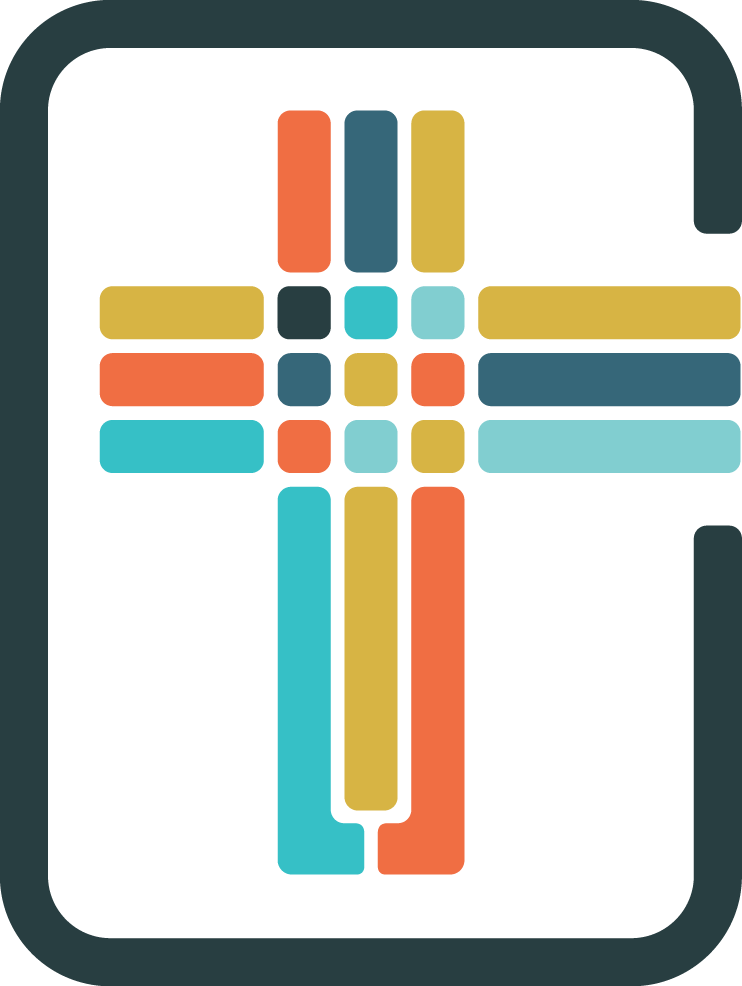 Crossings Conference2019Hymn Booklet	Table of Contents	Abide in Me	3As a Fire Is Meant for Burning	4Breath of God, Breath of Peace	5Center of My Joy	6Come to the Table of Grace	8Does Jesus Care?	8Give Answer When I Call	10God Will Never Leave Me	11God Is Still Speaking	12God, You Comfort Me	13How Long, O God, Will My Prayers Be in Vain?	13How Long, O God, Will You Forget	14How Long, O God	14I Want Jesus to Walk with Me	15I Call to You, O God My Rock	16I Set My Mind on Keeping Silent	17In My Distress	18In Deepest Night	18In the Singing	19Just a Closer Walk with Thee	20My God, My God, O Why, O Why	21My Soul Is Thirsting for You	22Now the Silence	23Over My Head	24O God, Why Are You Silent	26Once We Sang and Danced	27Precious Lord, Take My Hand	28Sing a New World into Being	28Surely the Presence of the Lord	30There Is Room for All	31Thy Strong Word	32When My Life Feels Stripped of Meaning	34When Our Grief Is Heavy	35When Our Song Says Peace	36When We Are Tested	36Wherever You Go	37Why Do You Stand Far Off, O God	38Why Stand So Far Away	39With Heavy Heart, O God, I Come	40You Are Mine	41A Brief Service of Night Prayer	43These hymns are reprinted with permission under One License # A-723896.Night Prayer is reprinted under Augsburg Fortress Liturgy License #SBL14521.Abide in Metext: Barbara Hamm; tune: ABODEABIDE. Barbara Hamm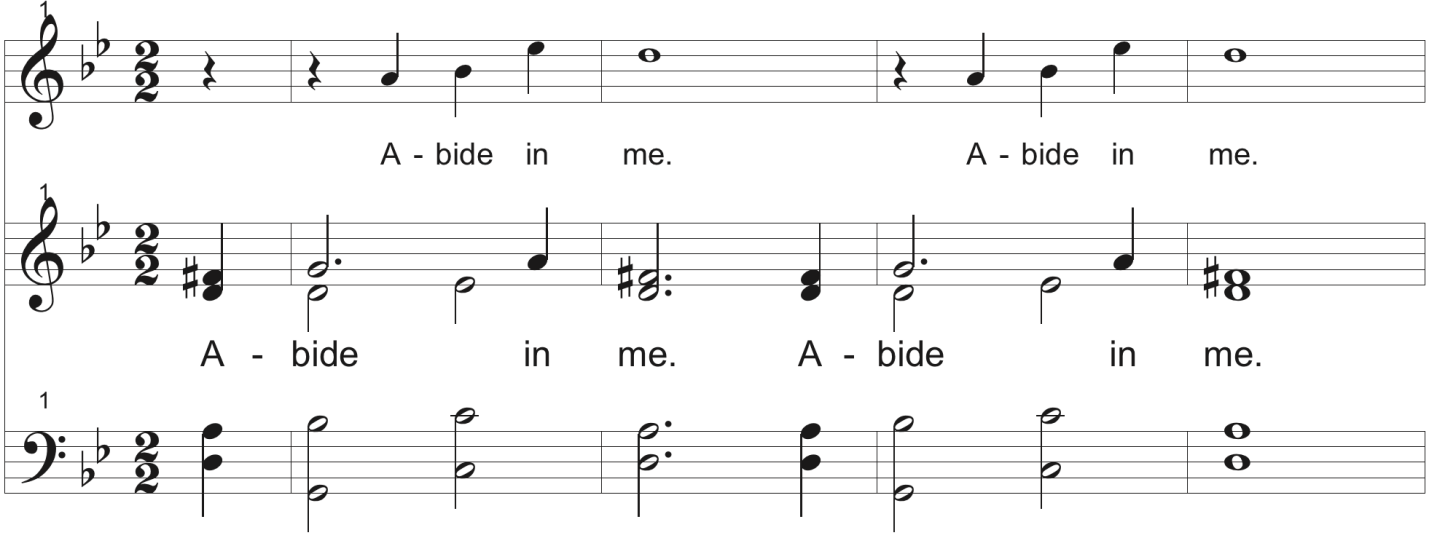 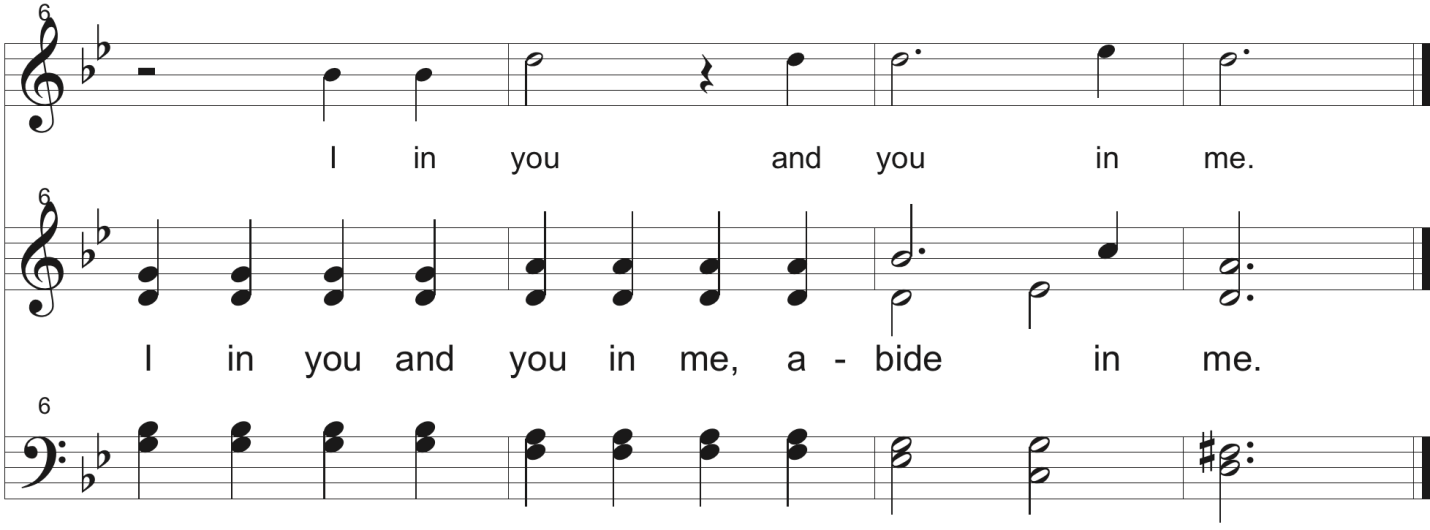 As a Fire Is Meant for Burningtext: Ruth Duck; tune: NETTLETON, Wyeth’s Repository of Sacred Music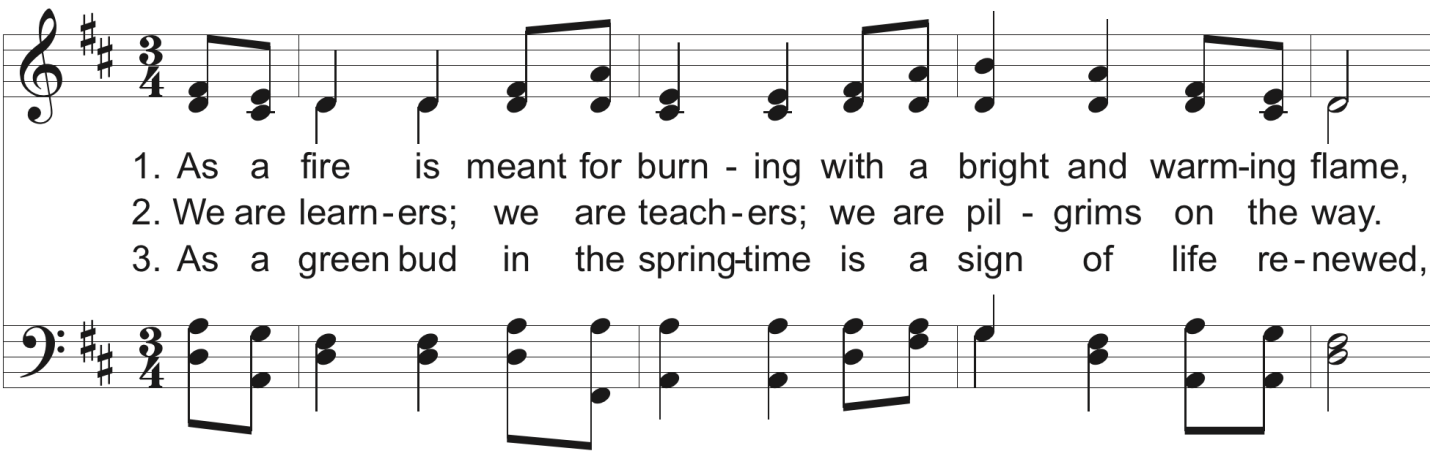 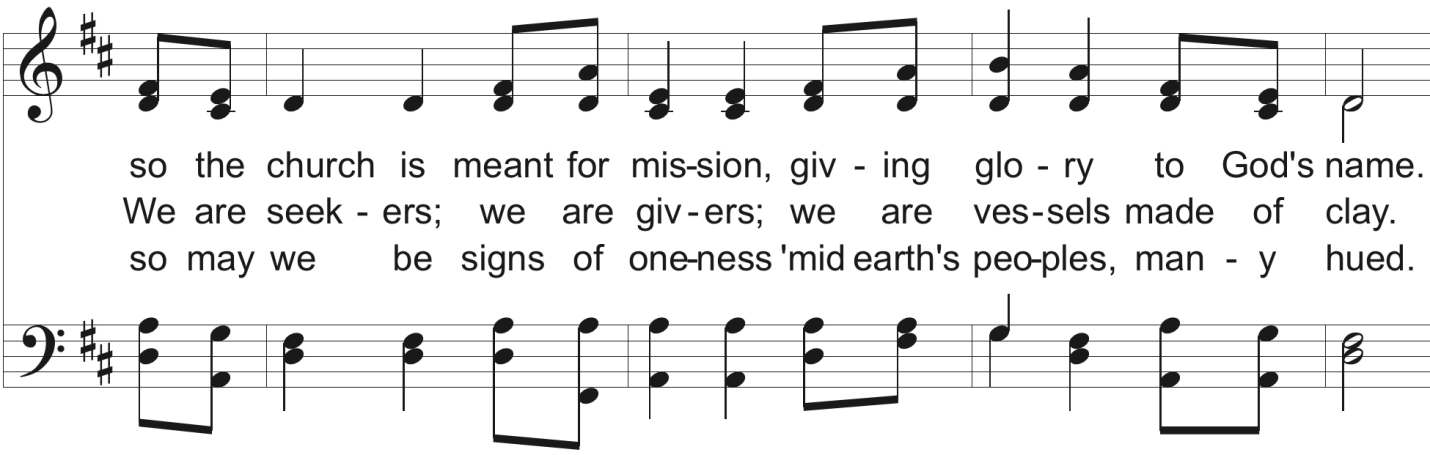 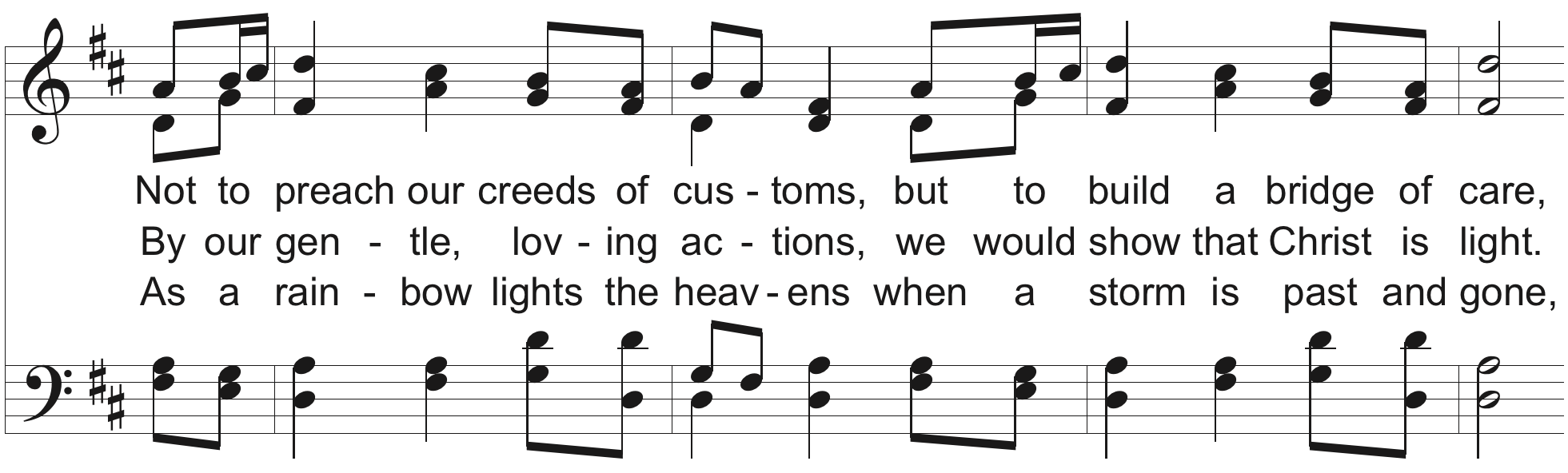 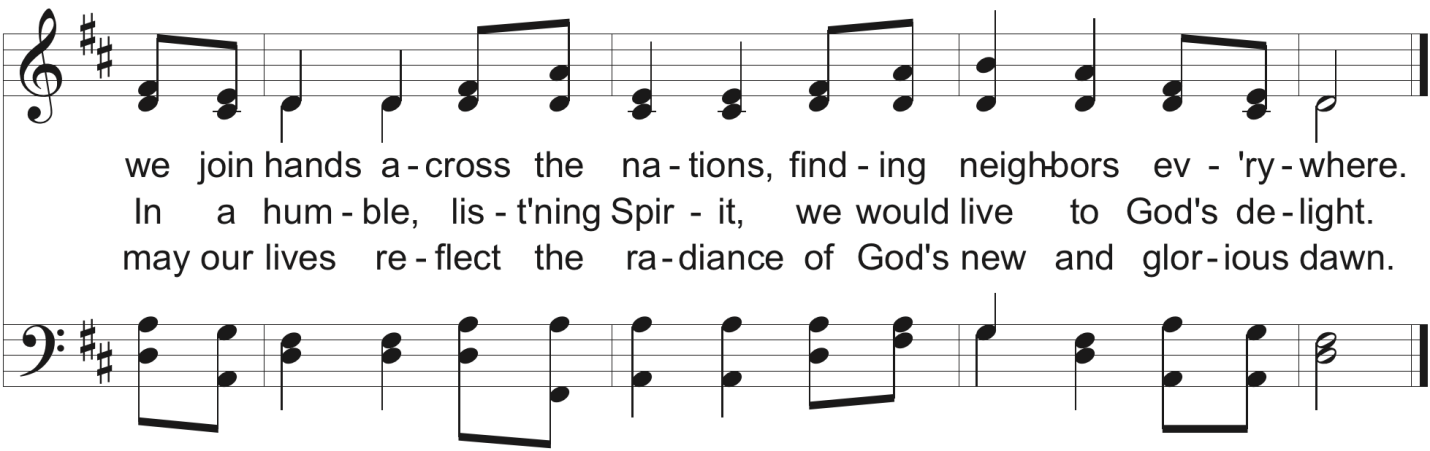 Breath of God, Breath of Peacetext: Adam M. L. Tice; tune: PATTERNS, Sally Ann Morris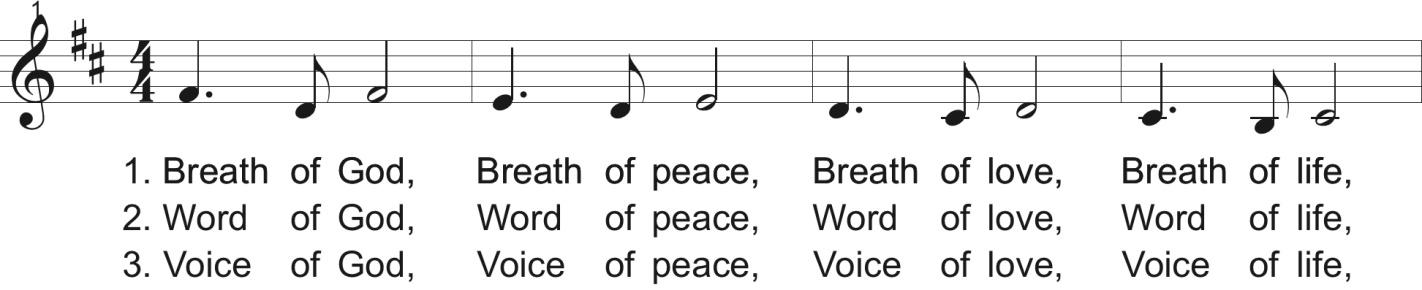 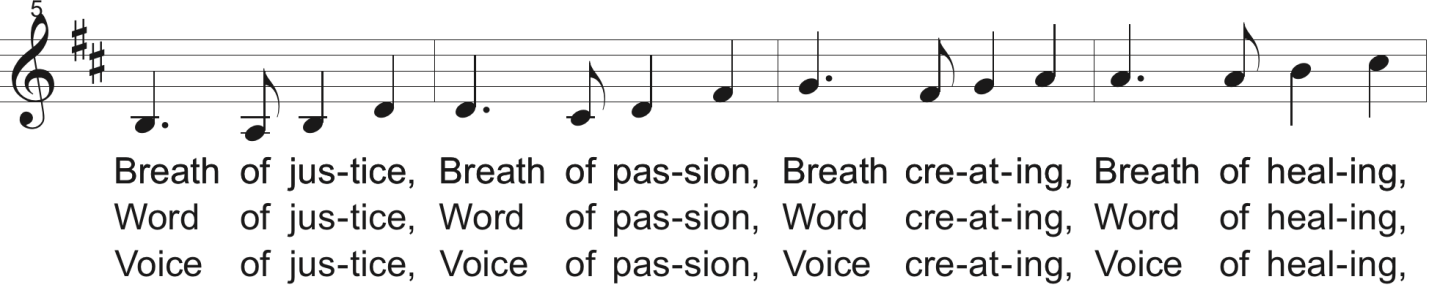 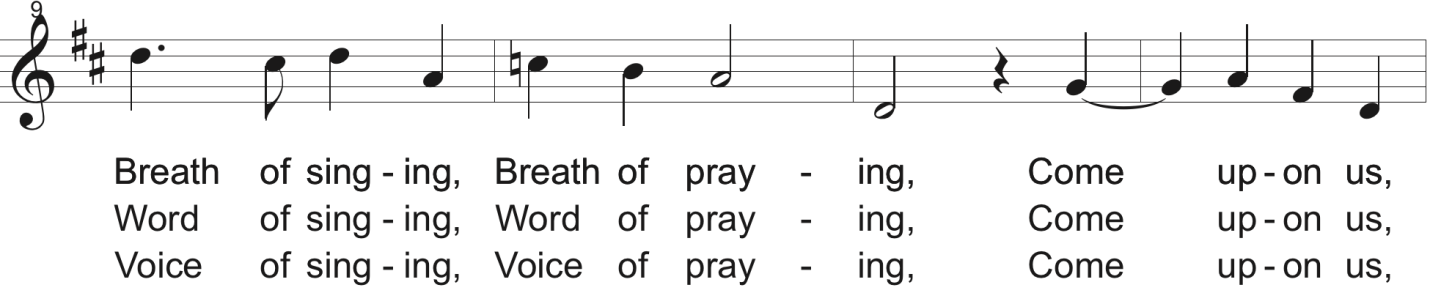 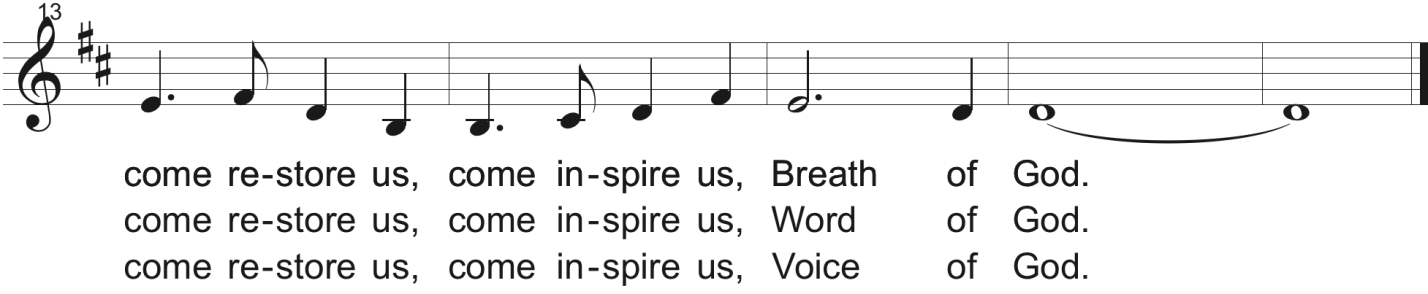 Center of My Joytext: Gloria Gaither; tune: Richard Smallwood, William J. Gaither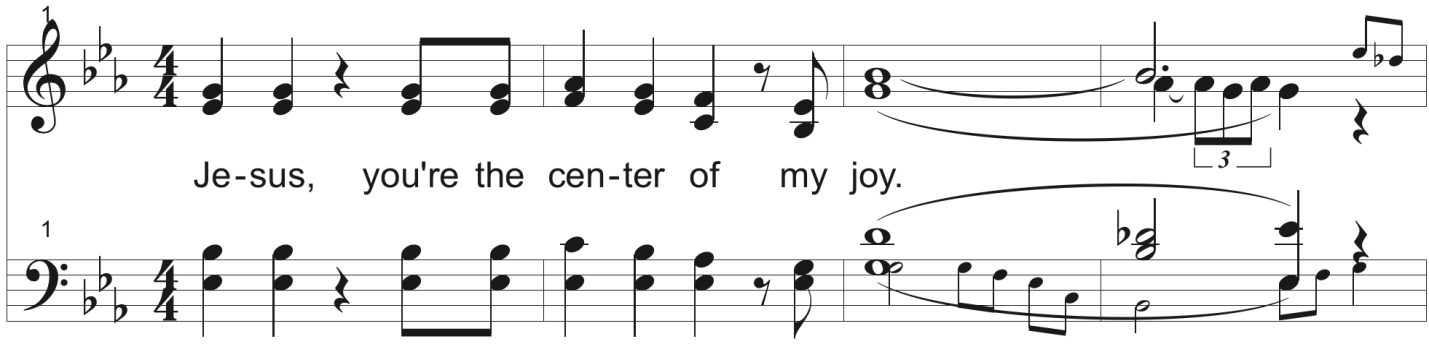 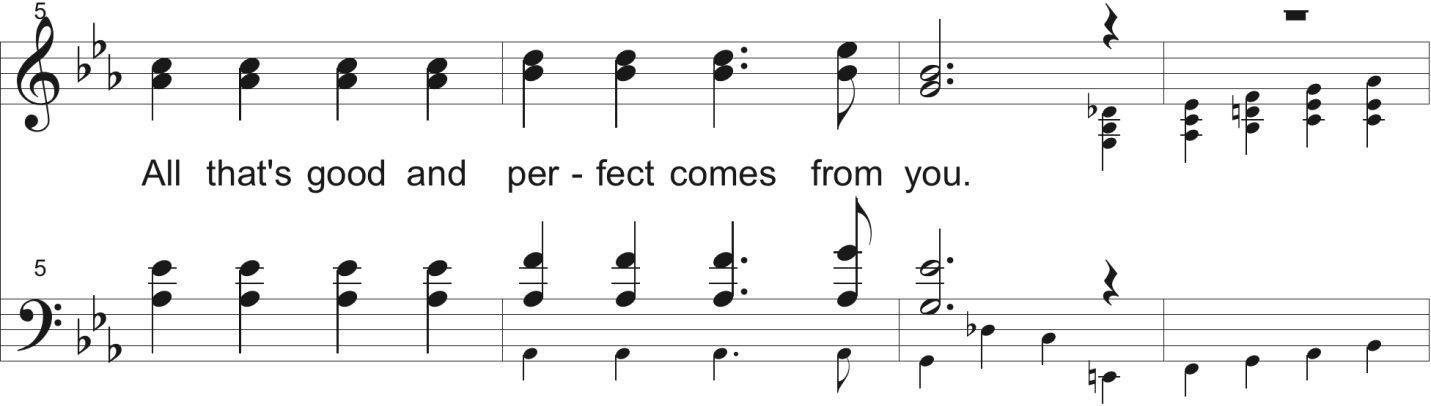 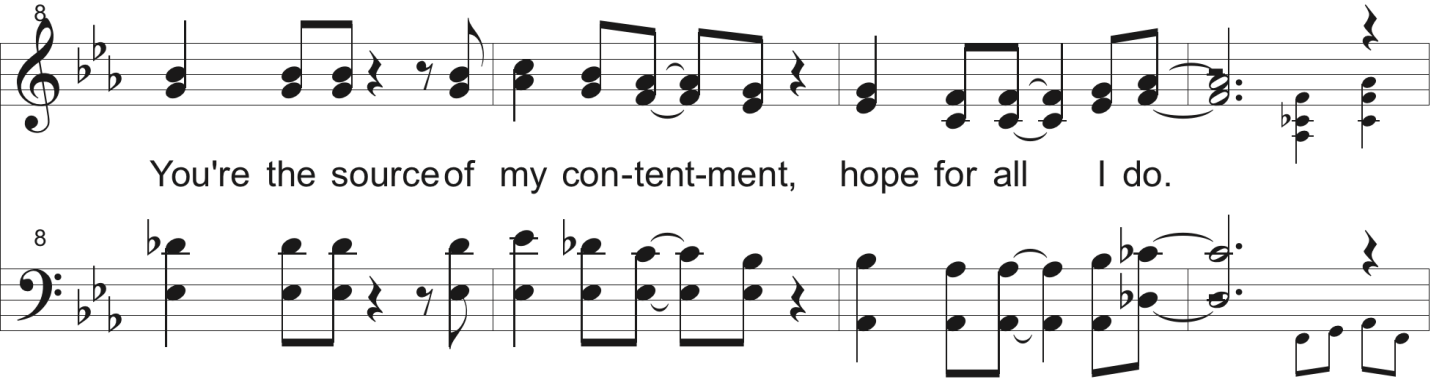 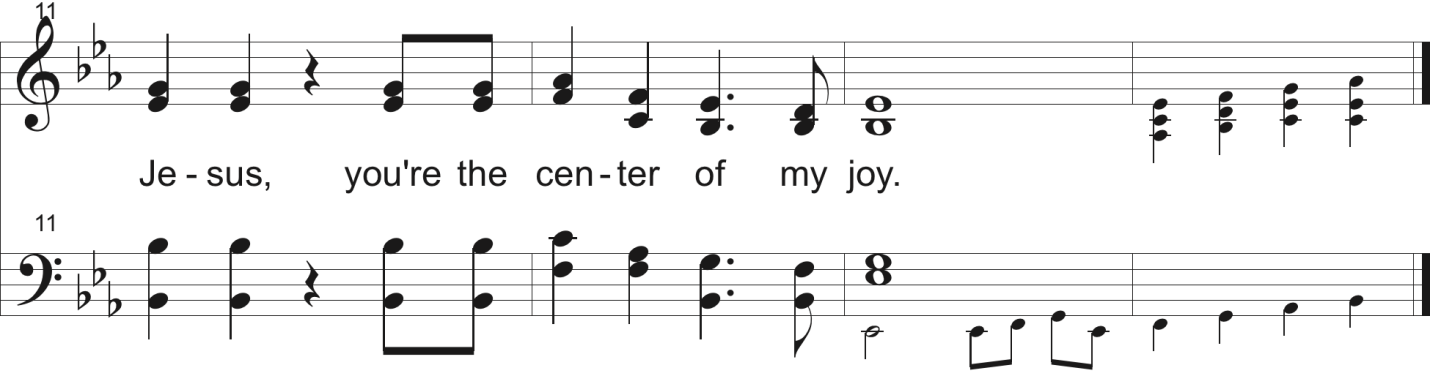 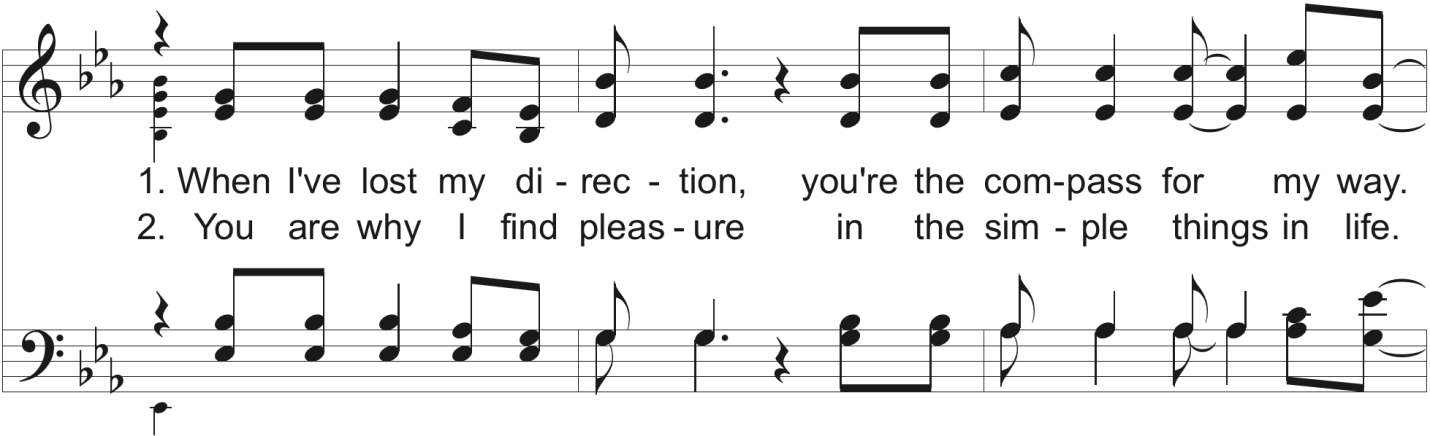 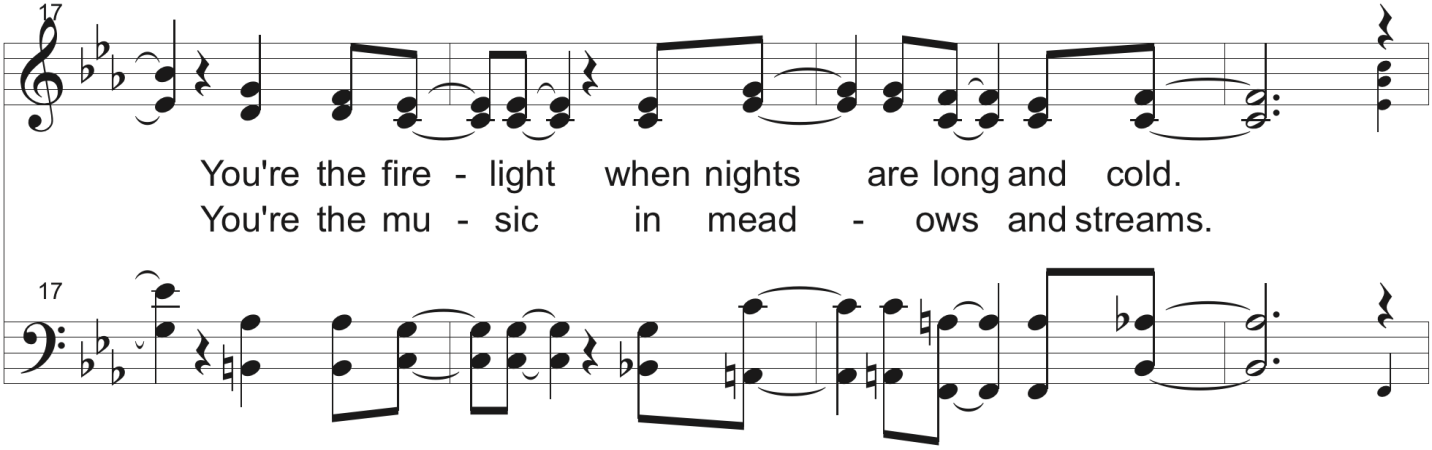 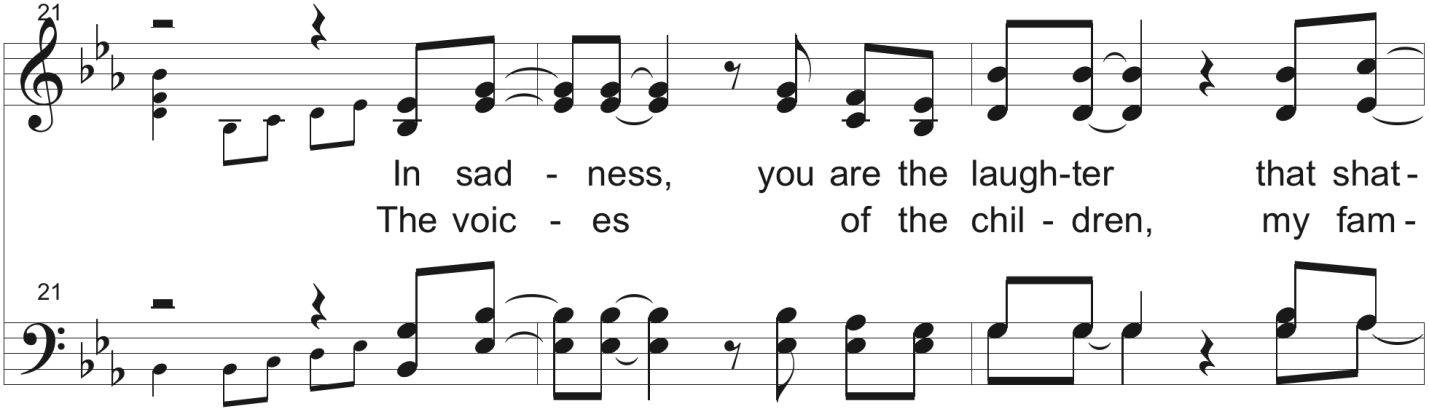 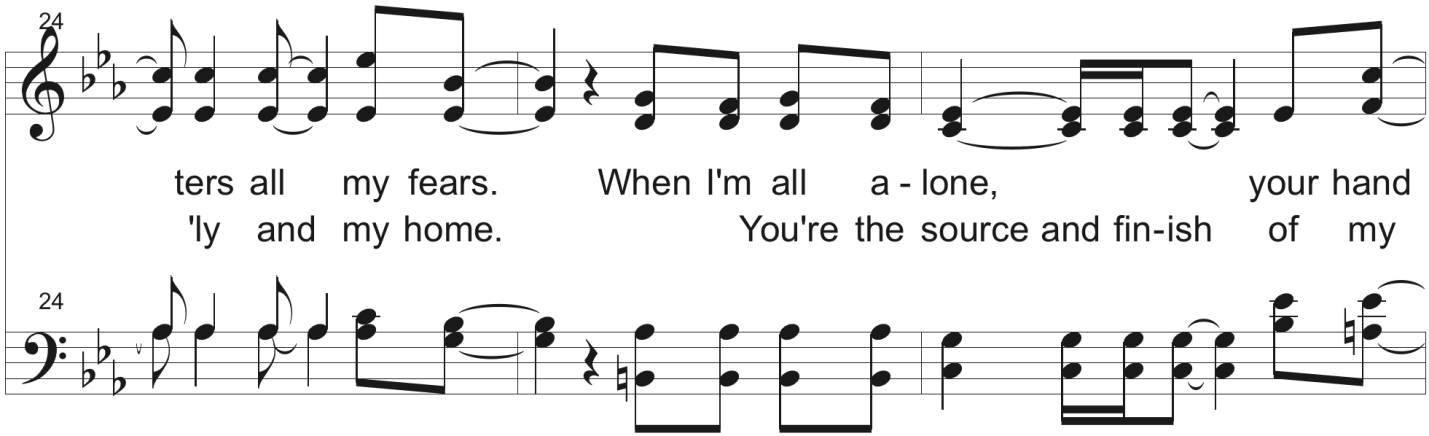 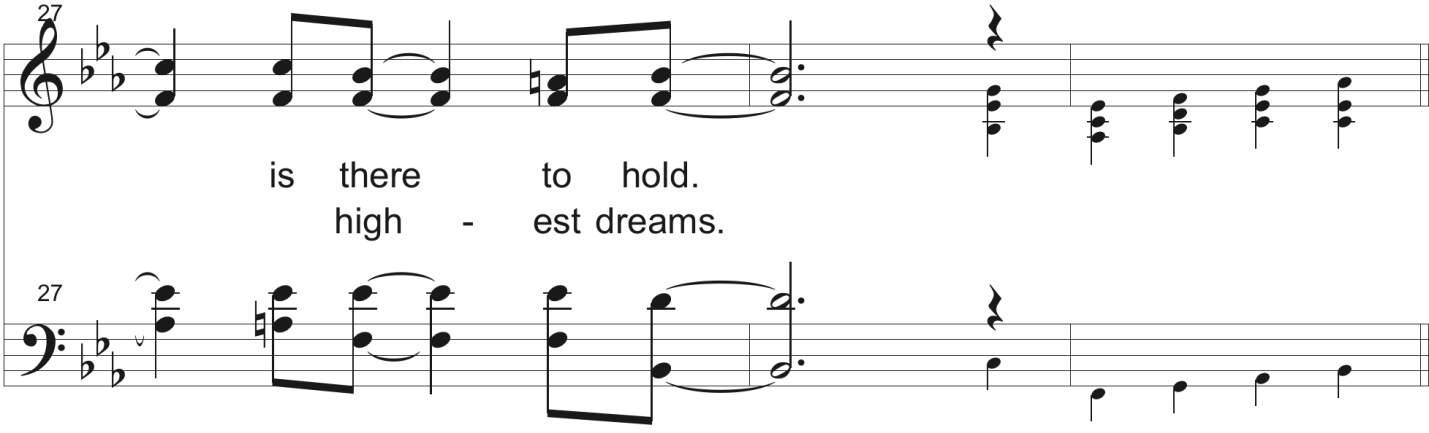 Come to the Table of Gracetext: Barbara Hamm; tune: TABLE OF GRACE, Barbara Hamm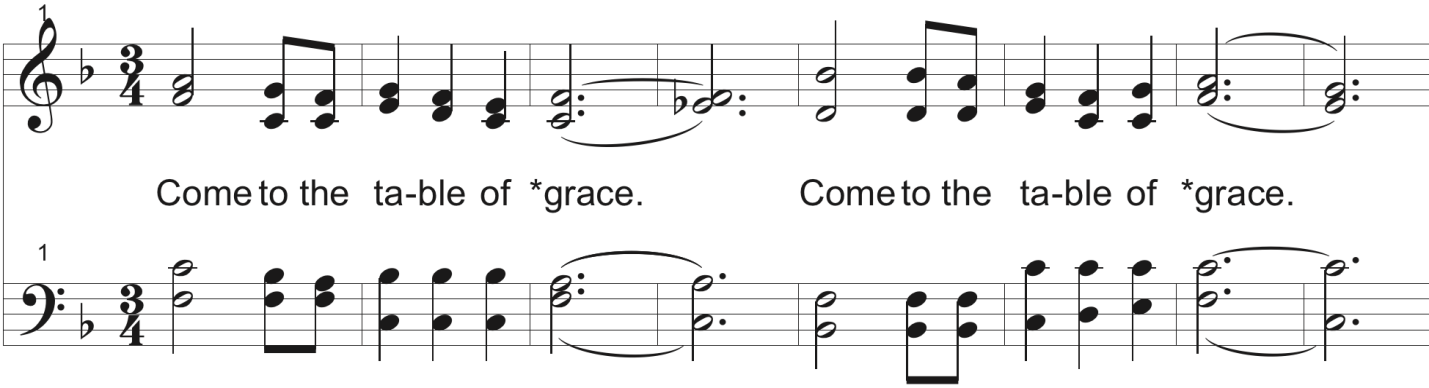 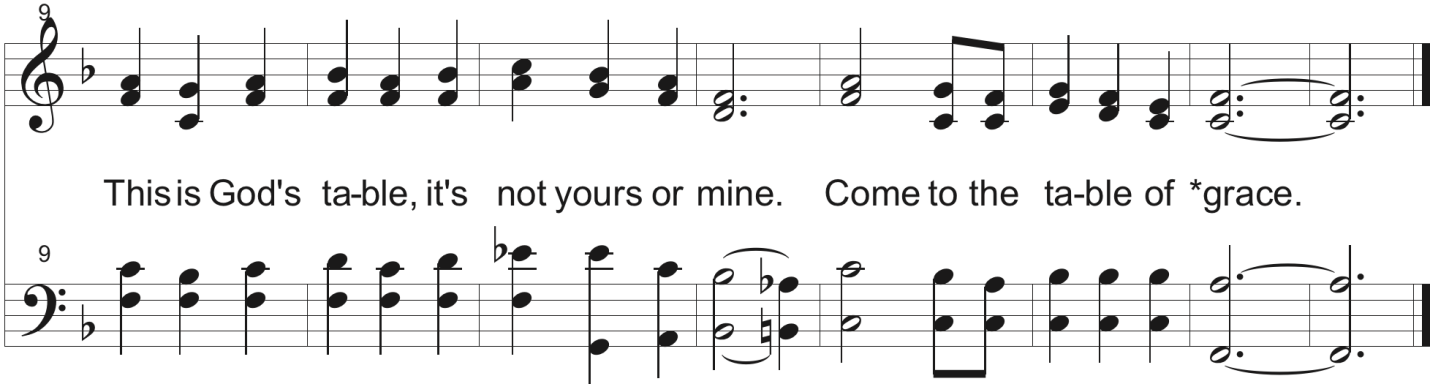 * additional stanzas: 2. peace; 3. love; 4. joy; 5. hopeDoes Jesus Care?text: Frank F. Graoff; tune: MY SAVIOR CARES, J. Lincoln Hall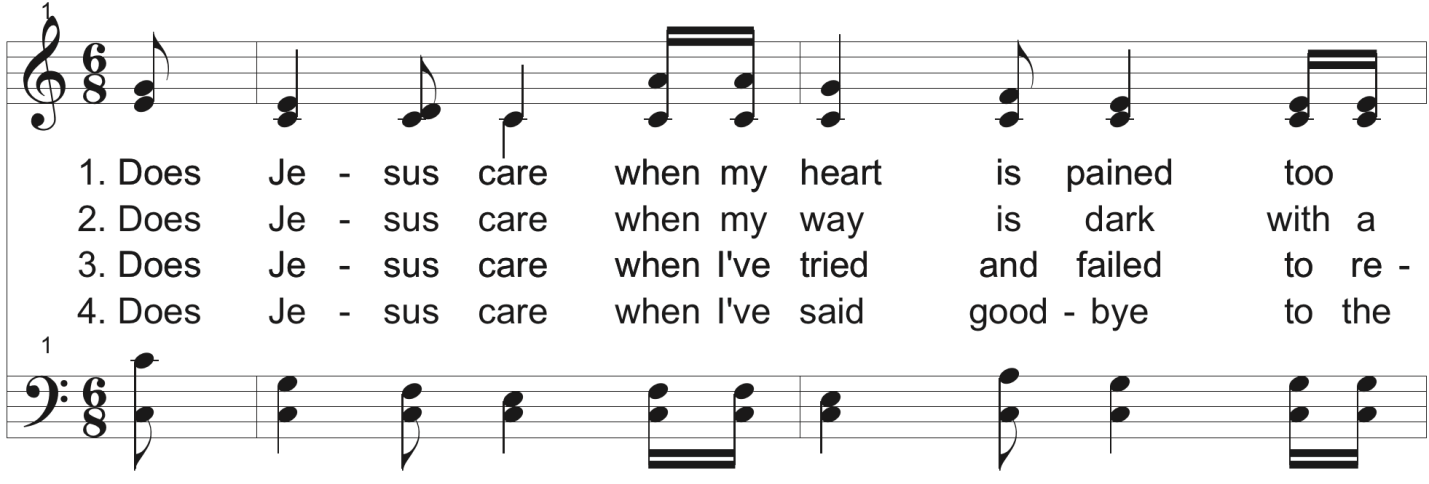 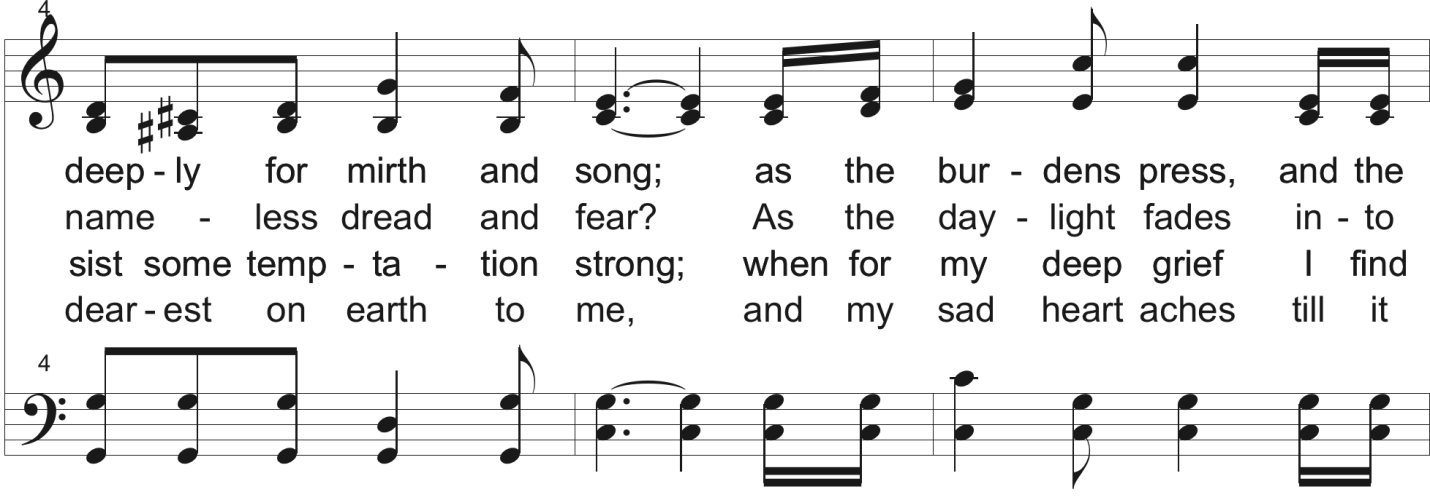 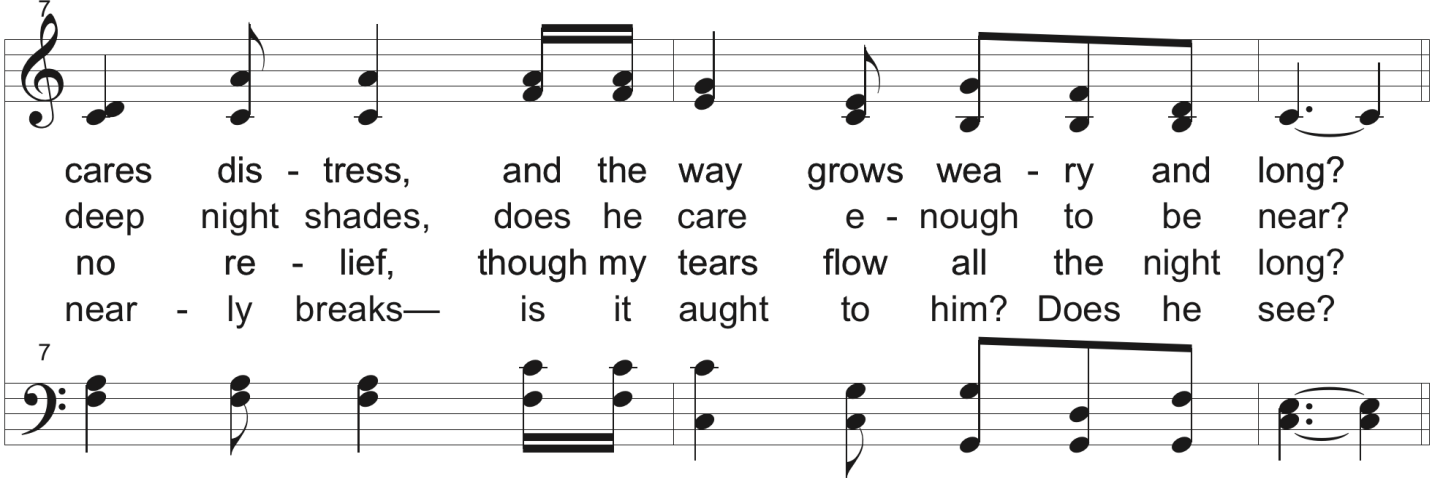 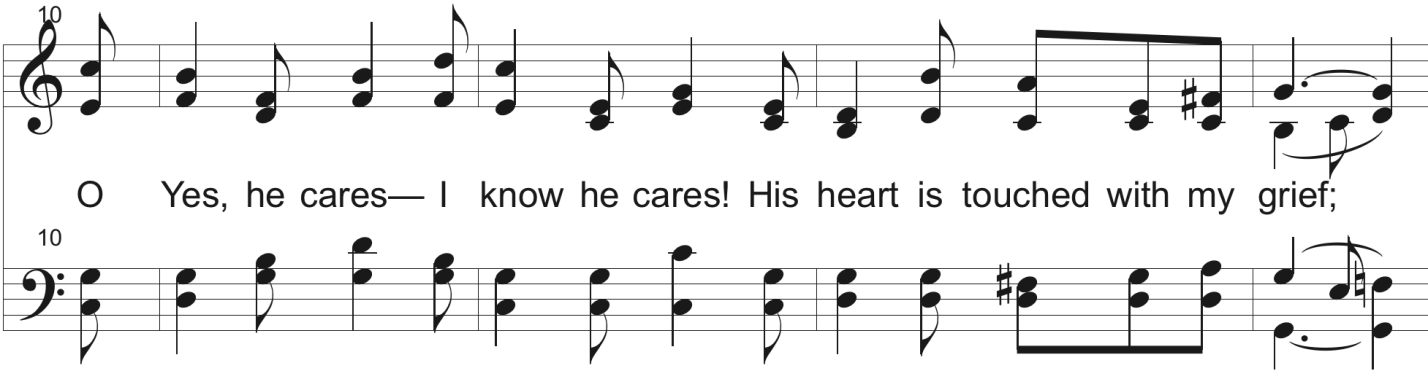 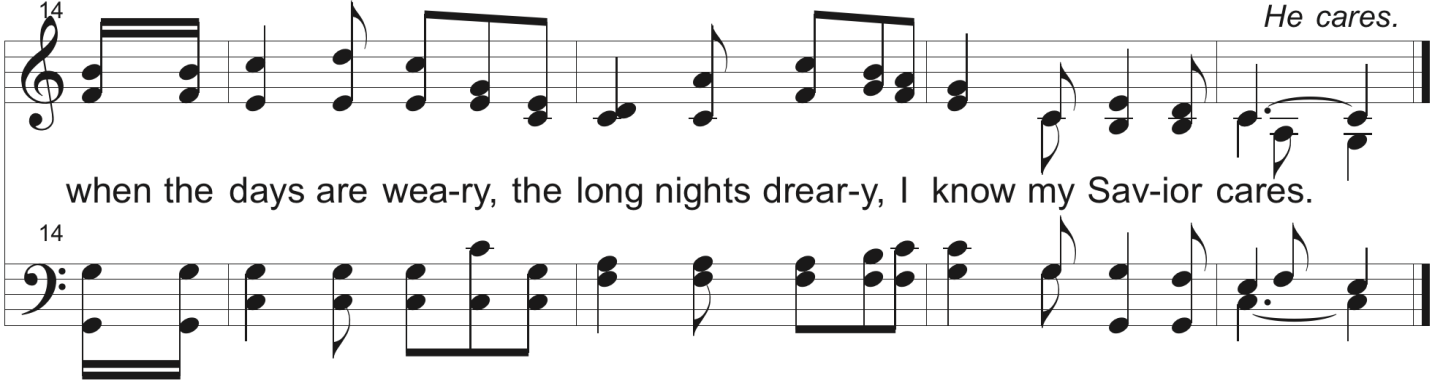 Give Answer When I Calltext: Carl P. Daw, Jr.; tune: VATER UNSER, Geistliche Lieder, harm. J. S. Bach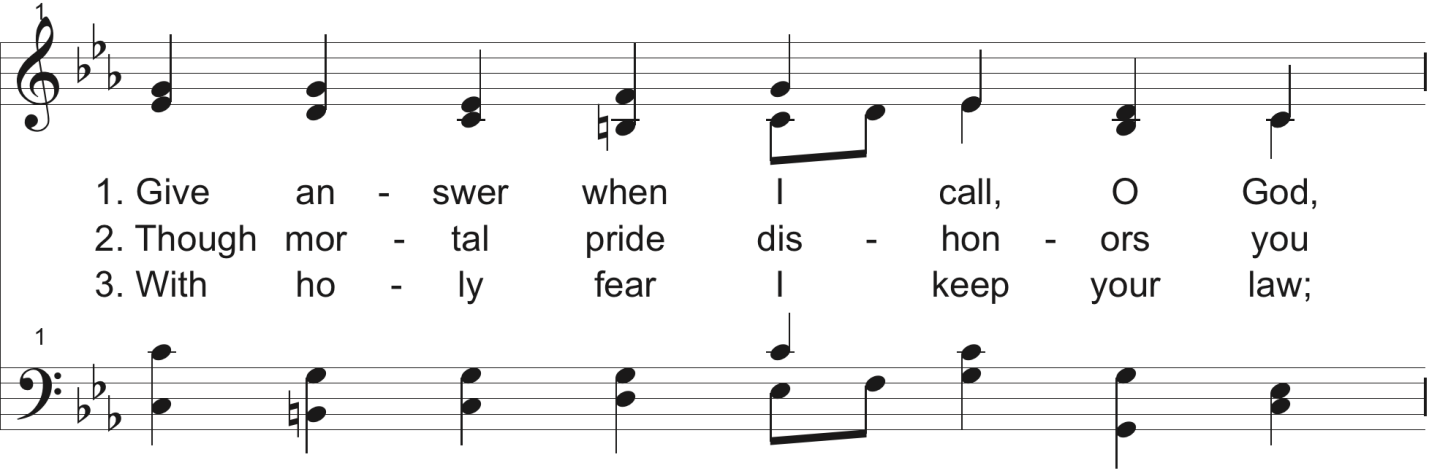 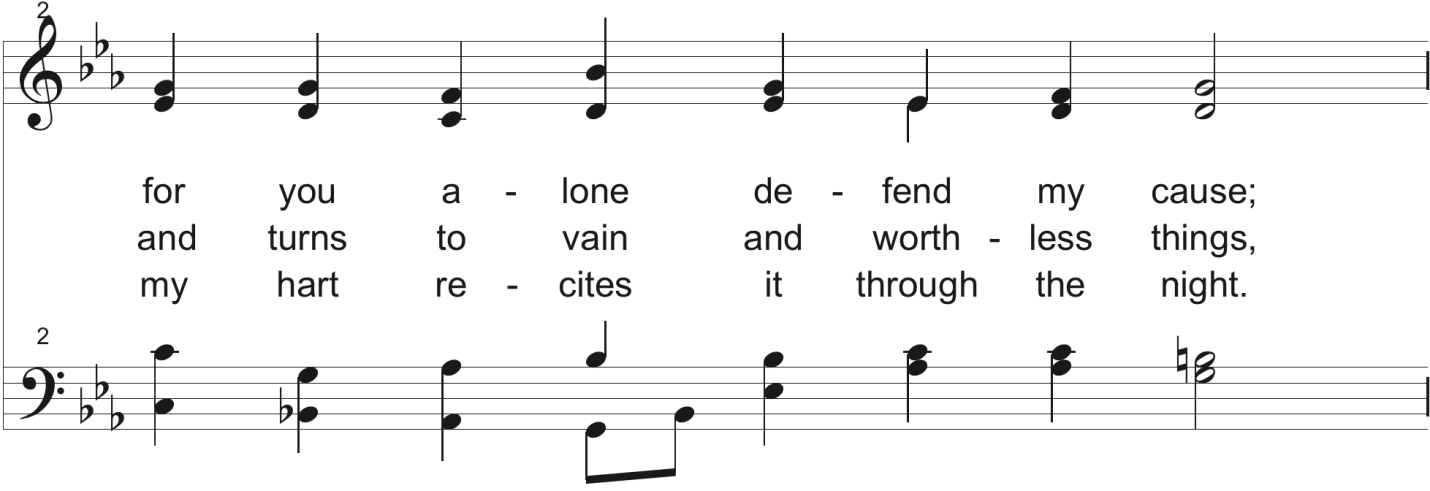 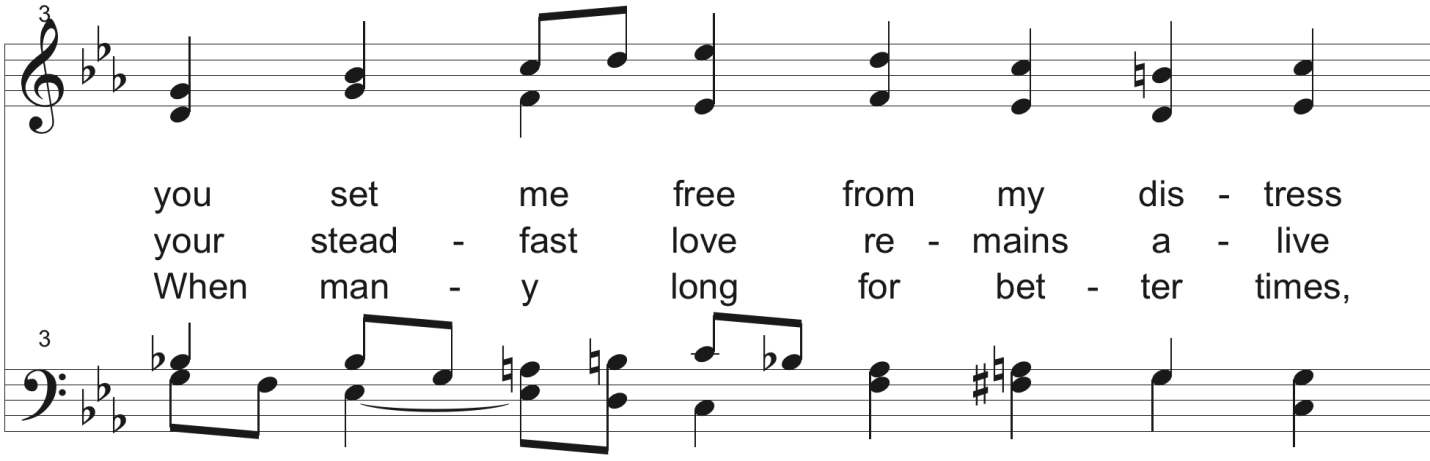 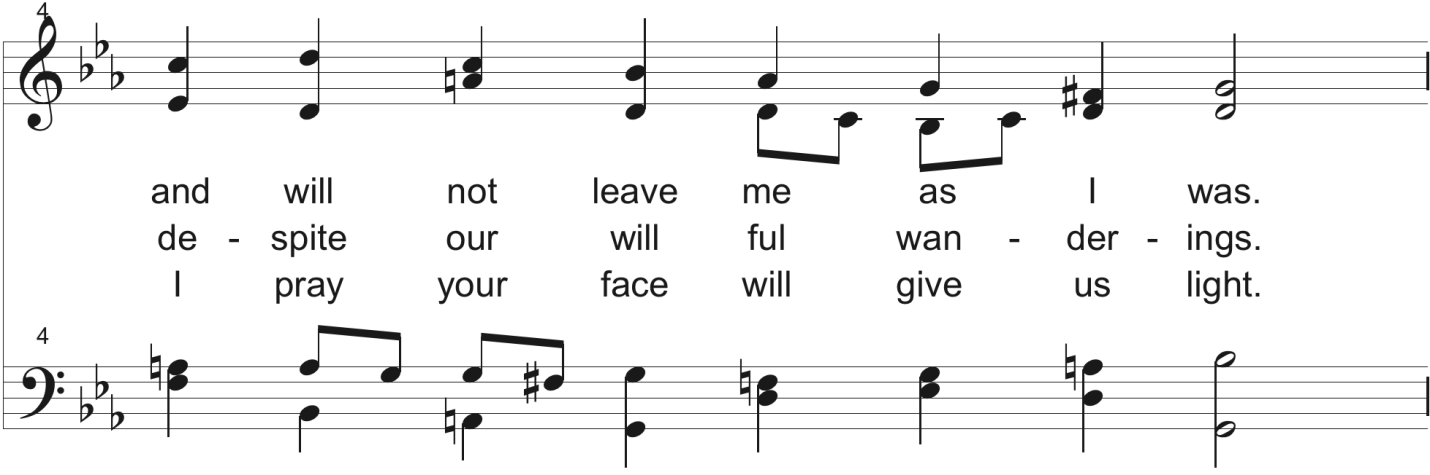 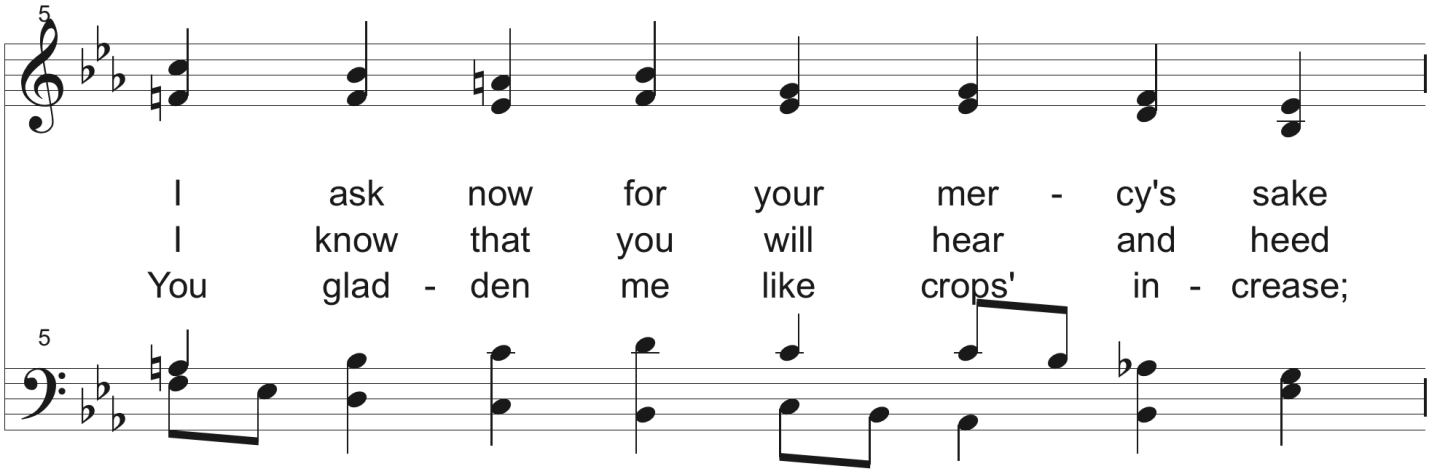 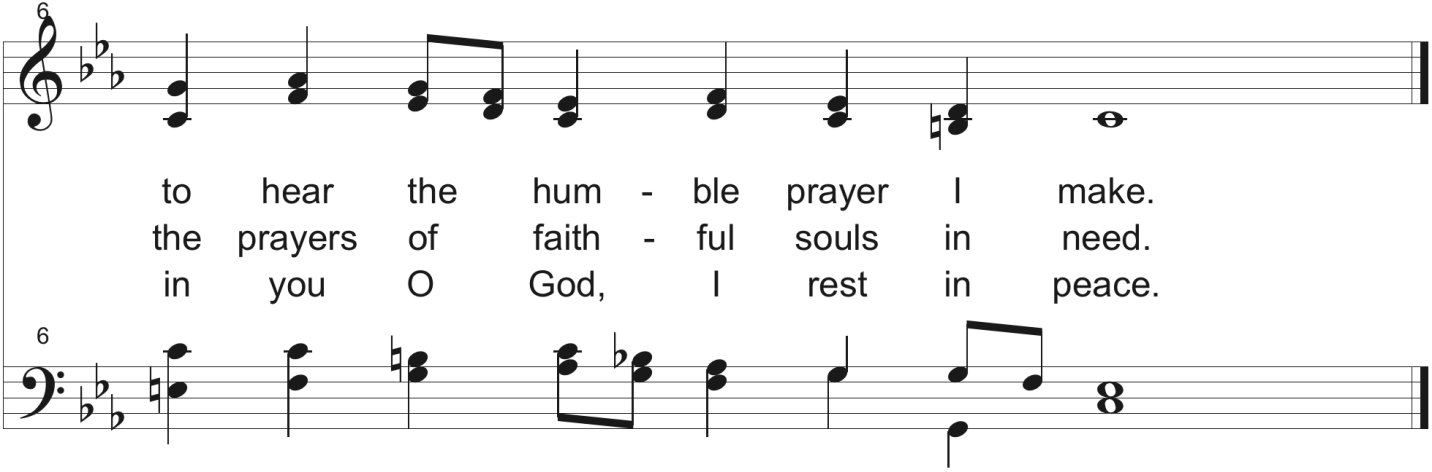 God Will Never Leave Metext: Barbara Hamm; tune: HOLLISTER, Barbara Hamm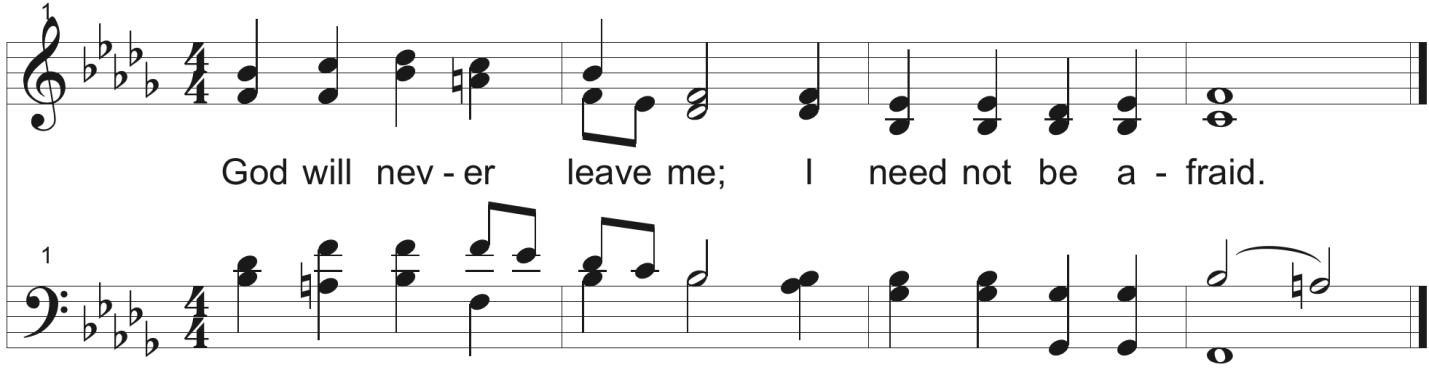 God Is Still Speakingtext: Barbara Hamm; tune: BRANDON, Barbara Hamm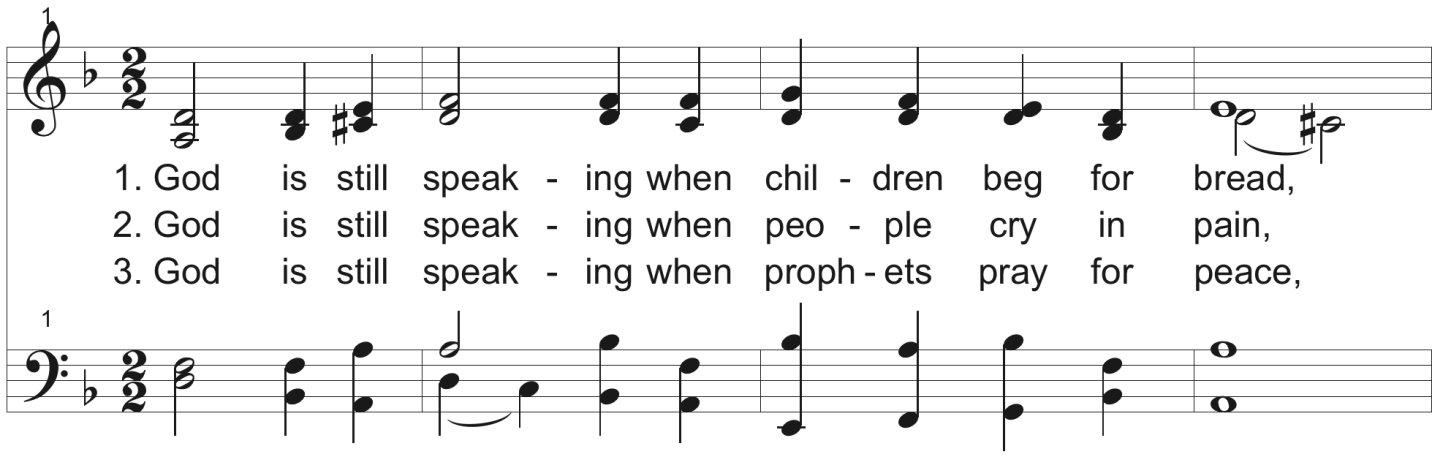 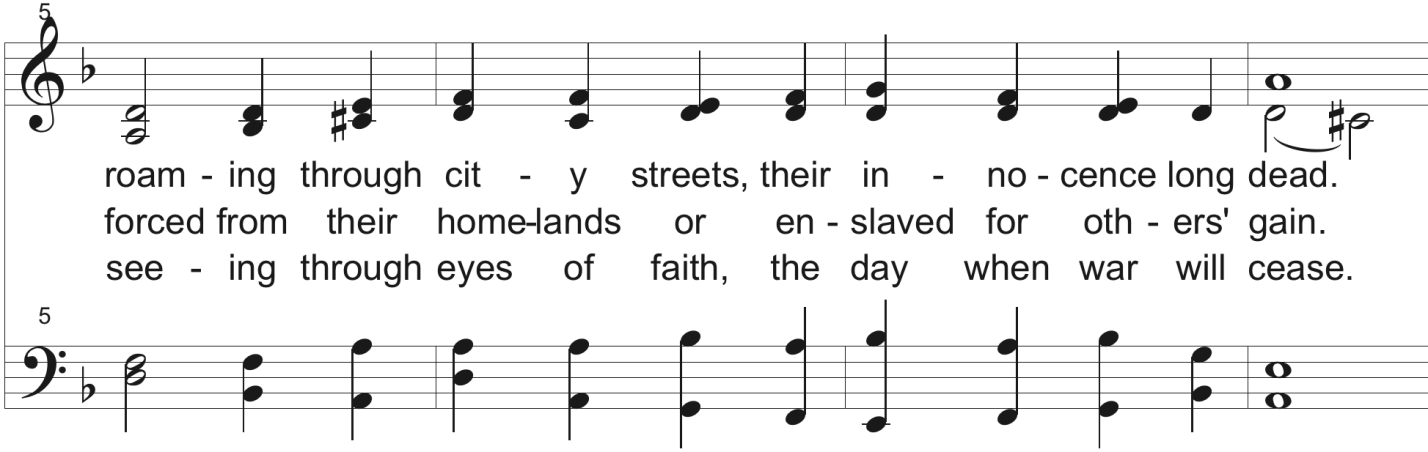 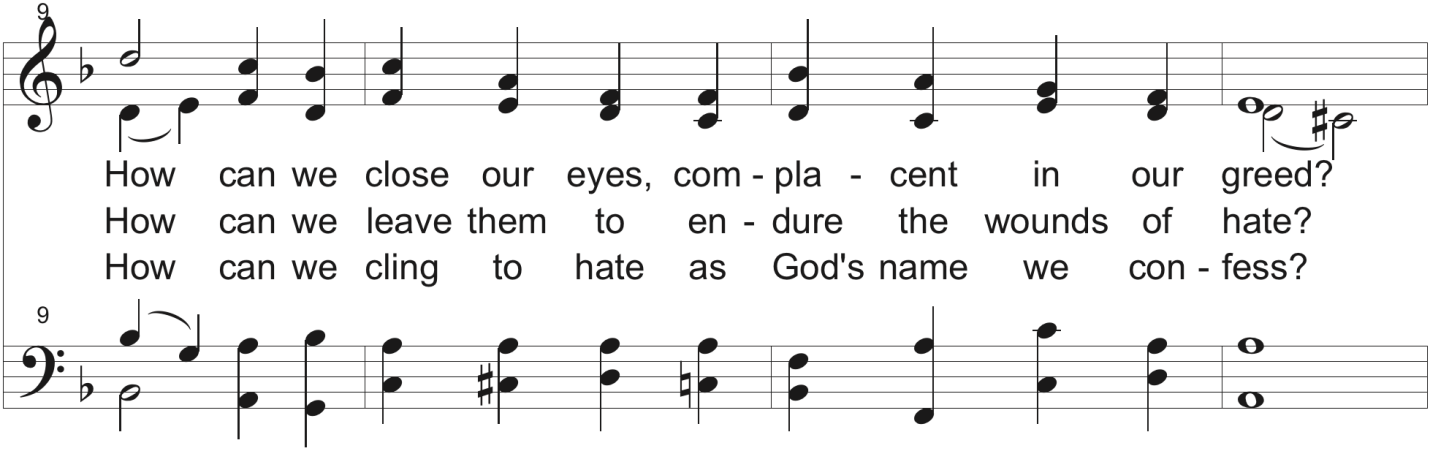 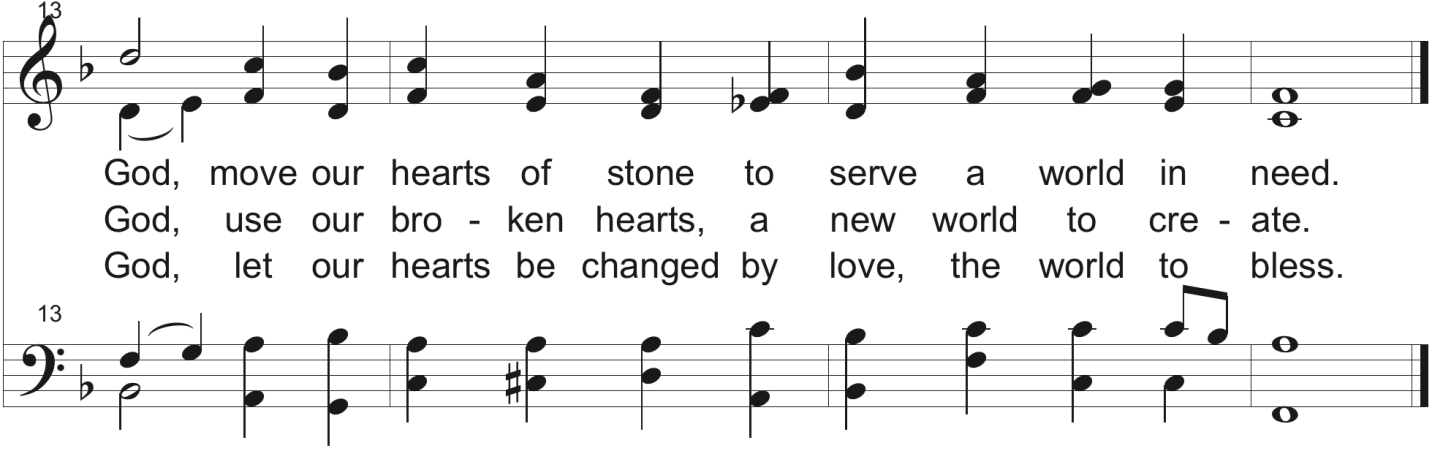 God, You Comfort Metext: Barbara Hamm; tune: GRASS VALLEY, Barbara Hamm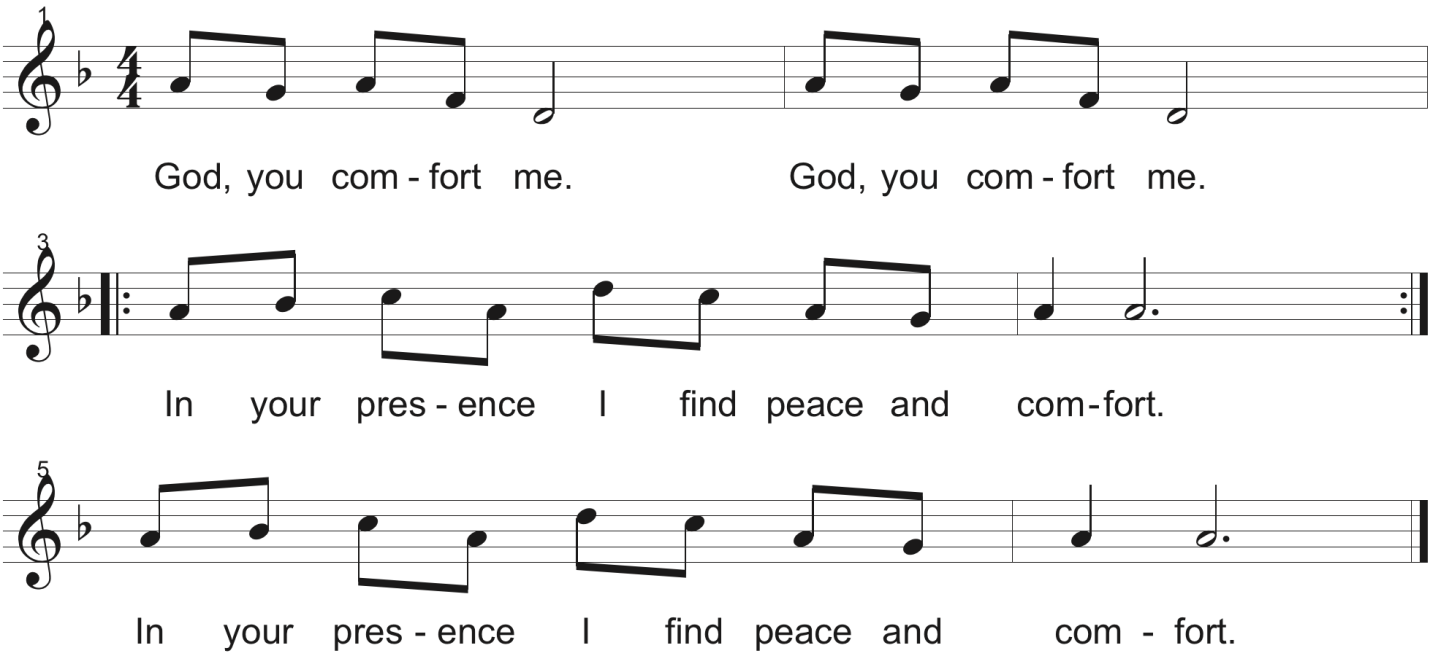 How Long, O God, Will My Prayers Be in Vain?text: Barbara Hamm; tune: LAND OF MERCY, Barbara Hamm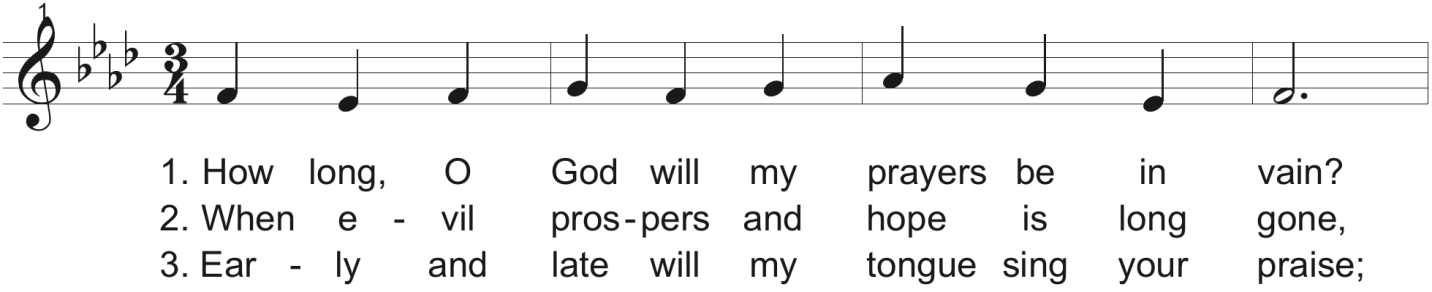 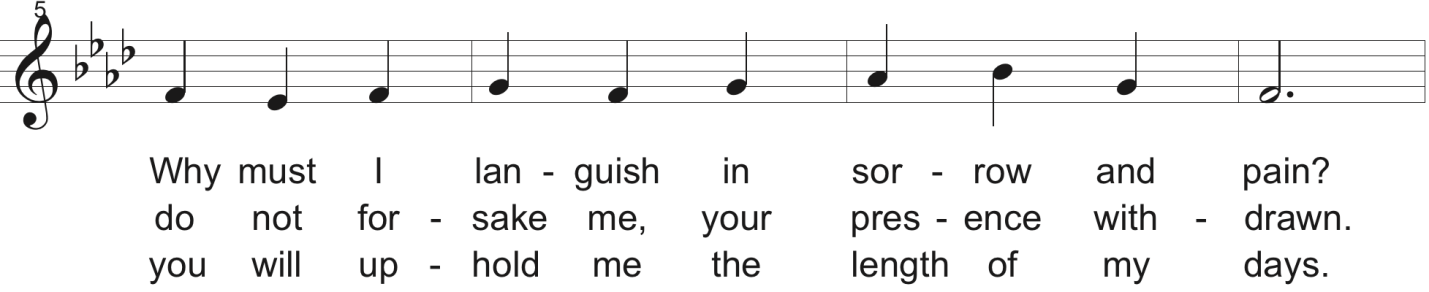 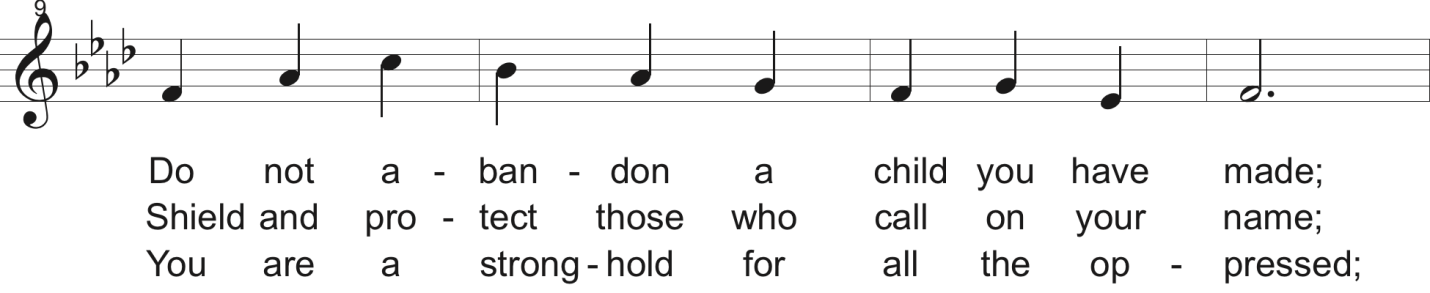 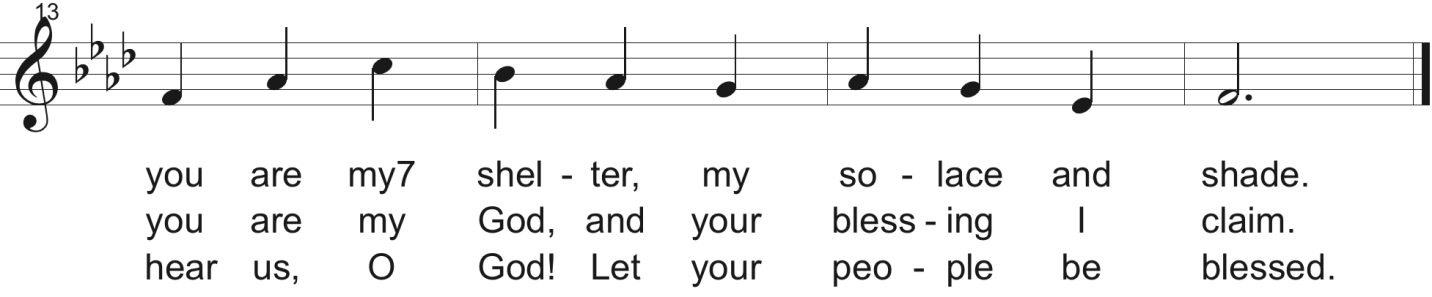 How Long, O God, Will You Forgettext: Carl P. Daw, Jr.; tune: DETROIT, A Supplement to the Kentucky Harmony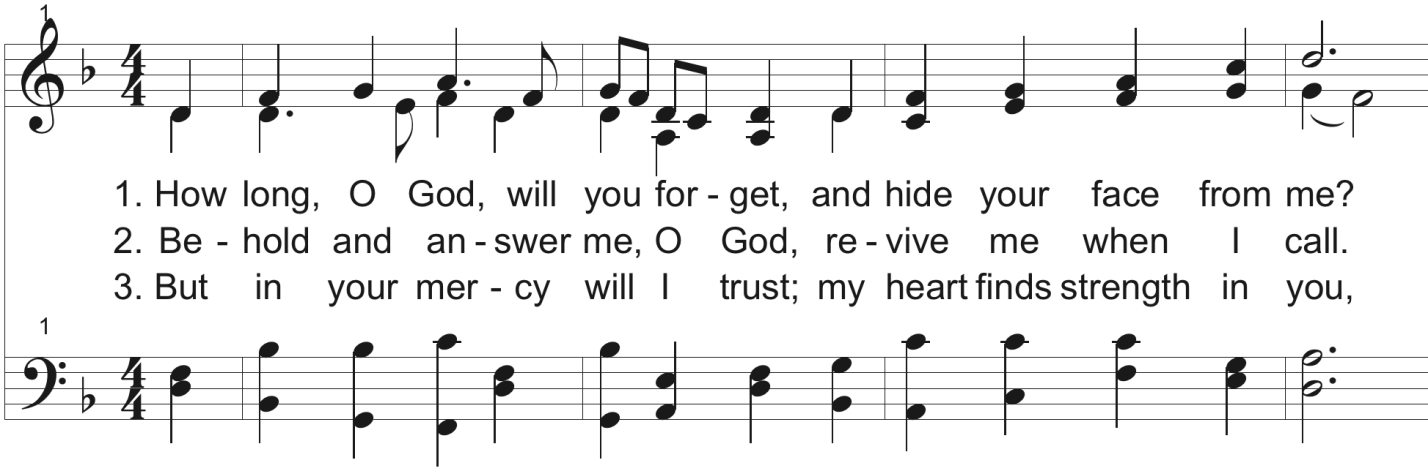 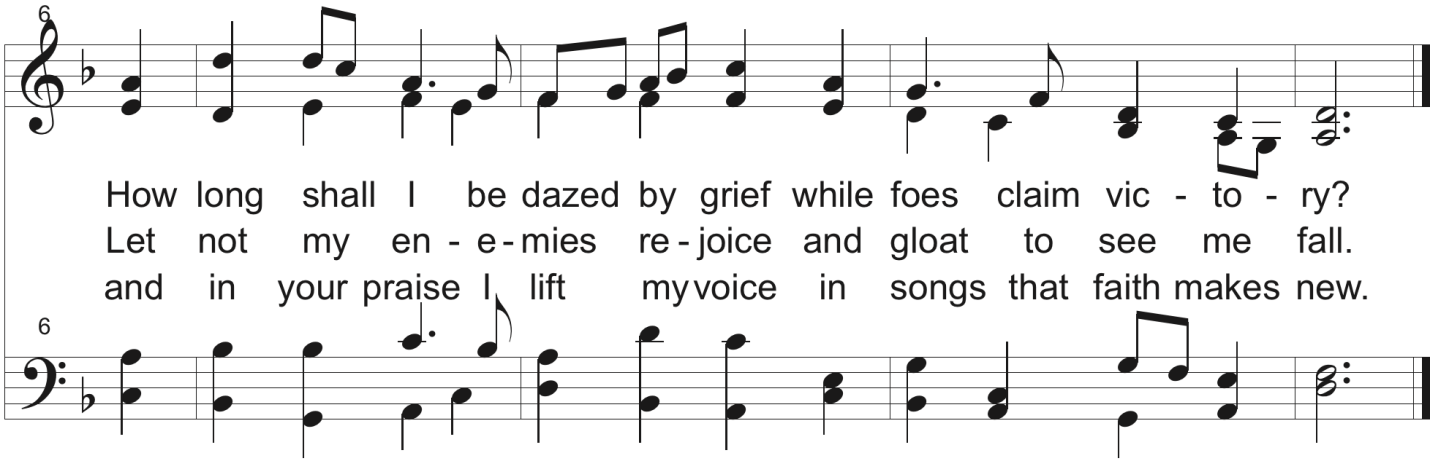 How Long, O Godtext: Ralph F. Smith; music; LAND OF REST; North American traditional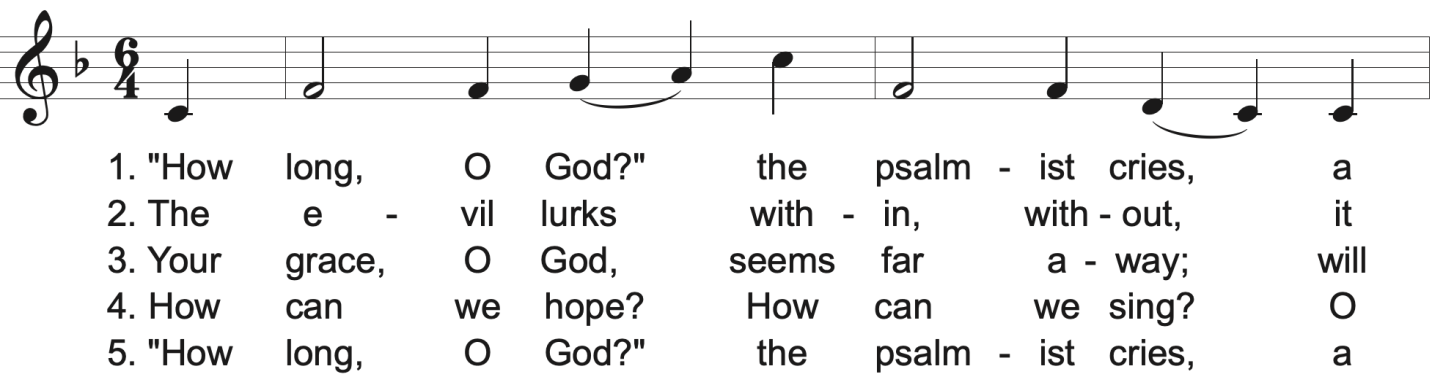 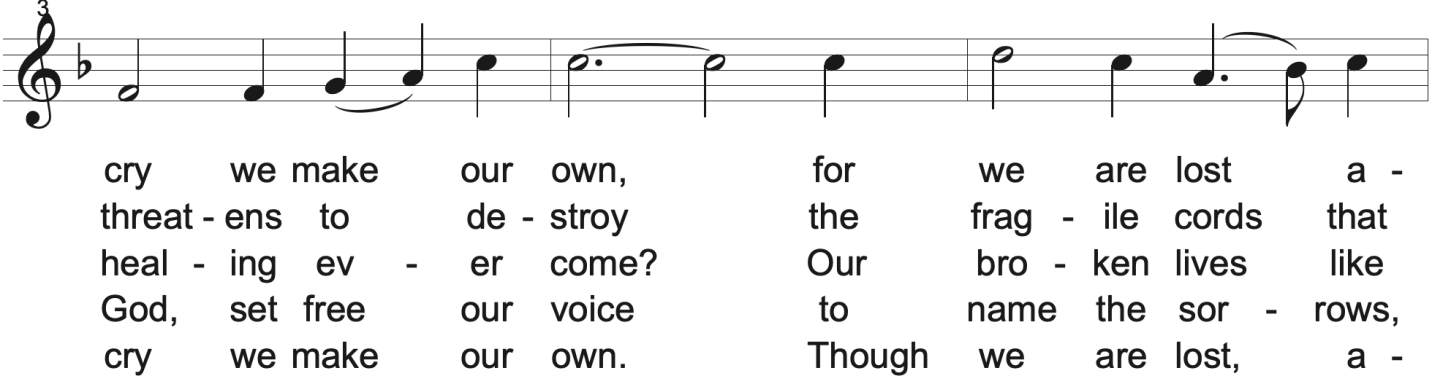 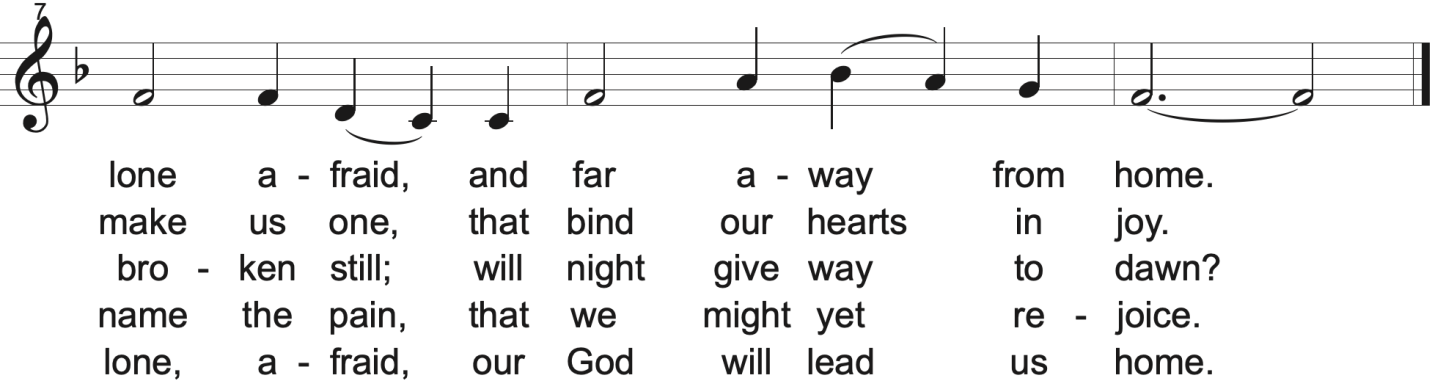 I Want Jesus to Walk with Metext: African American spiritual; tune: SOJOURNER, African American spiritual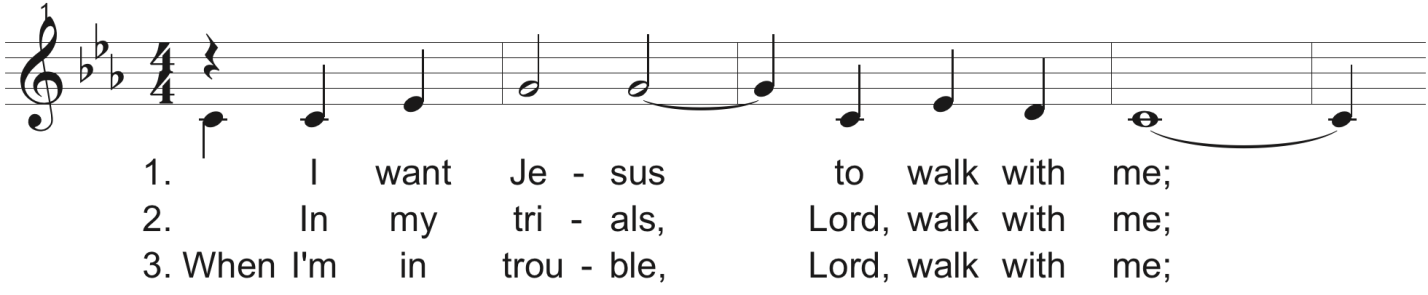 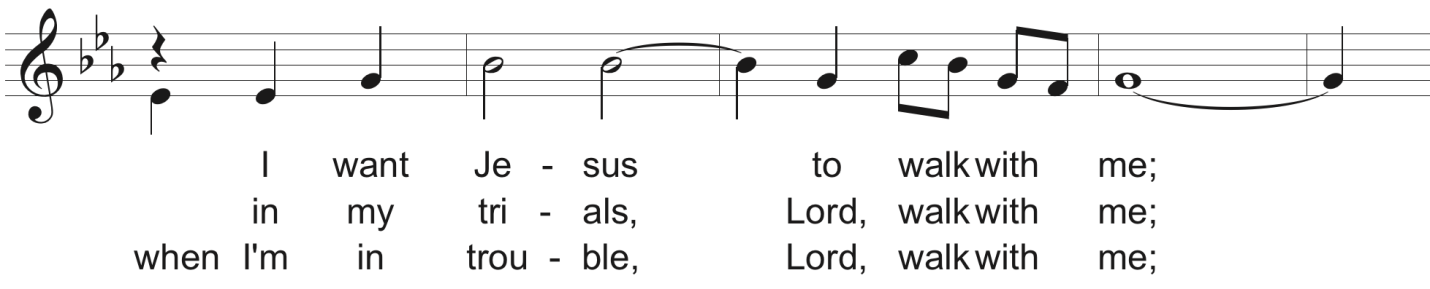 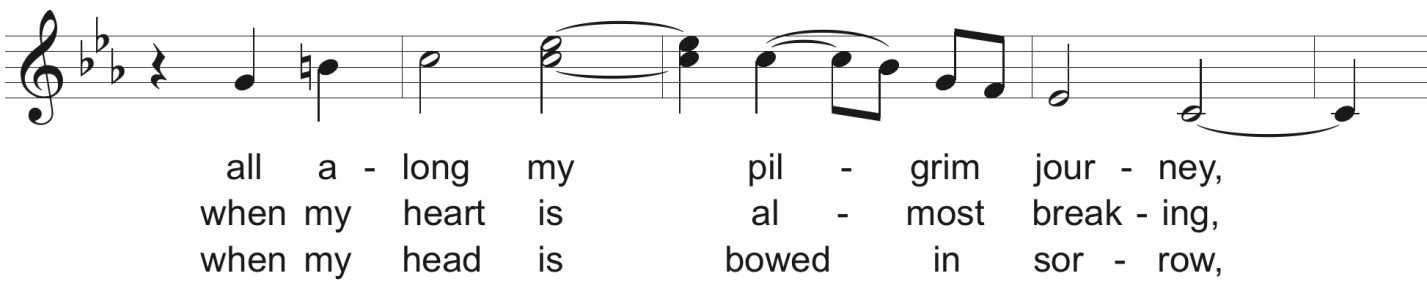 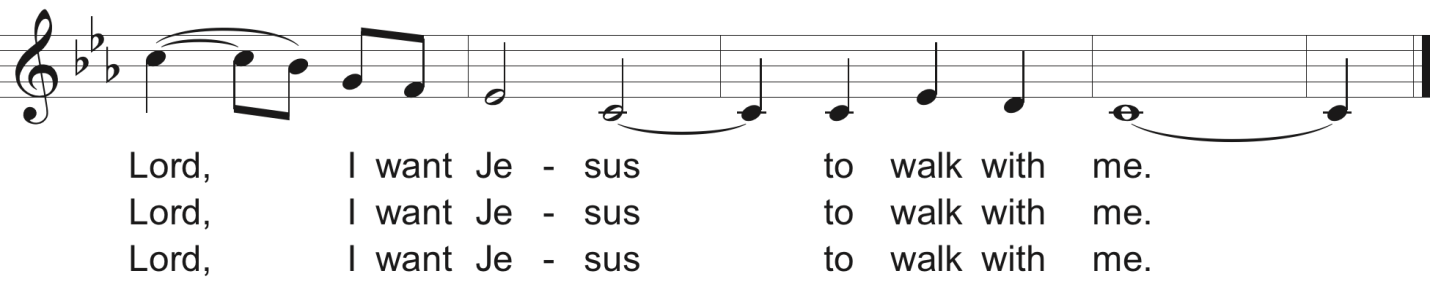 I Call to You, O God My Rocktext: Carl P. Daw, Jr.; tune: ST. PATRICK, Irish melody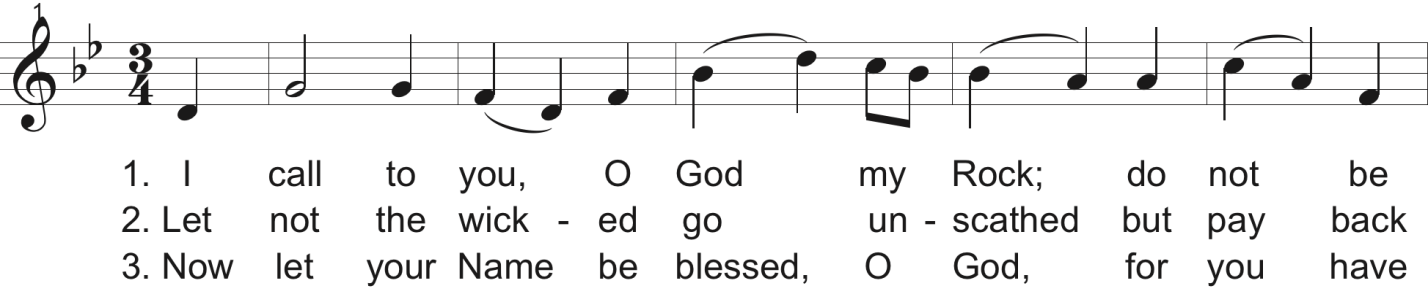 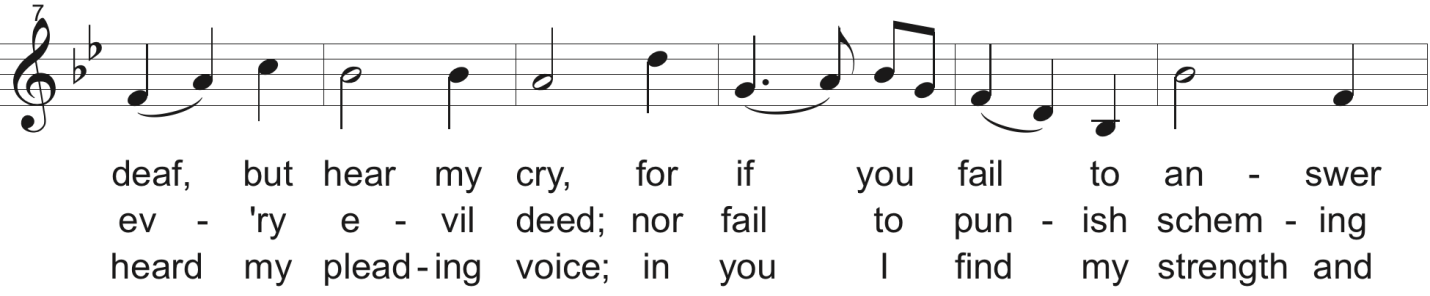 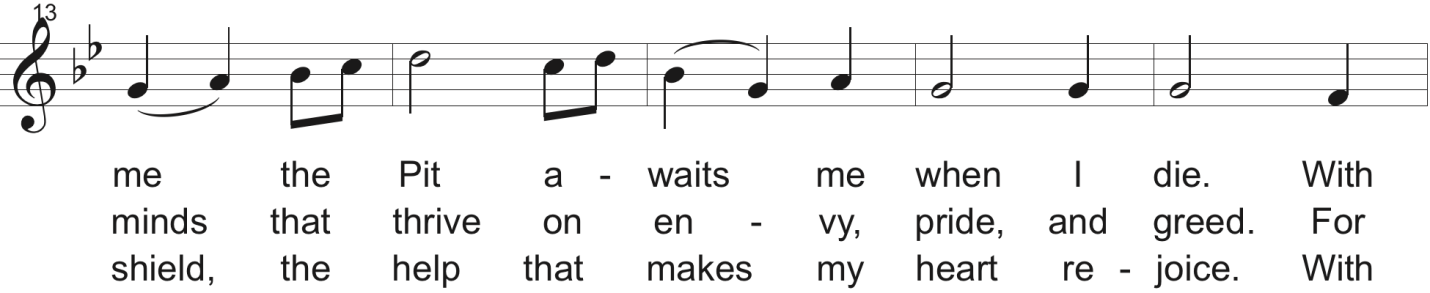 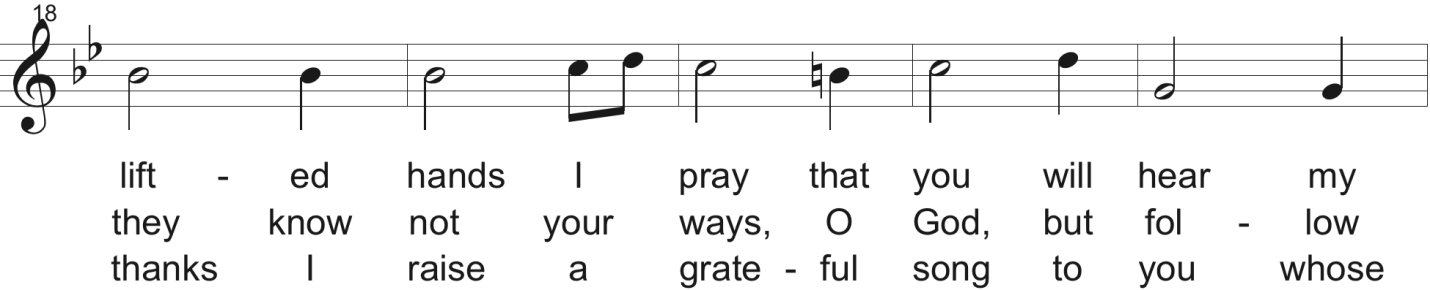 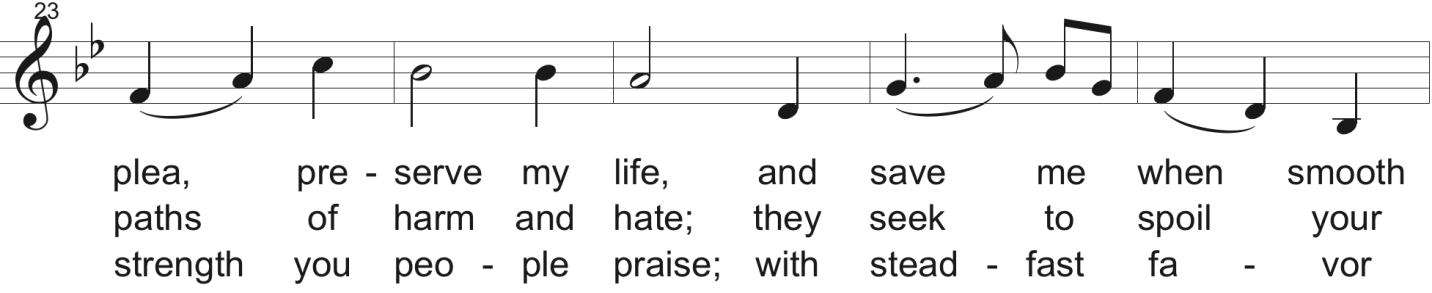 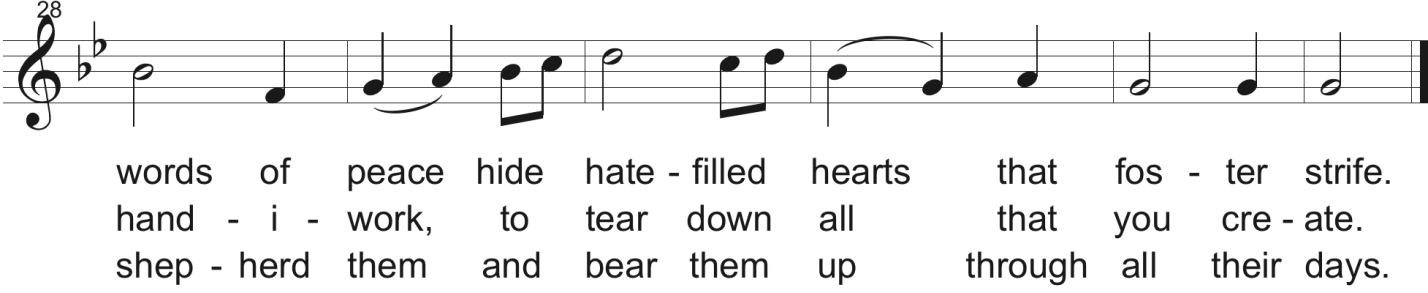 I Set My Mind on Keeping Silenttext: Carl P. Daw, Jr.; tune: NEUMARK, Georg Neumark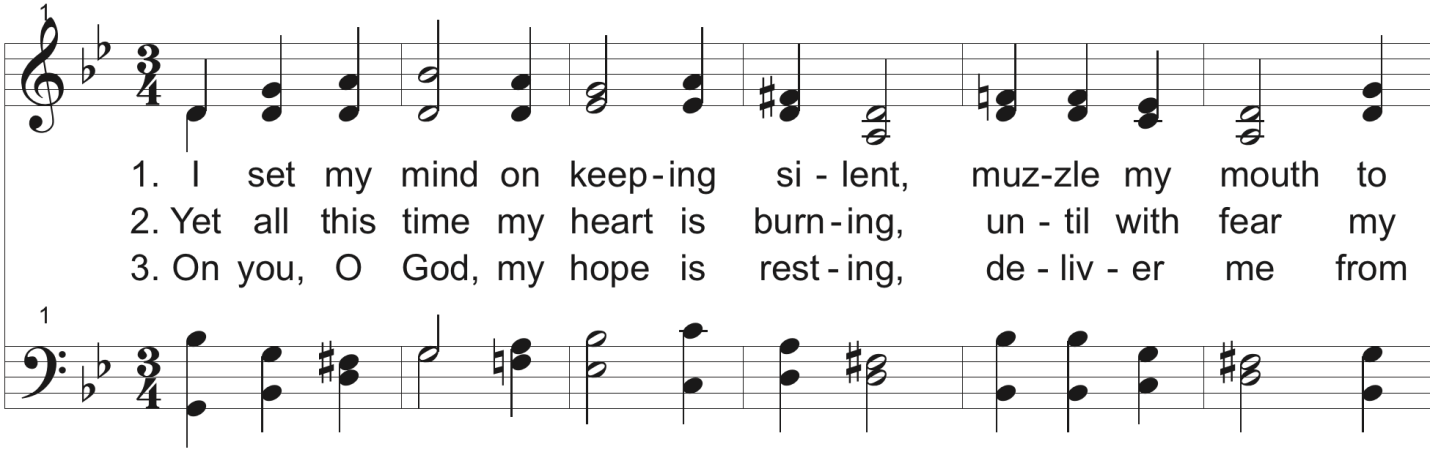 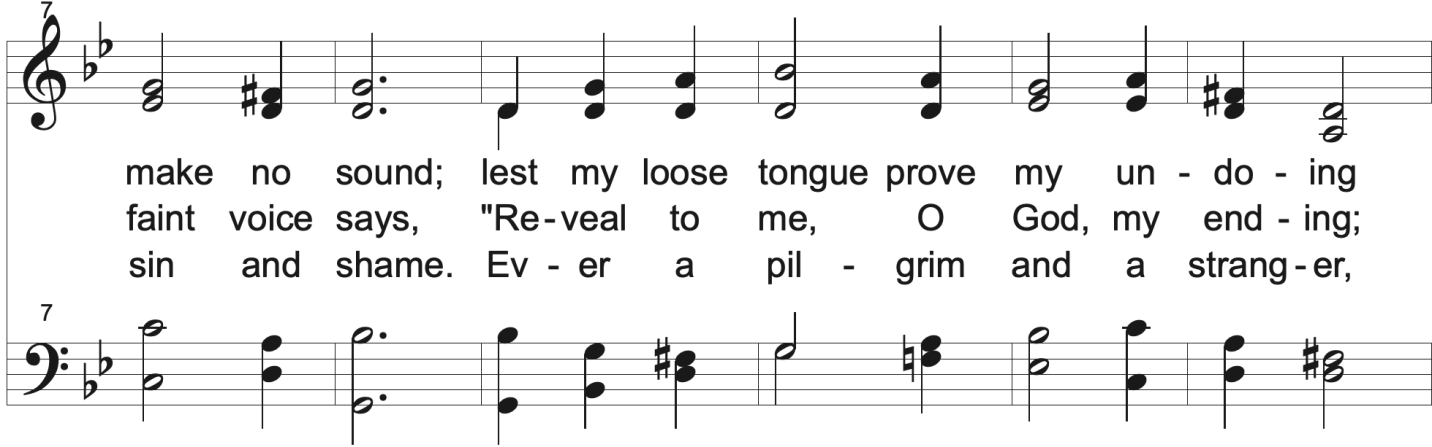 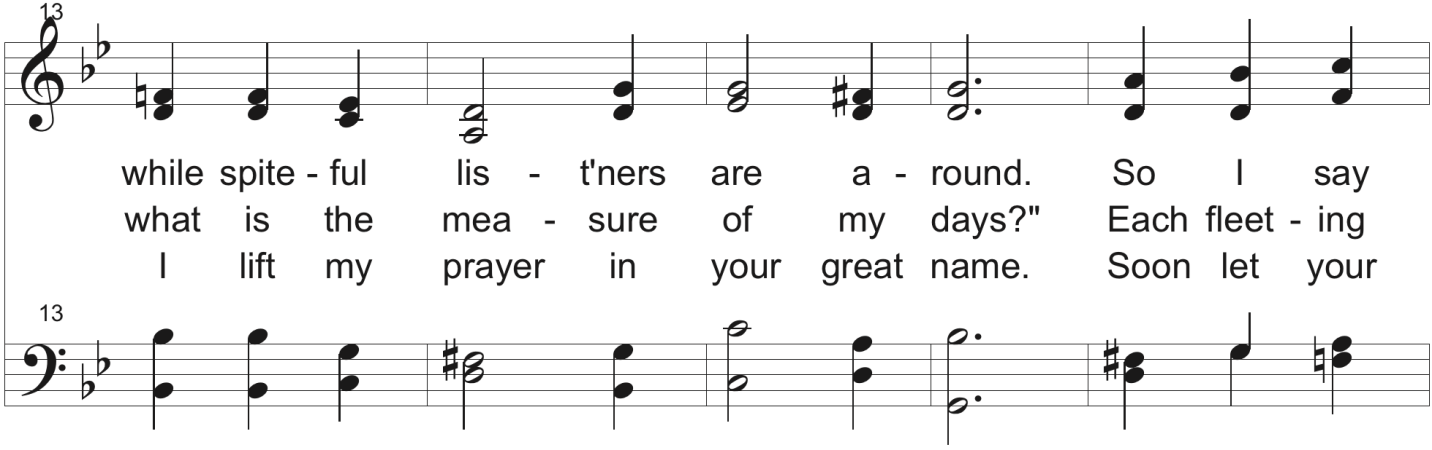 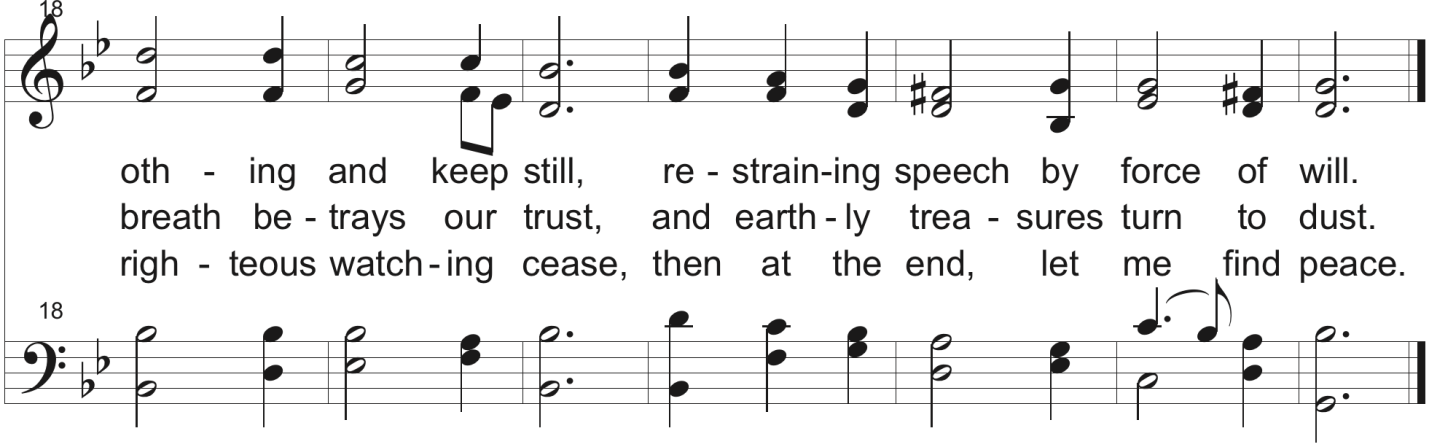 In My Distresstext: Barbara Hamm; tune: GUERDON, Barbara Hamm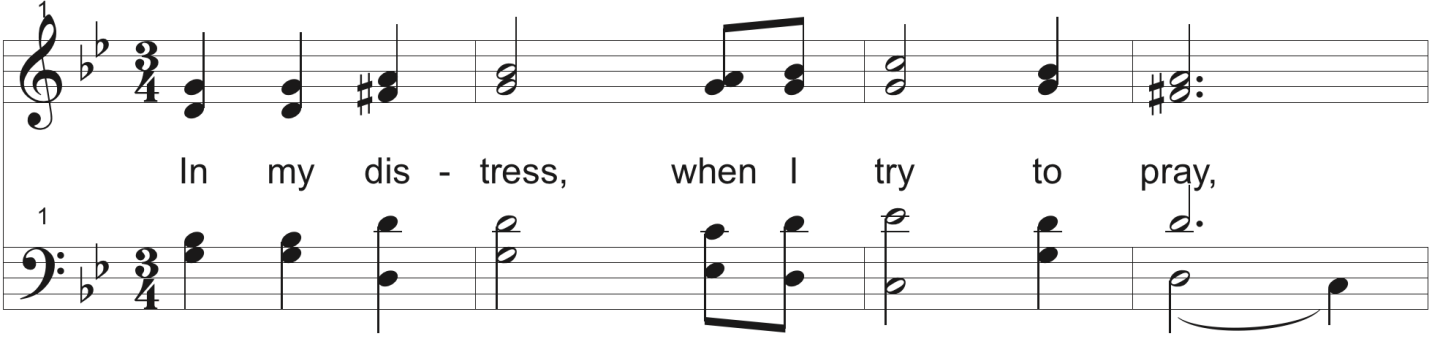 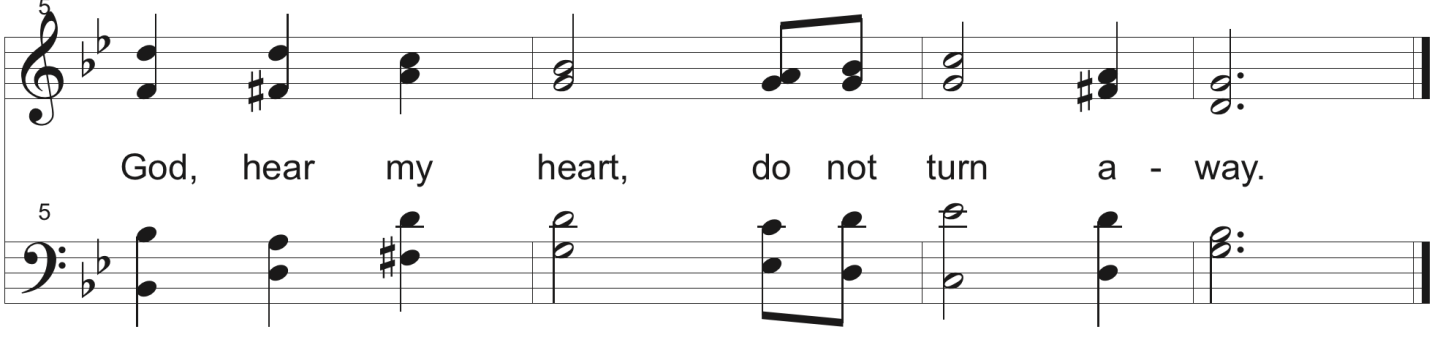 In Deepest Nighttext: Susan Palo Cherwien.; tune: DEEP BLUE, Thomas Pavlechko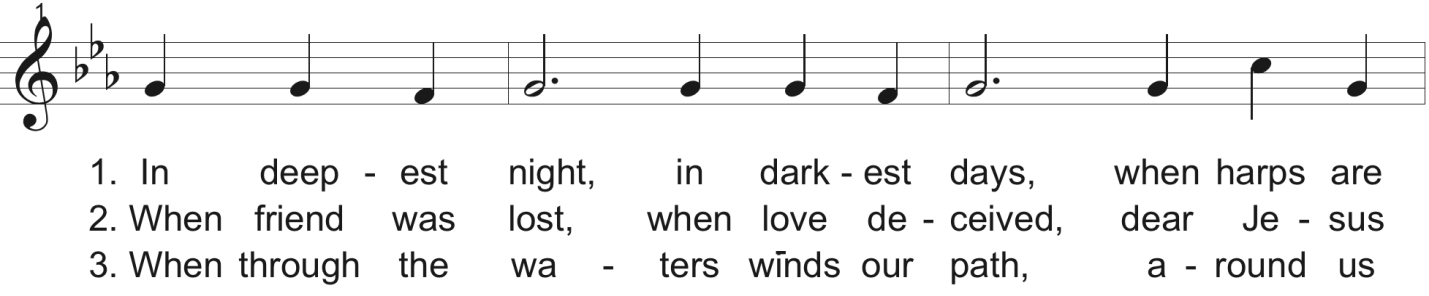 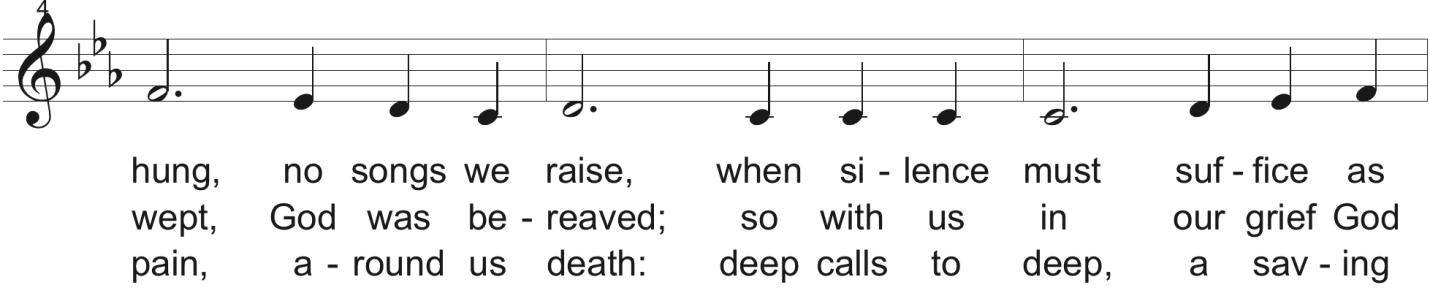 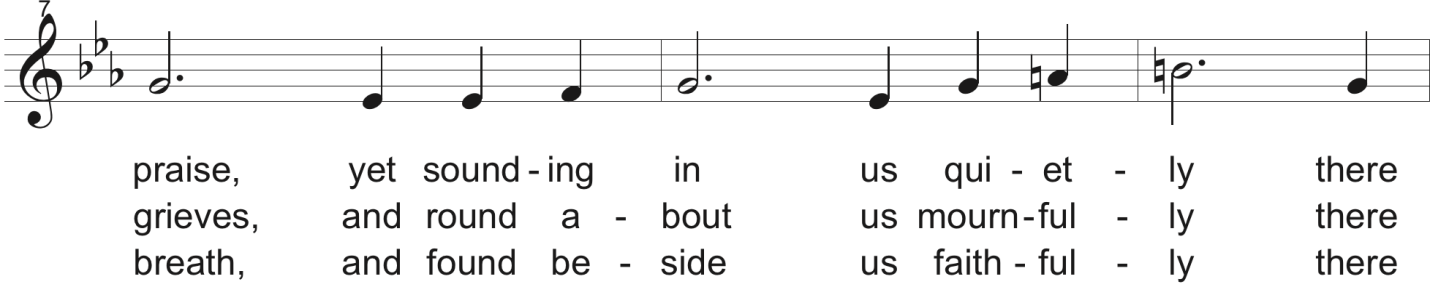 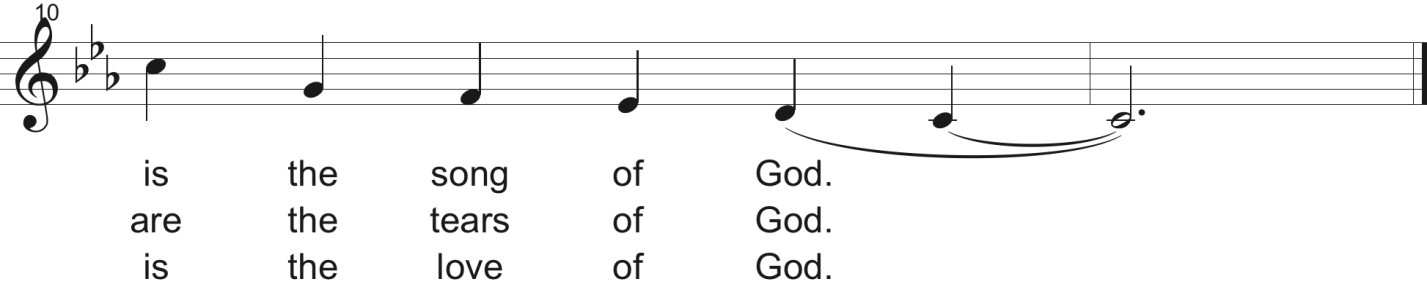 In the Singingtext: Shirley Erena Murray.; tune: BREAD OF PEACE, Carlton R. Young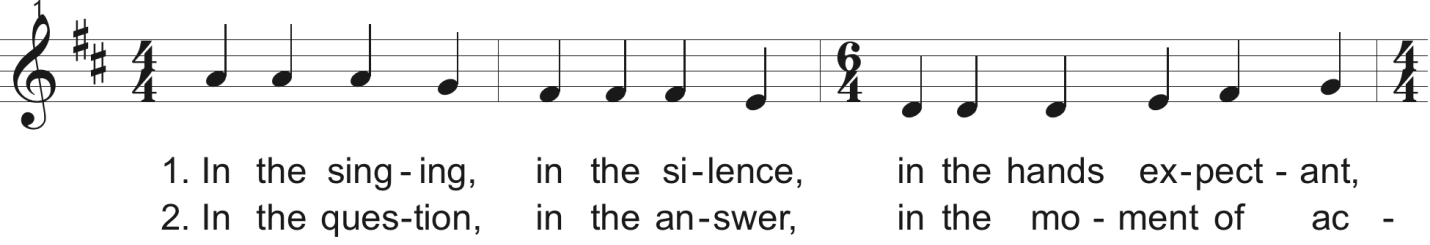 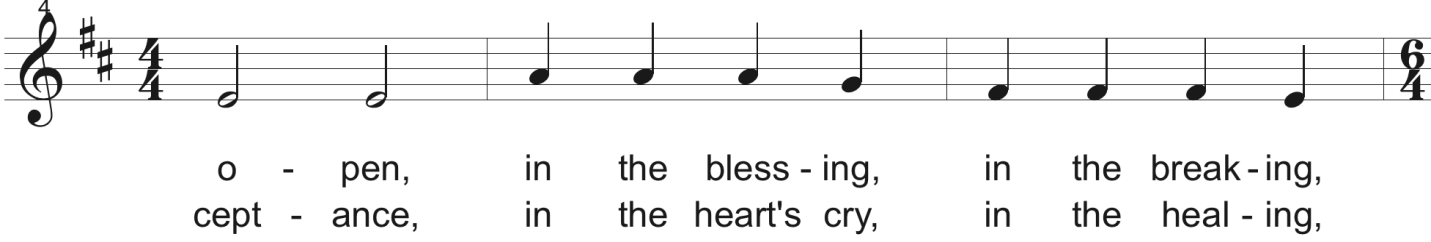 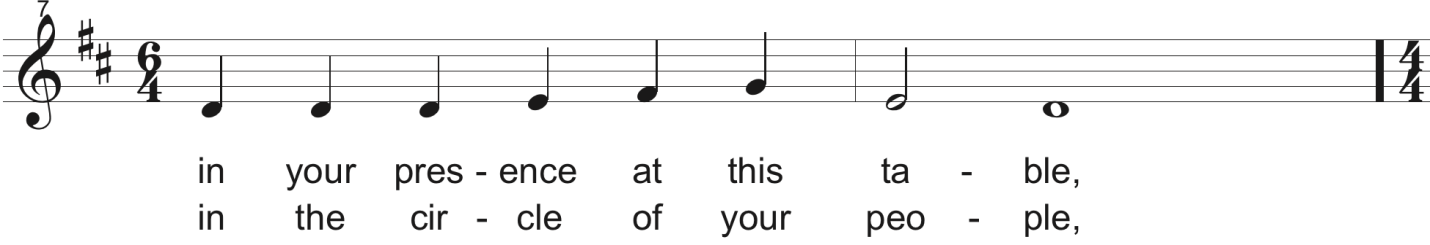 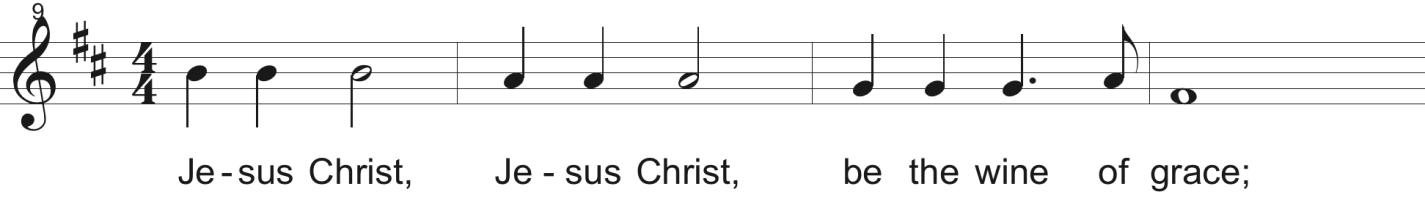 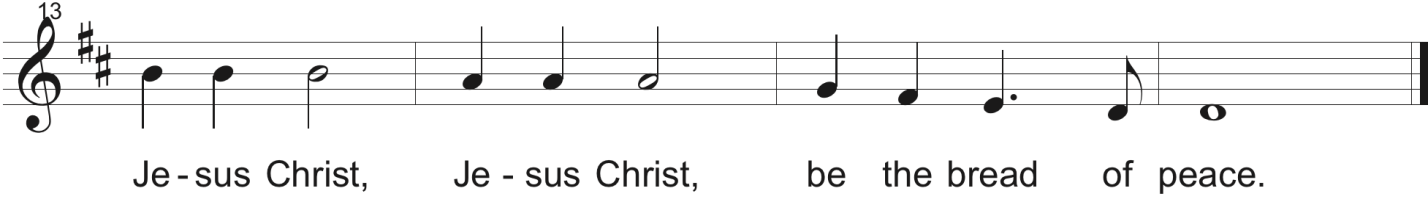 Just a Closer Walk with Thee	text: traditional American, music: CLOSER WALK, traditional American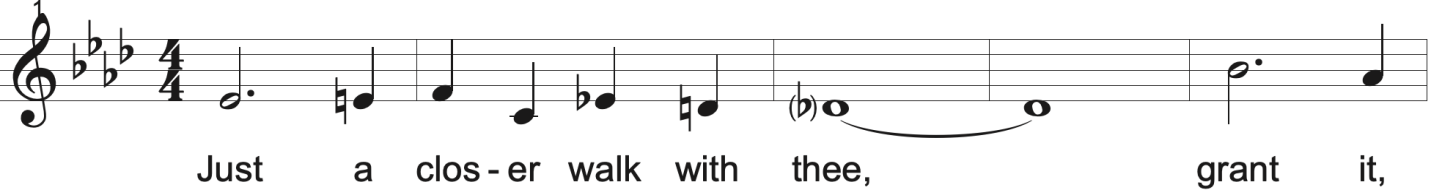 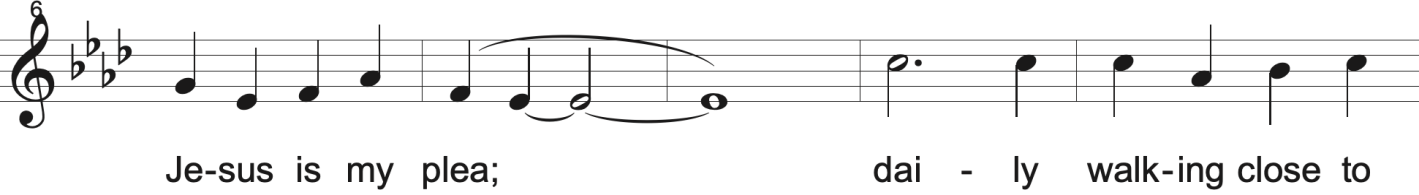 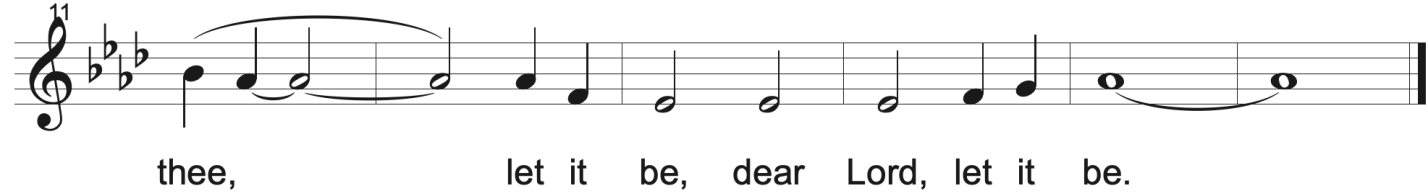 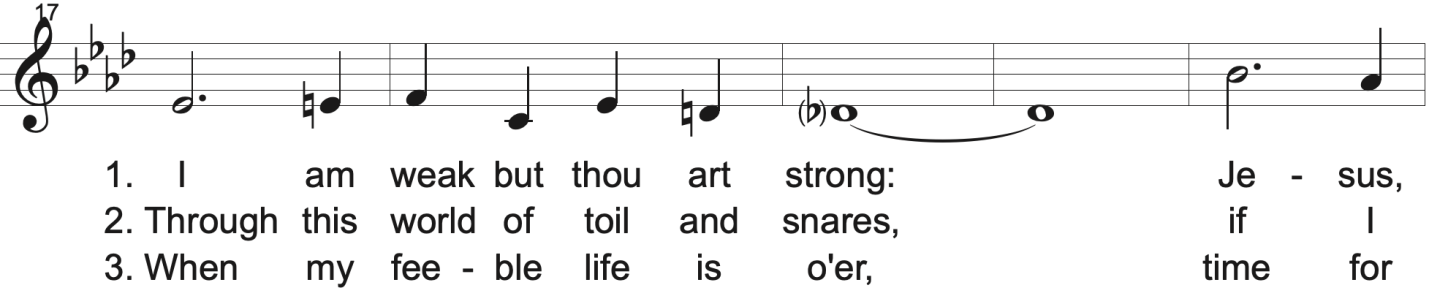 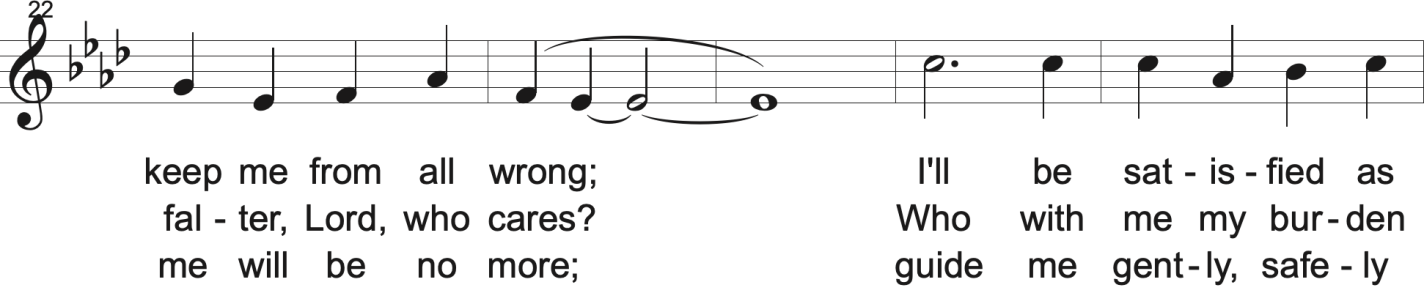 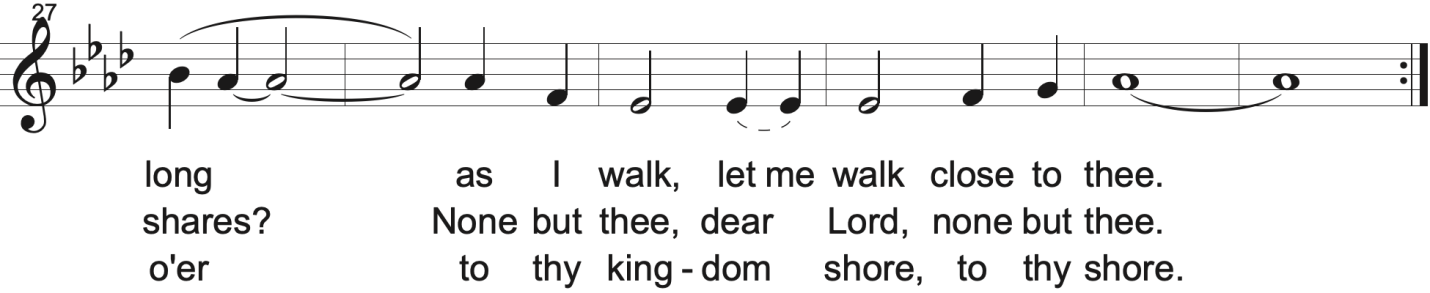 My God, My God, O Why, O Whytext: Carl P. Daw, Jr.; tune: BANGOR, WILLIAM TANS’UR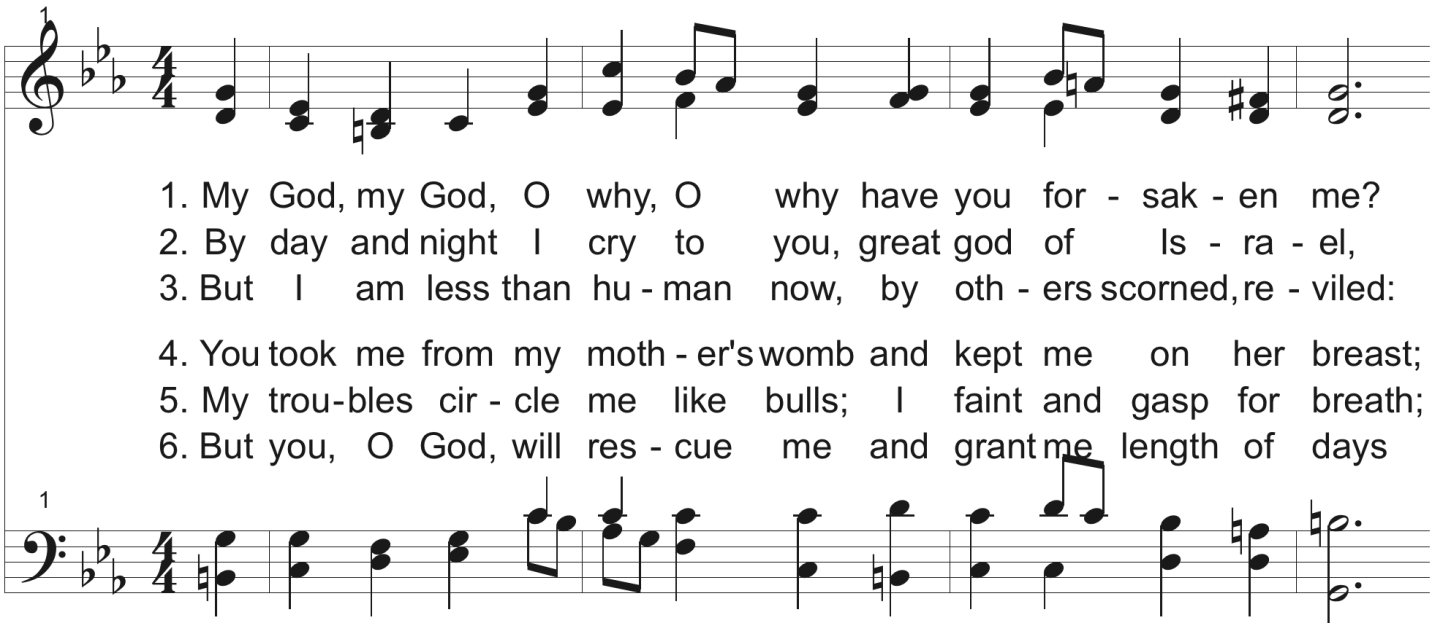 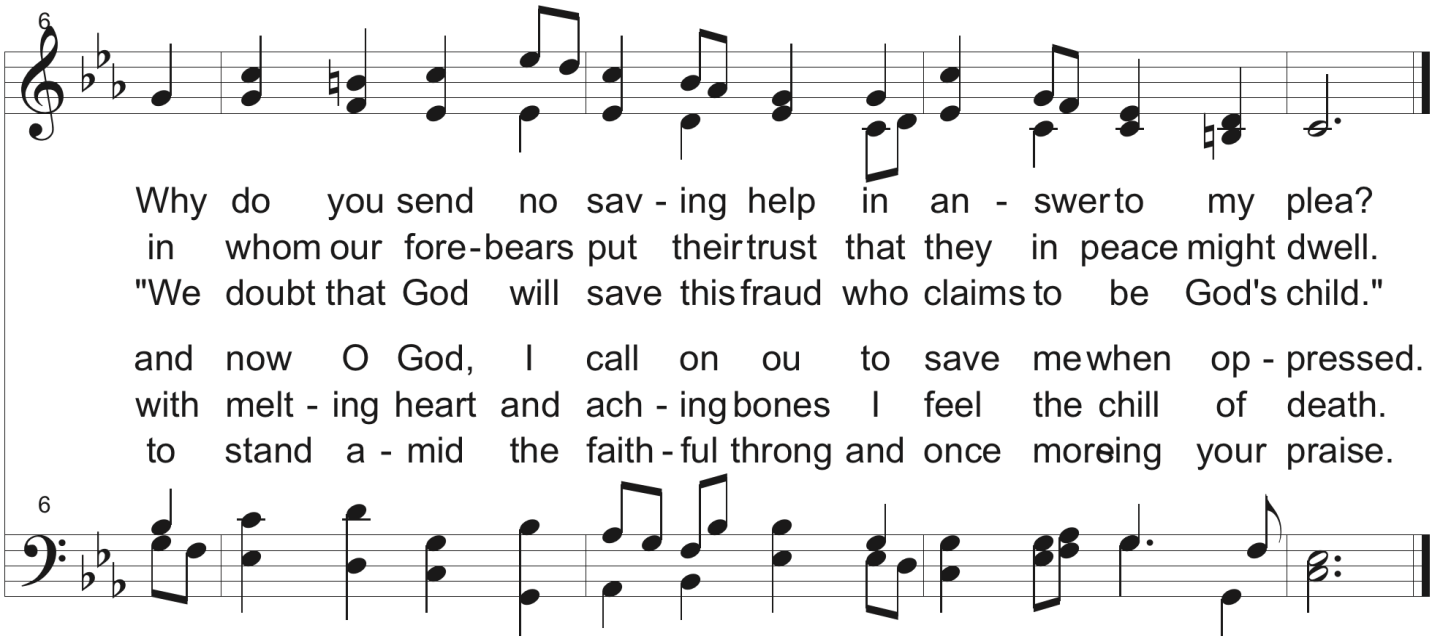 My Soul Is Thirsting for Youtext: refrain: The International Commission on English in the Liturgy; verses: Steve Angrisano; tune: Steve Angrisano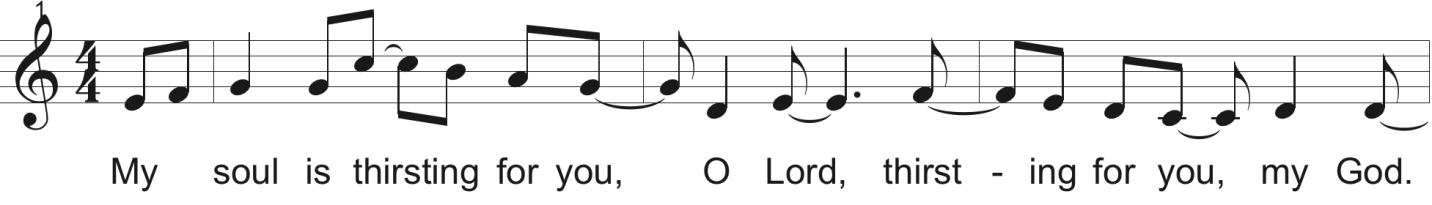 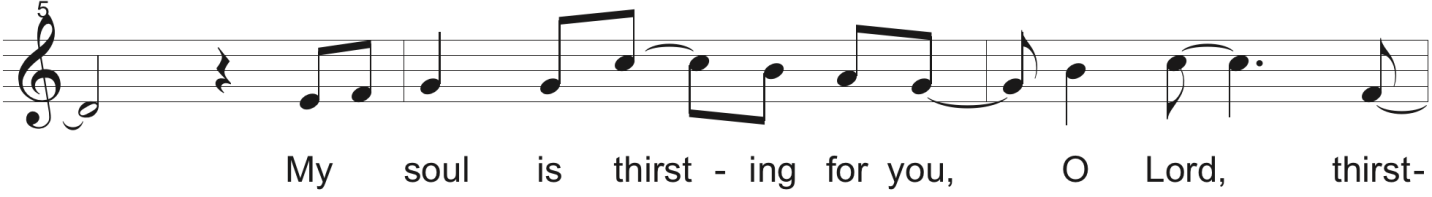 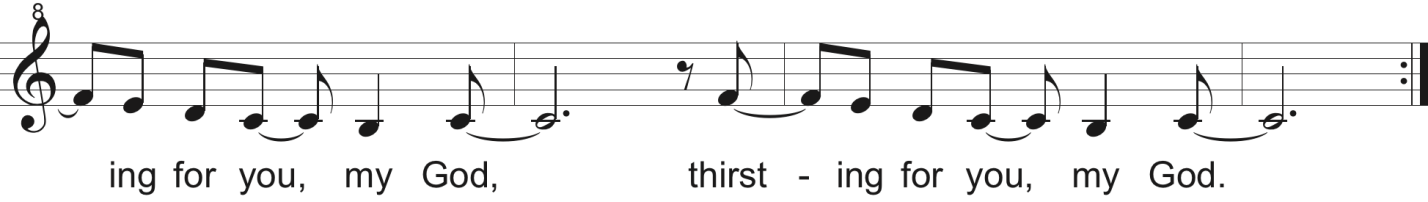 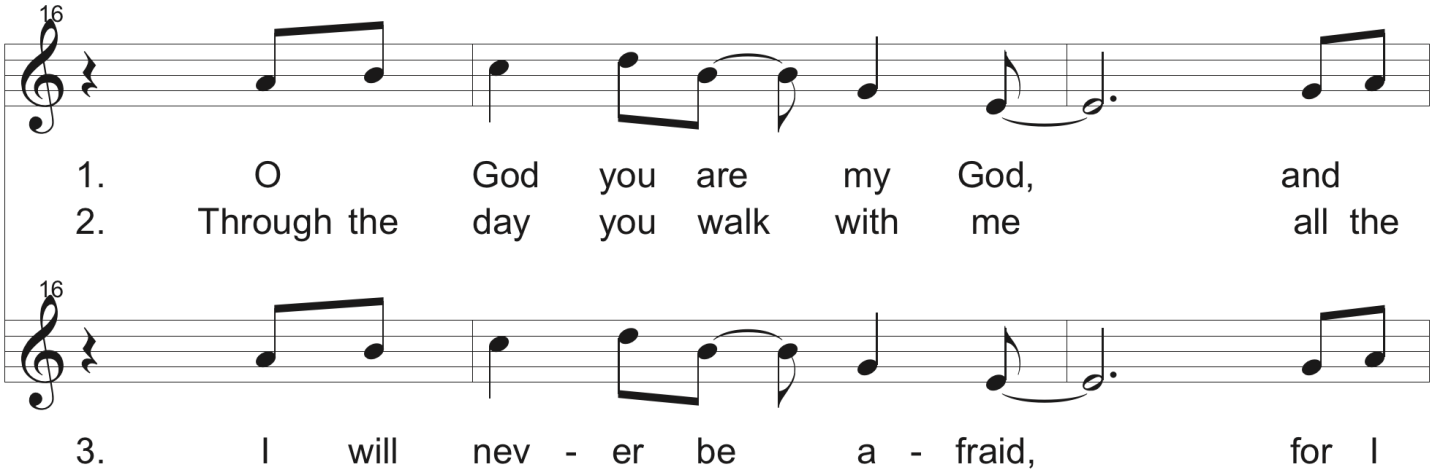 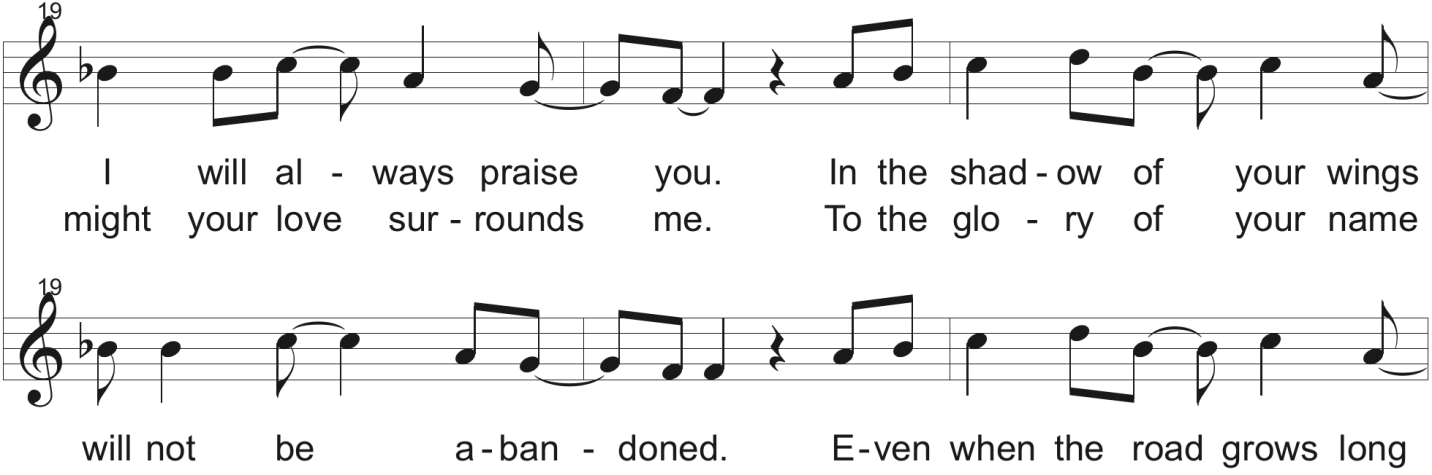 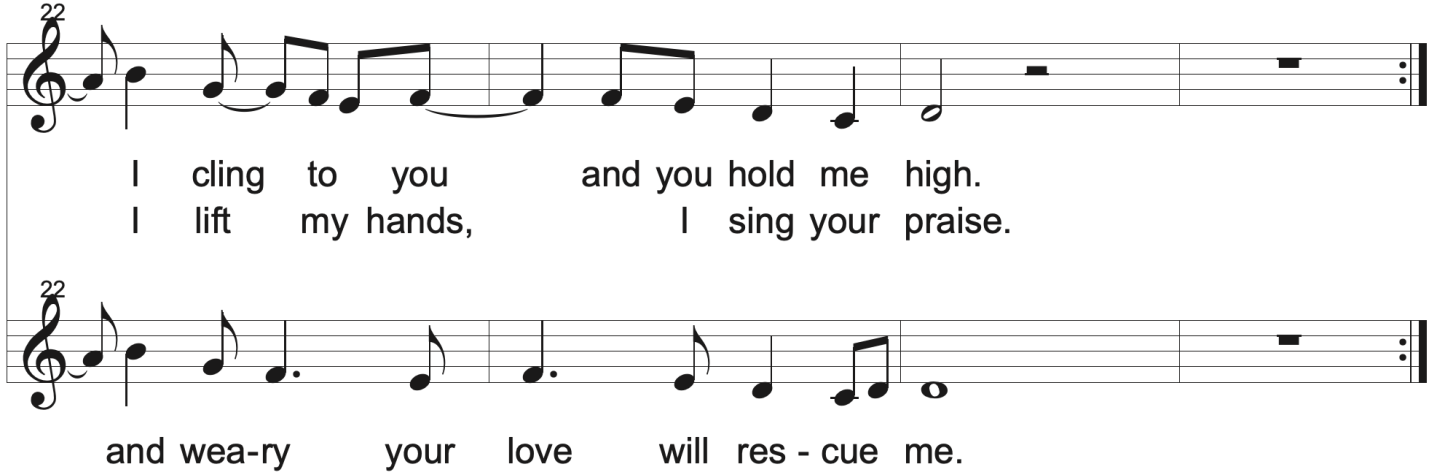 Now the Silencetext: Jaroslav J. Vajda.; tune: NOW, Carl F. Schalk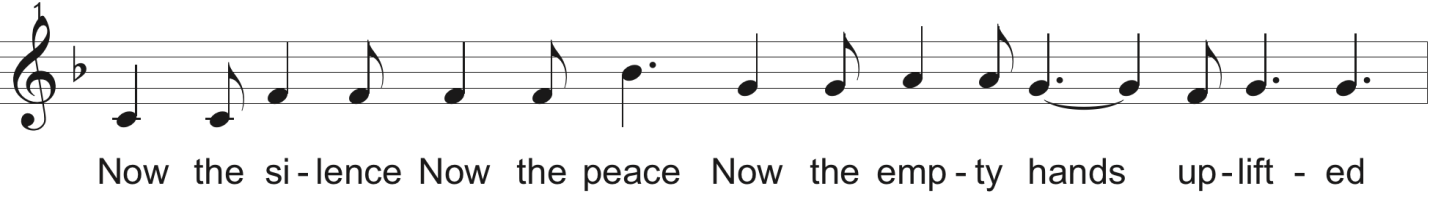 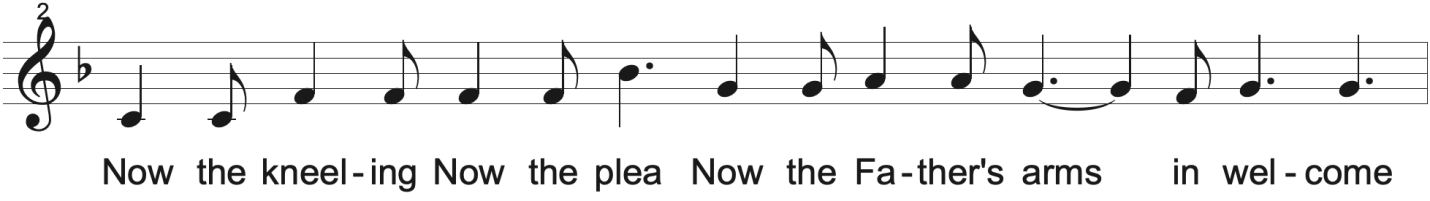 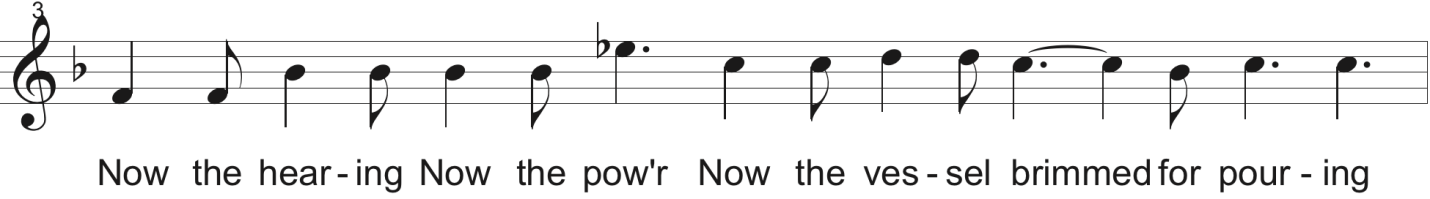 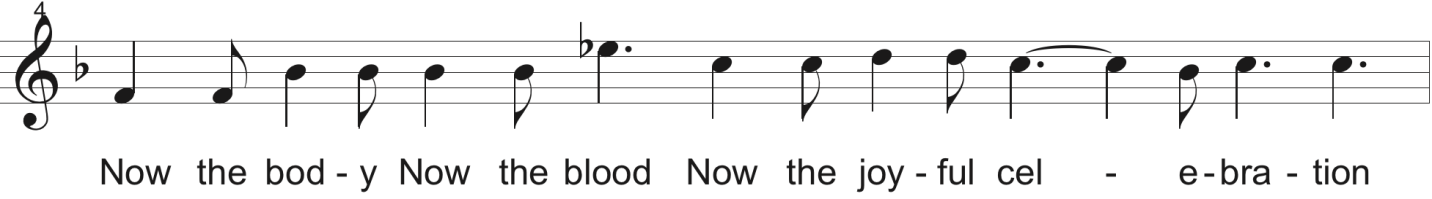 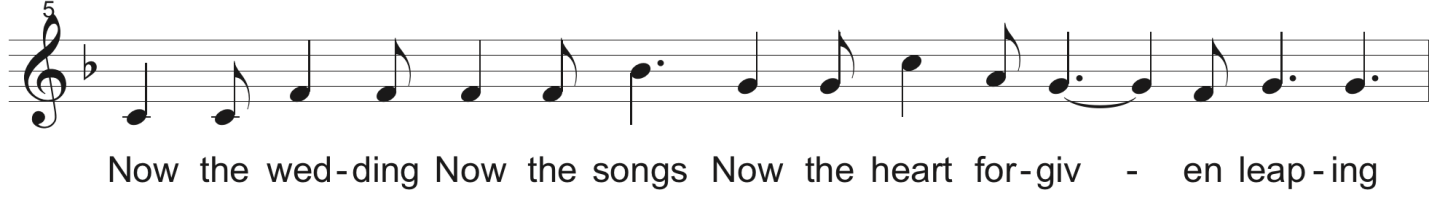 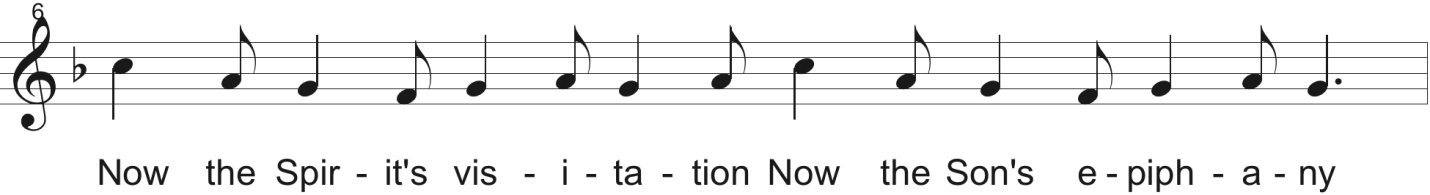 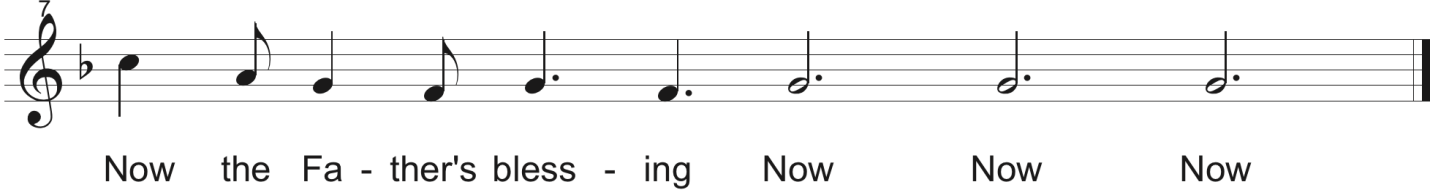 Over My Headtext & tune: traditional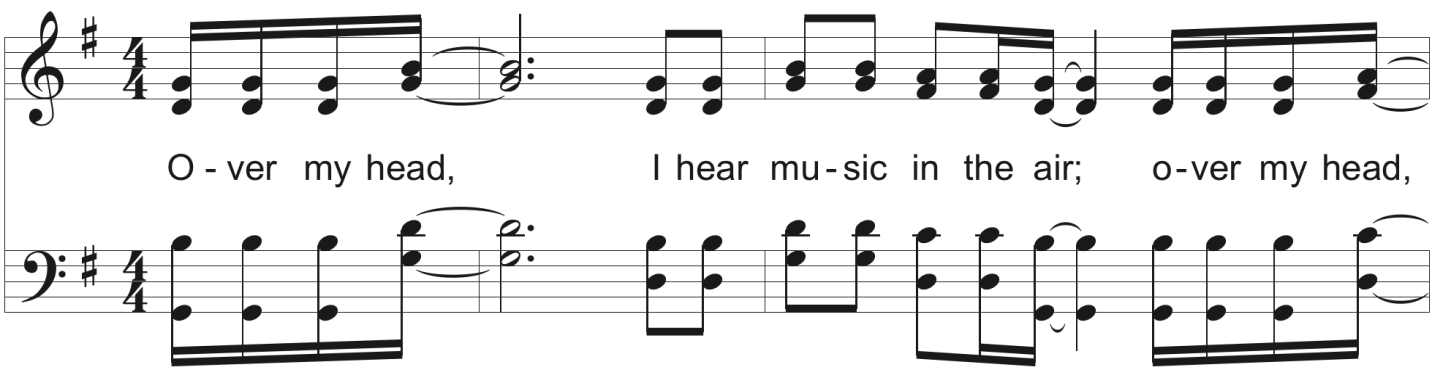 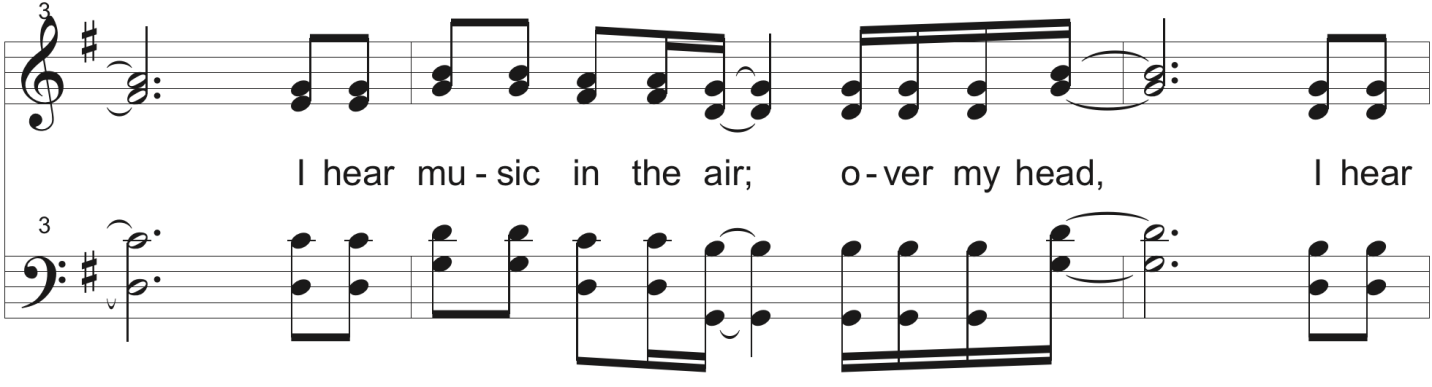 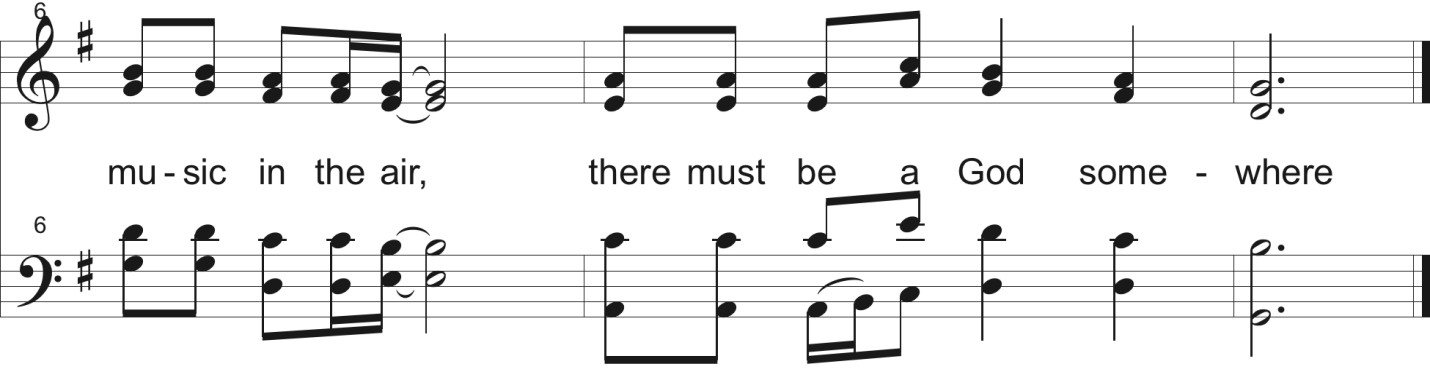 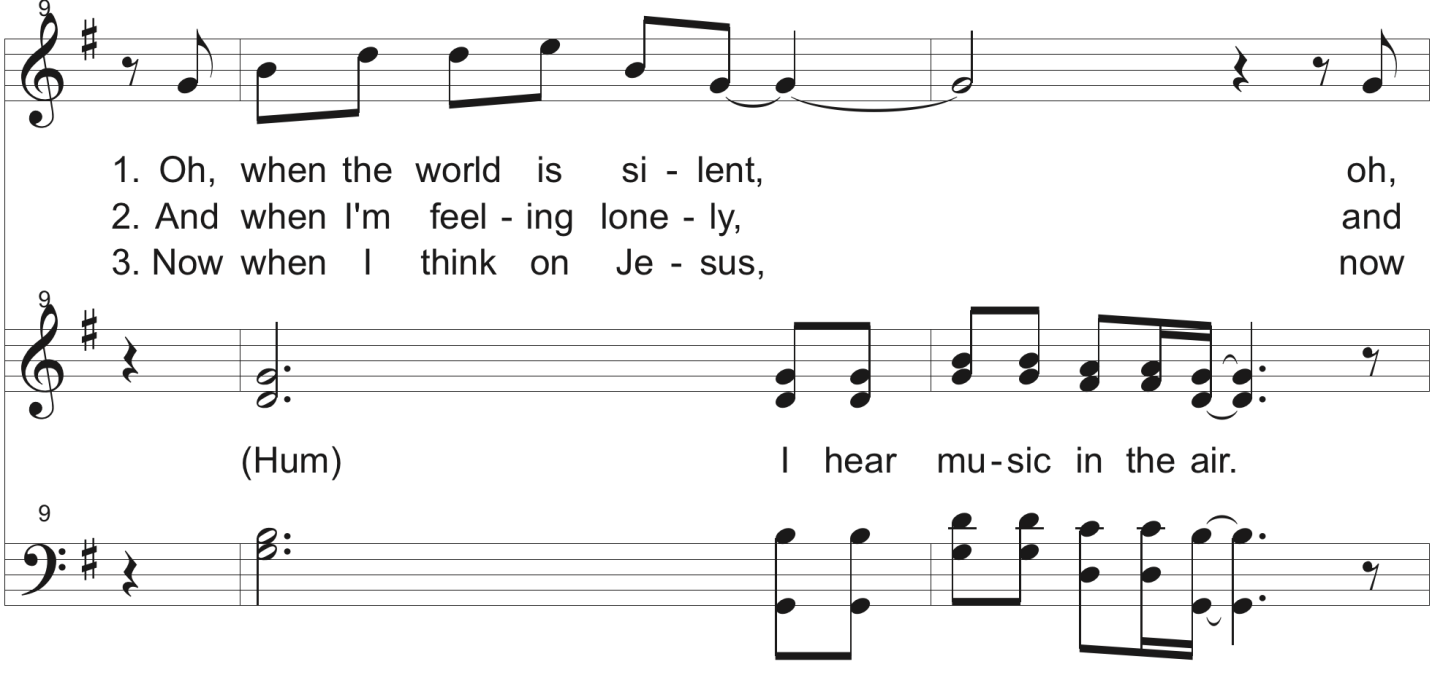 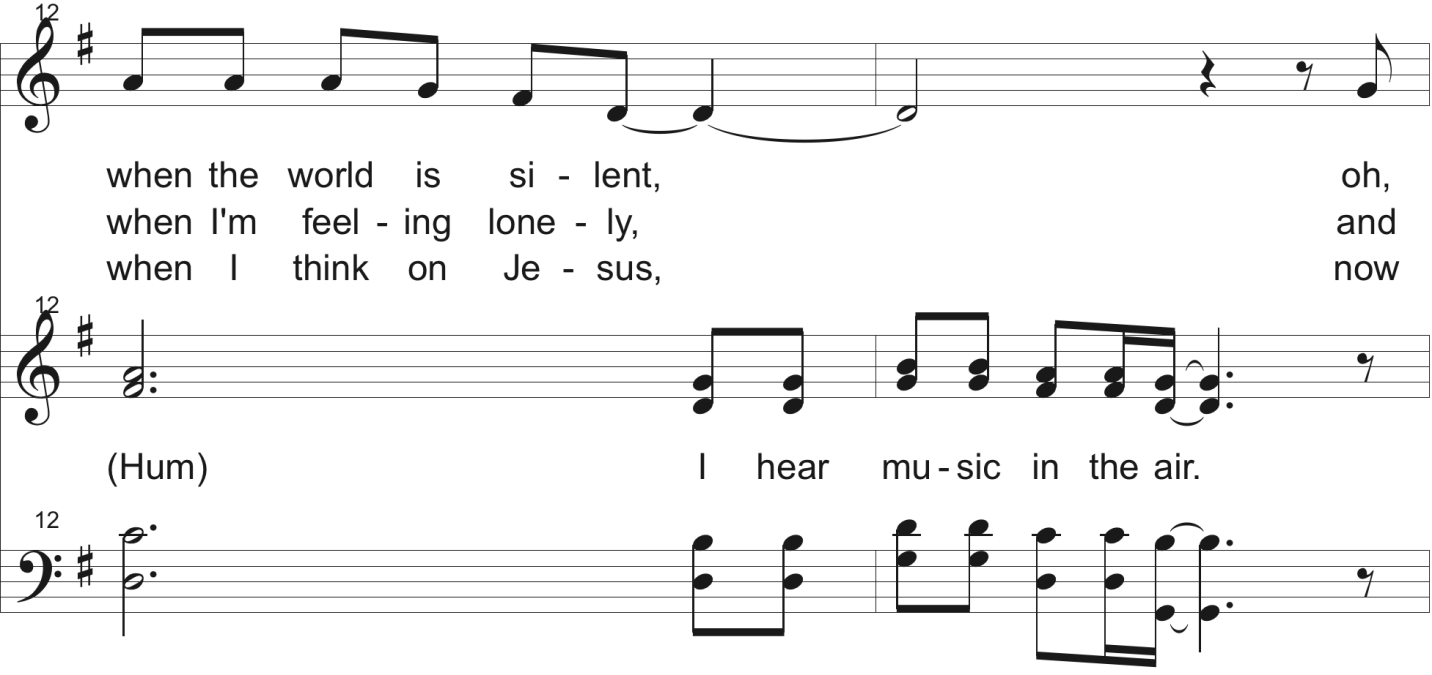 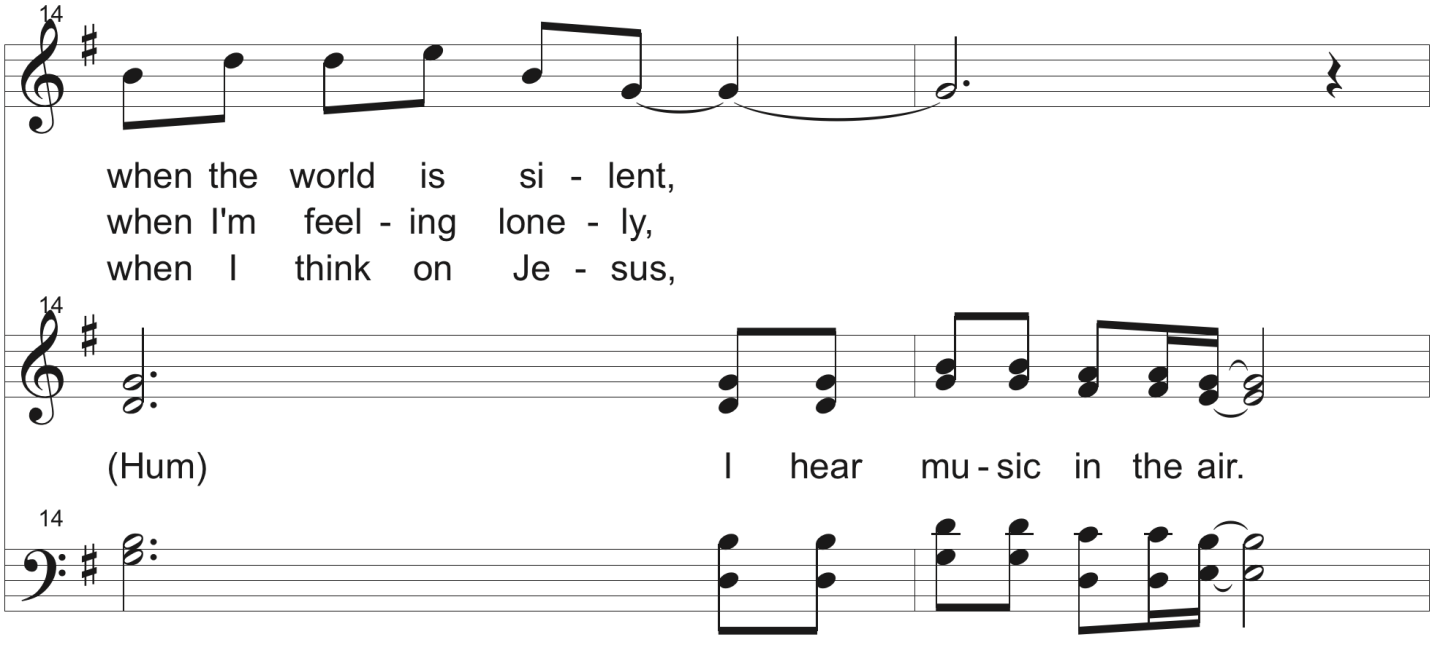 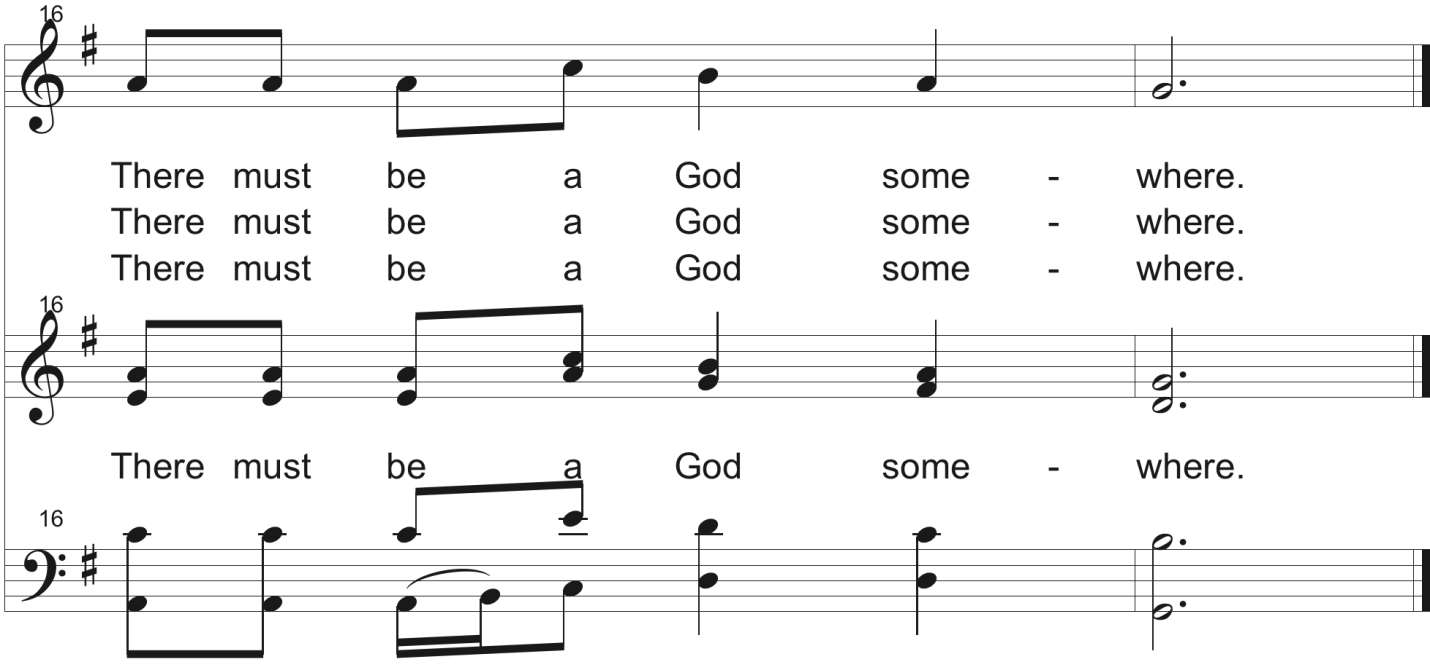 O God, Why Are You Silenttext: Marty Haugen; tune: HERZLICH TUT MICH VERLANGEN, Hans Leo Hassler; arr. Johann Sebastian Bach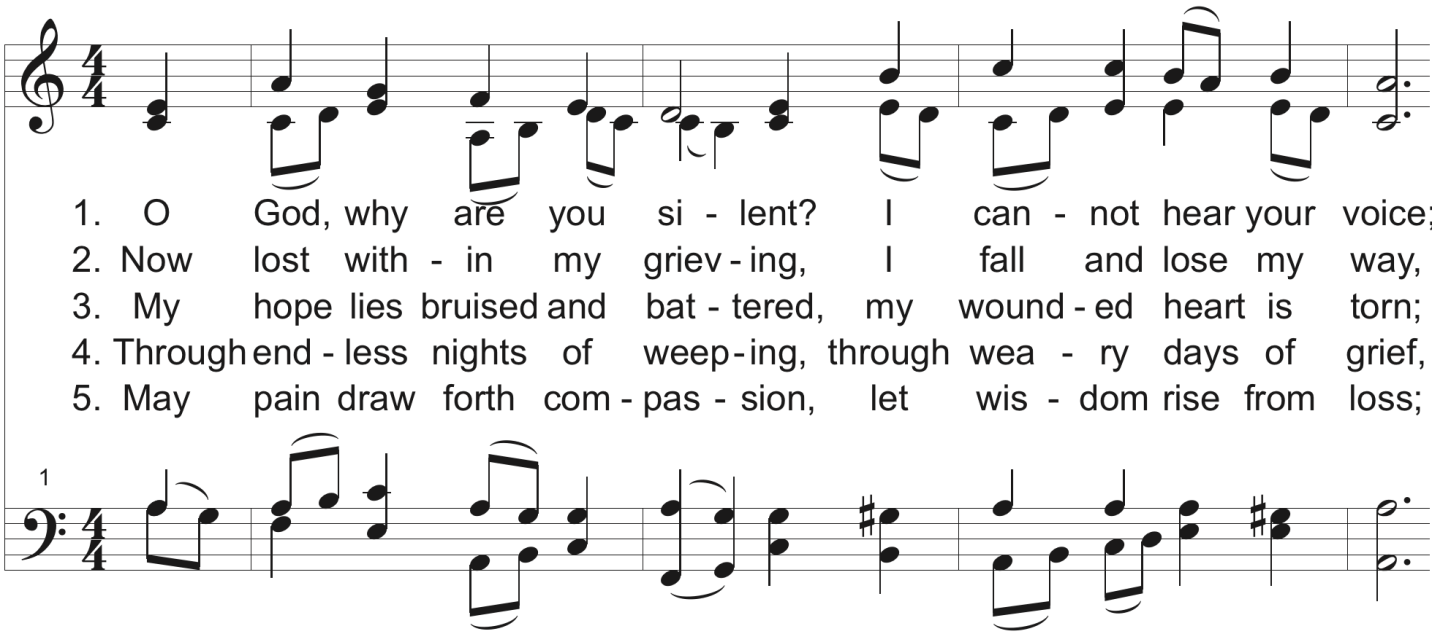 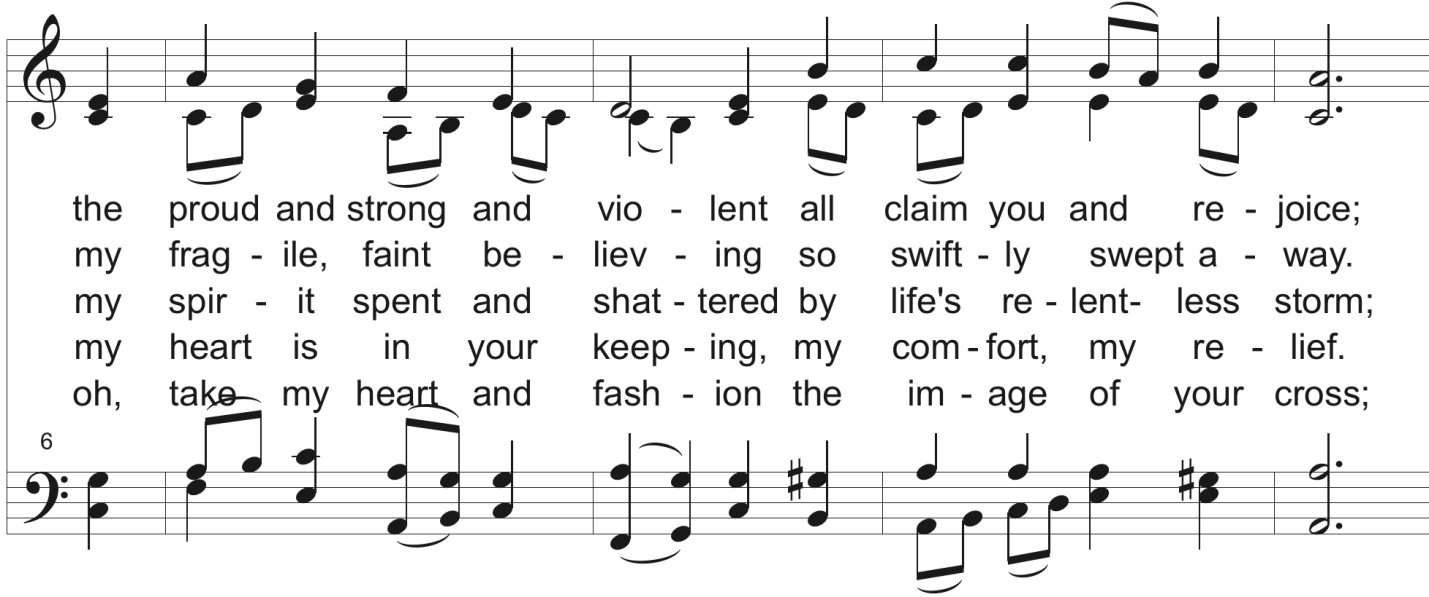 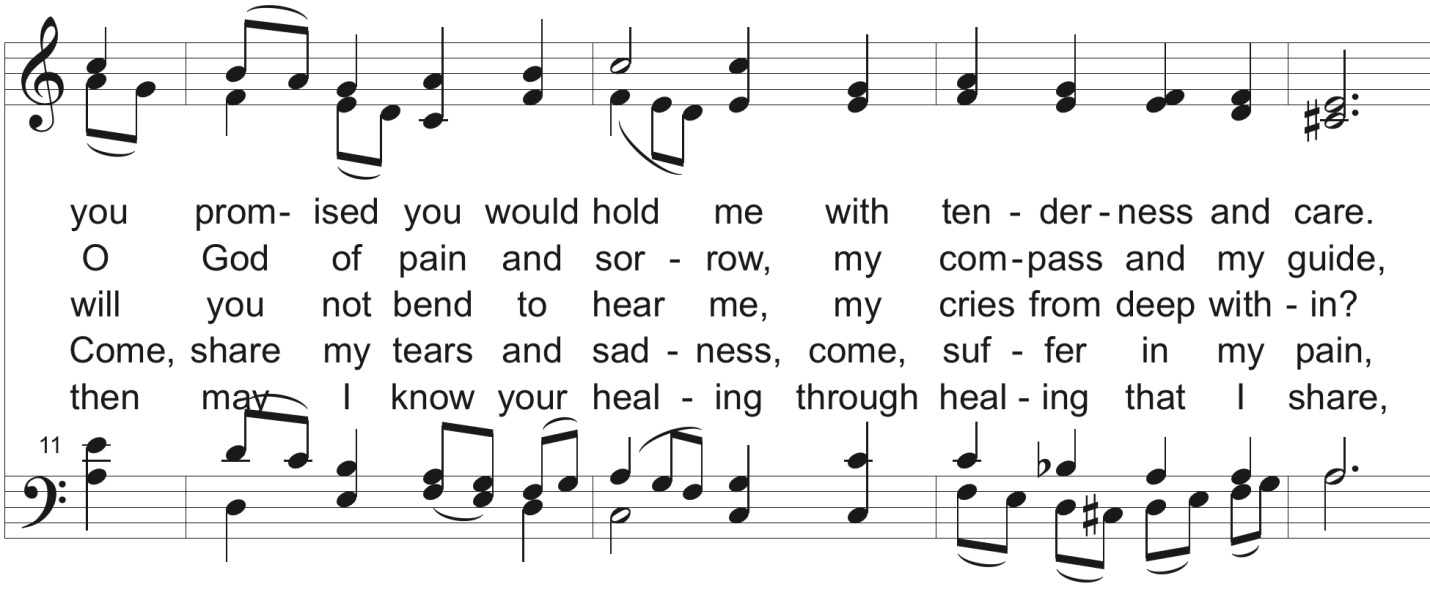 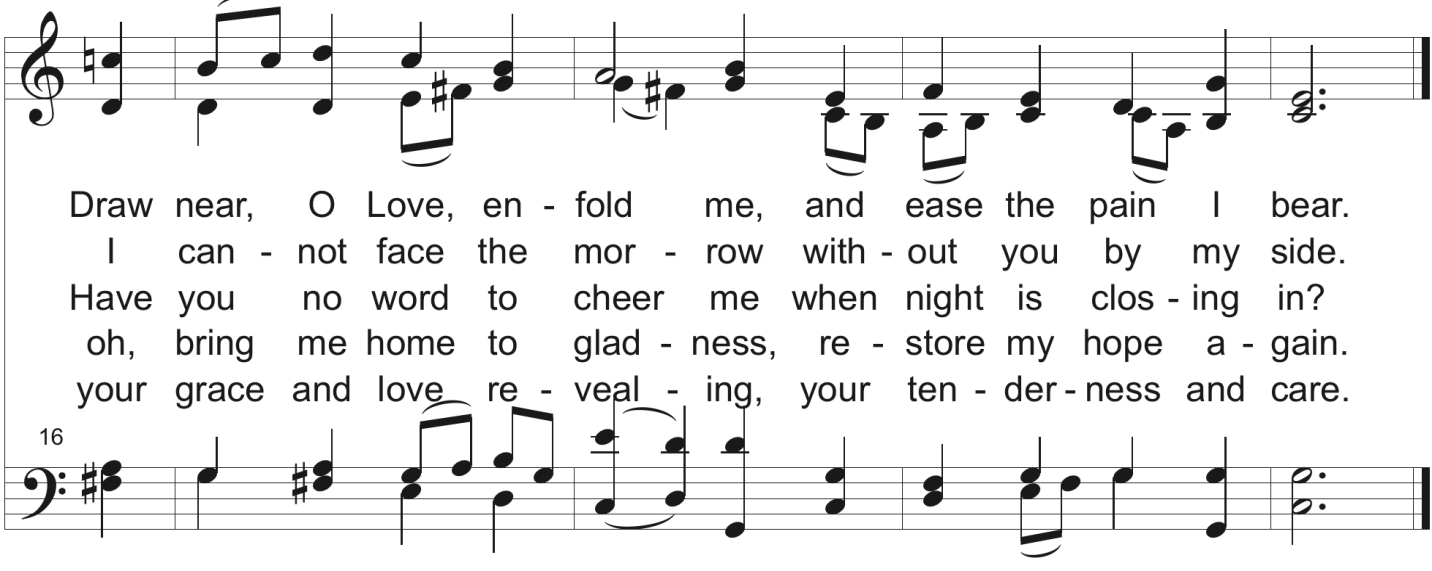 Once We Sang and Danced	text: Susan R. Briehl, based on Psalm 137; music: Kas Dziedāja, Latvian folk tune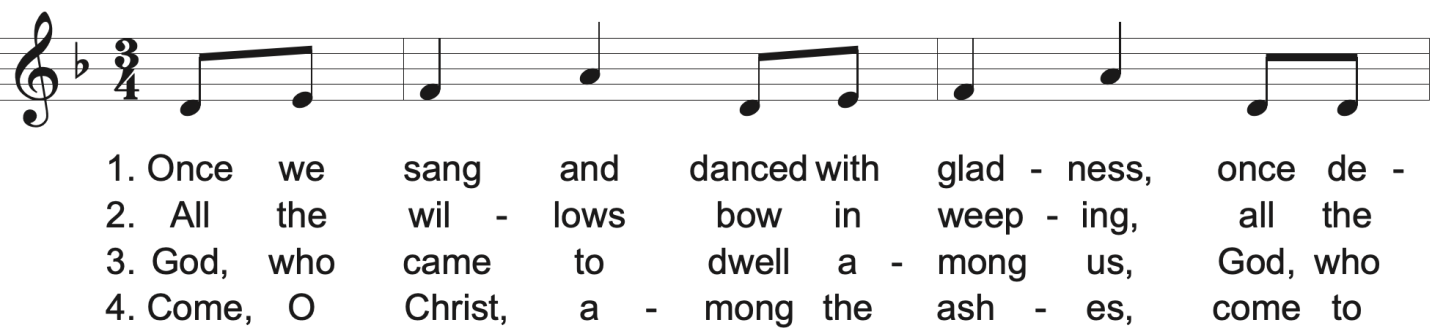 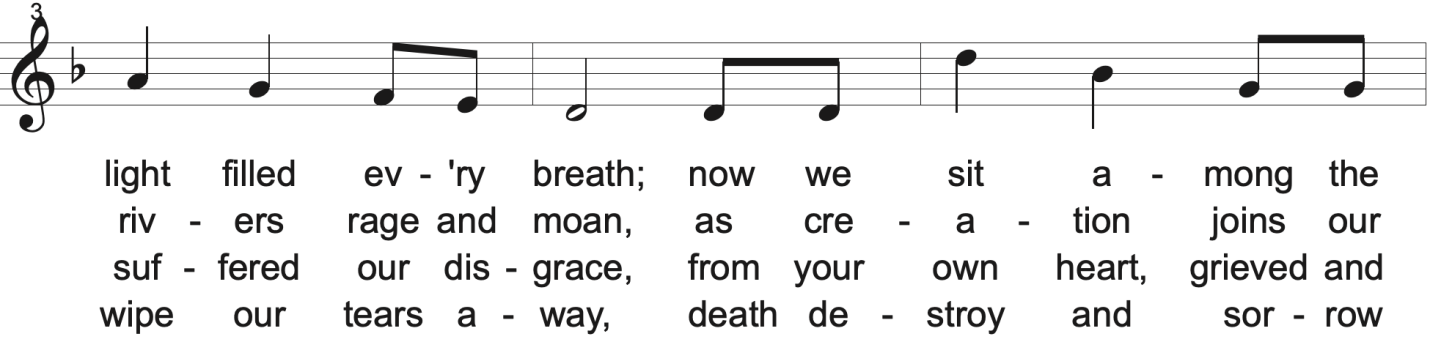 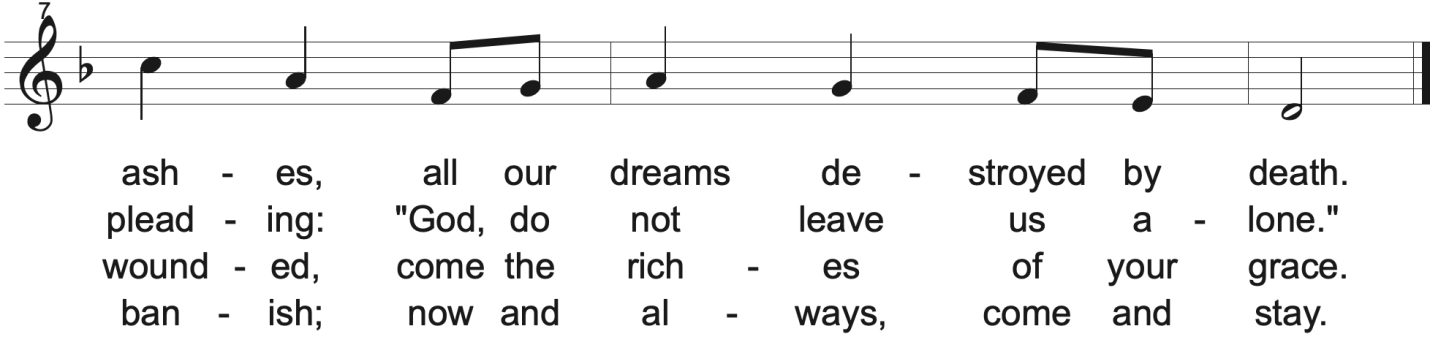 Precious Lord, Take My Handtext: George N. Allen; adapt. Thomas Dorsey; tune: Thomas Dorsey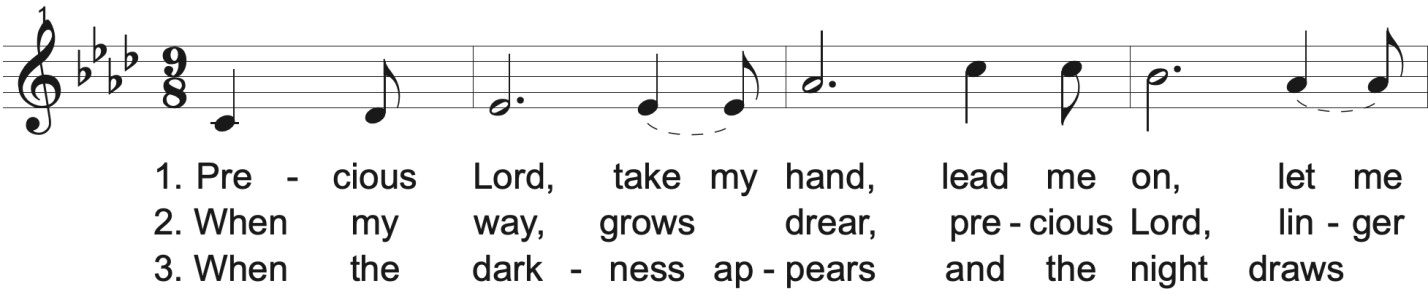 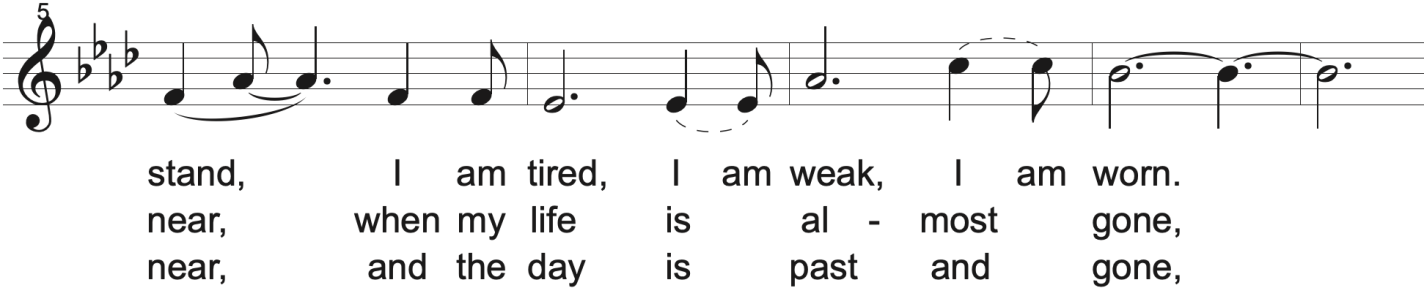 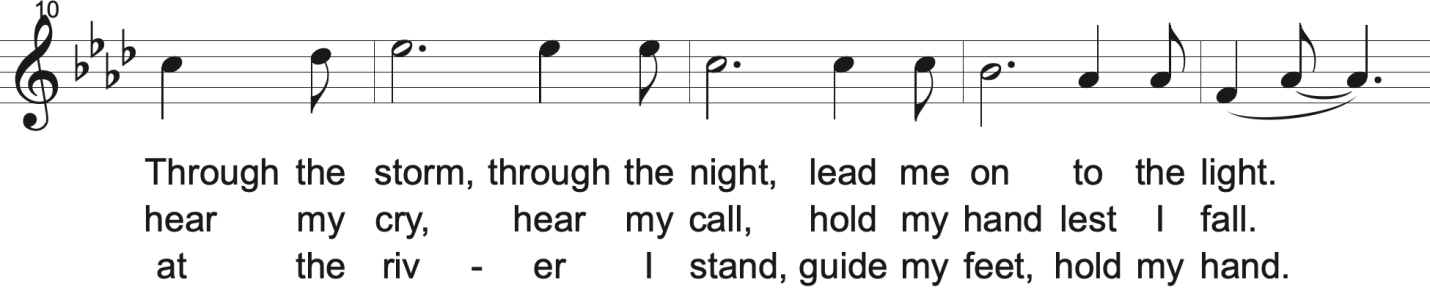 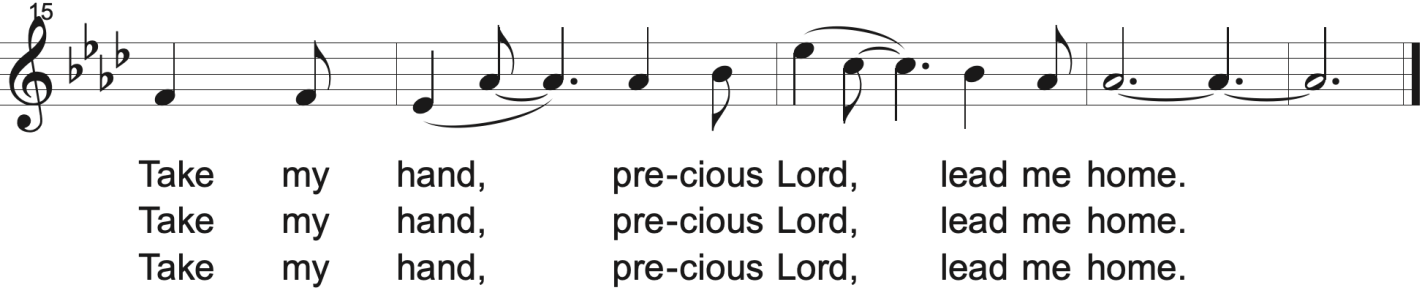 Sing a New World into Beingtext: Mary Louise Bringle; tune: HYMN TO JOY Ludwig von Beethoven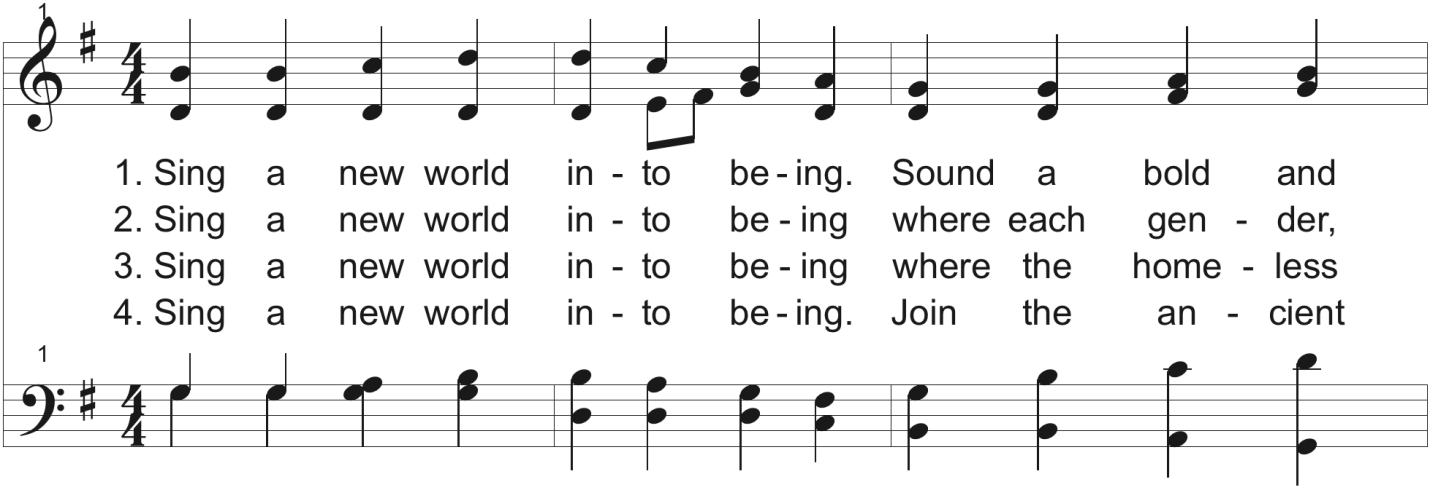 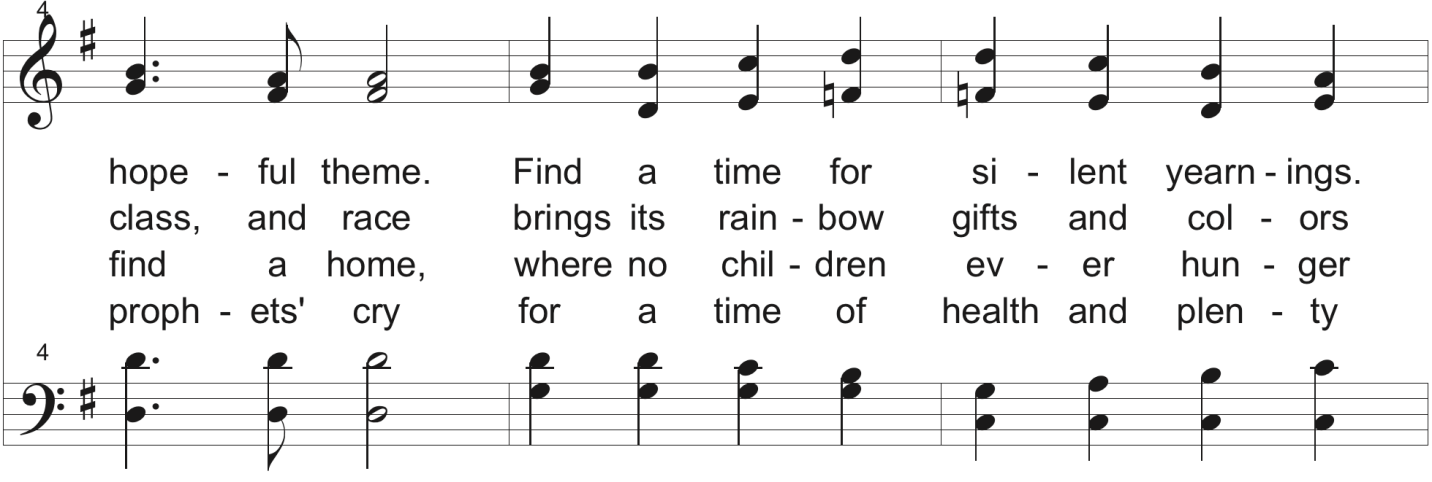 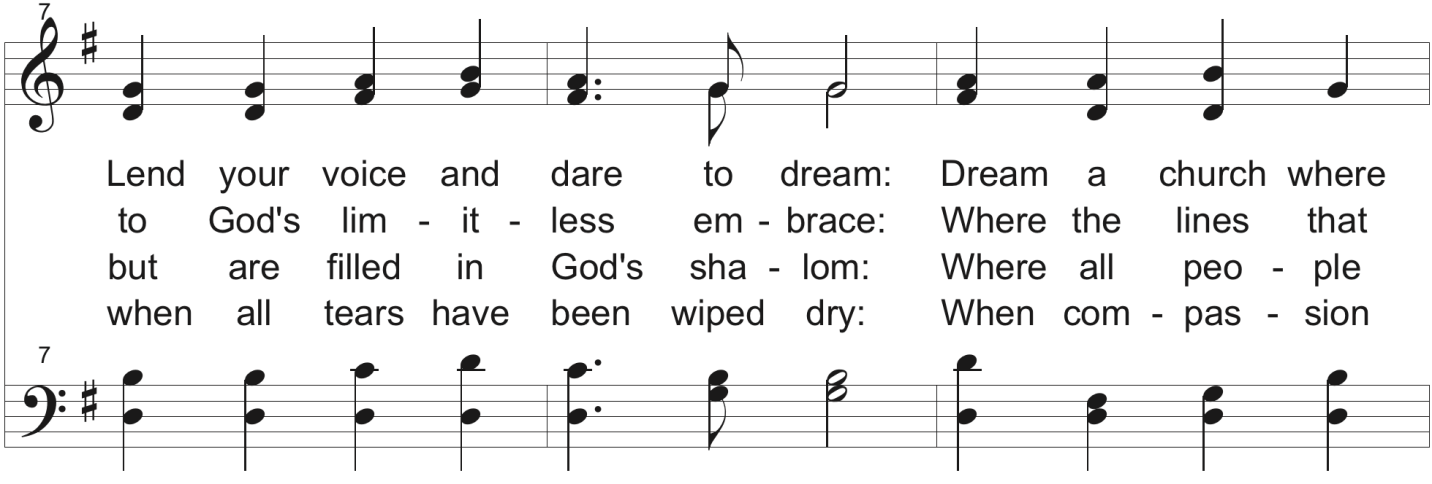 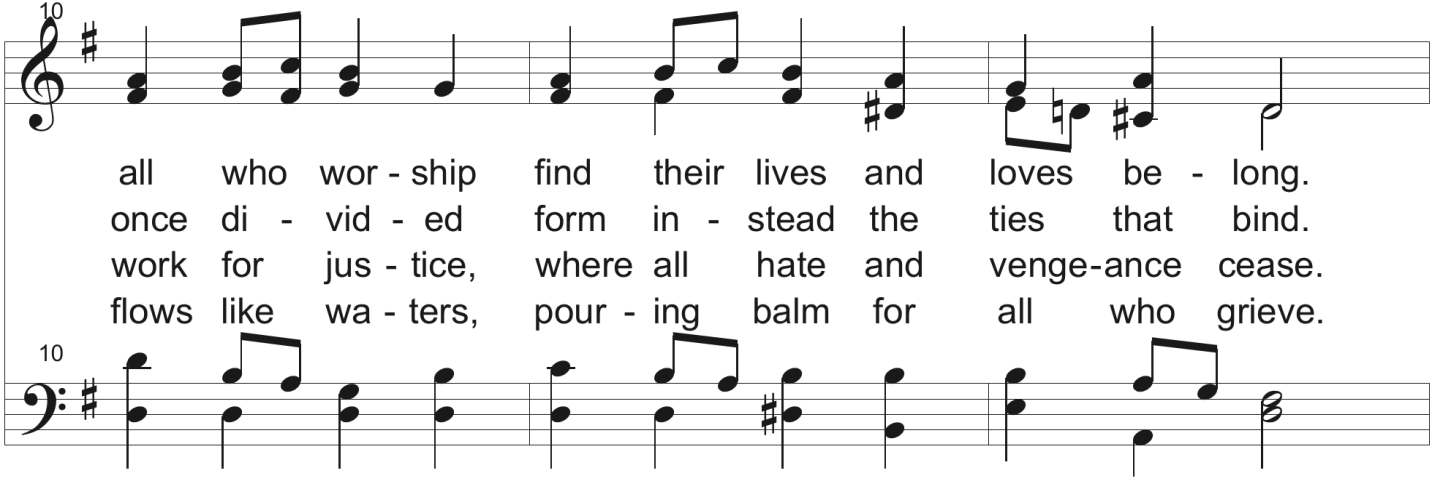 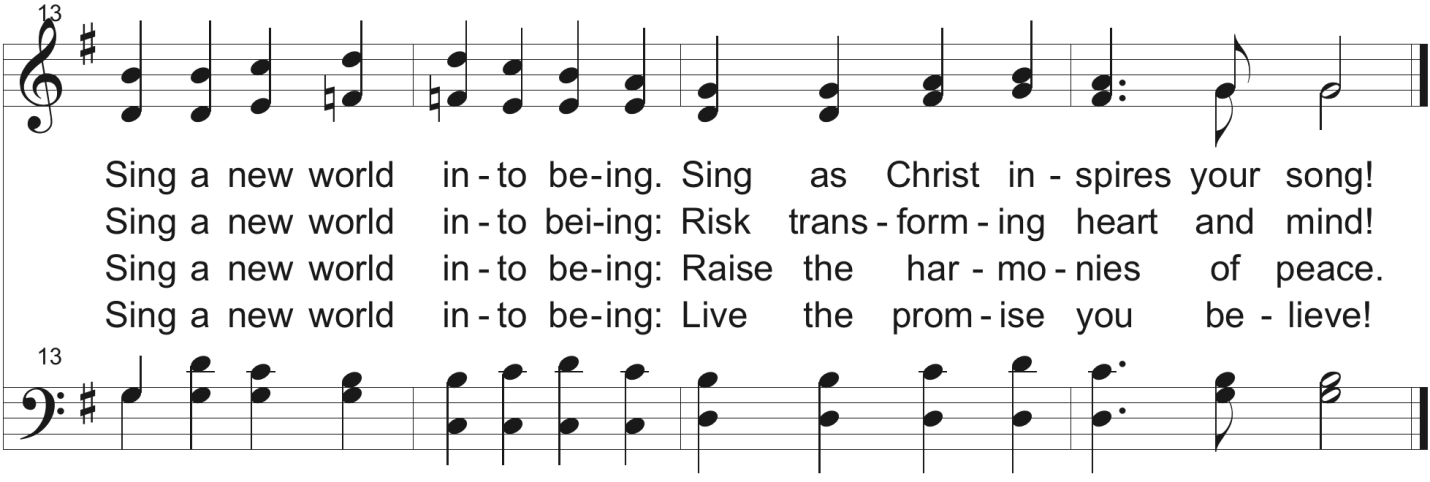 Surely the Presence of the Lordtext & tune: Lanny L. Wolfe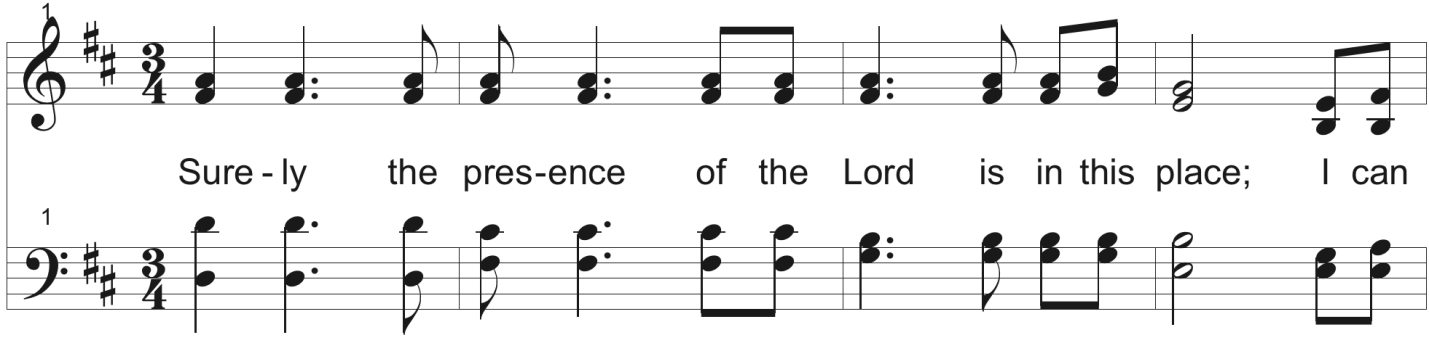 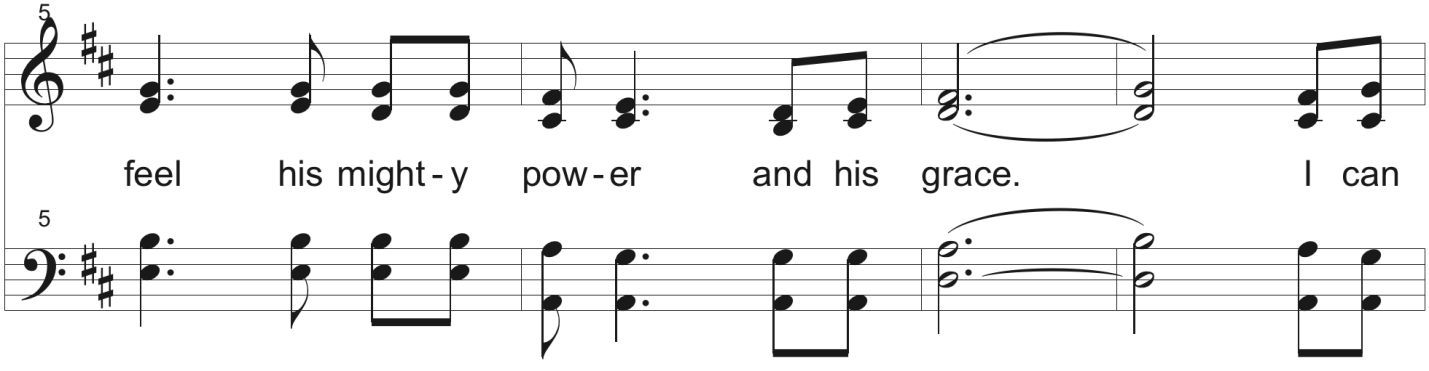 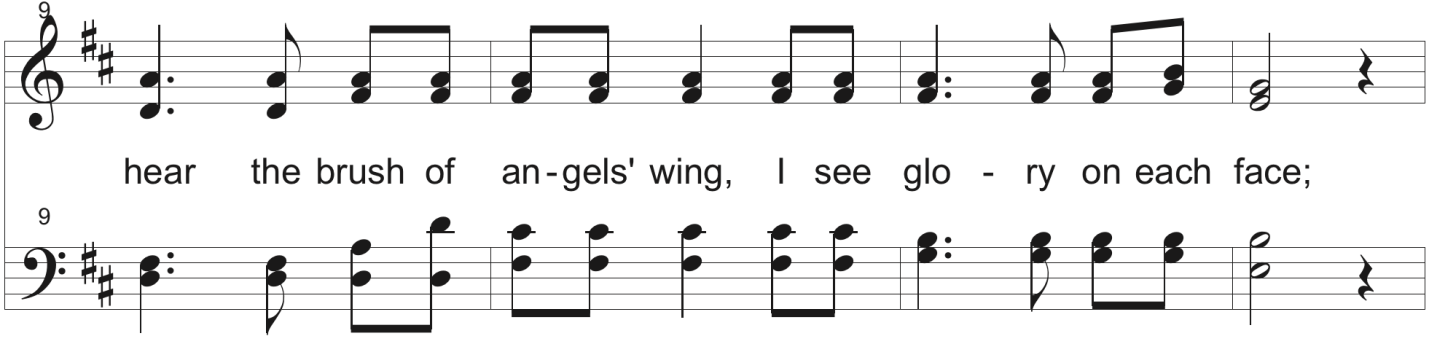 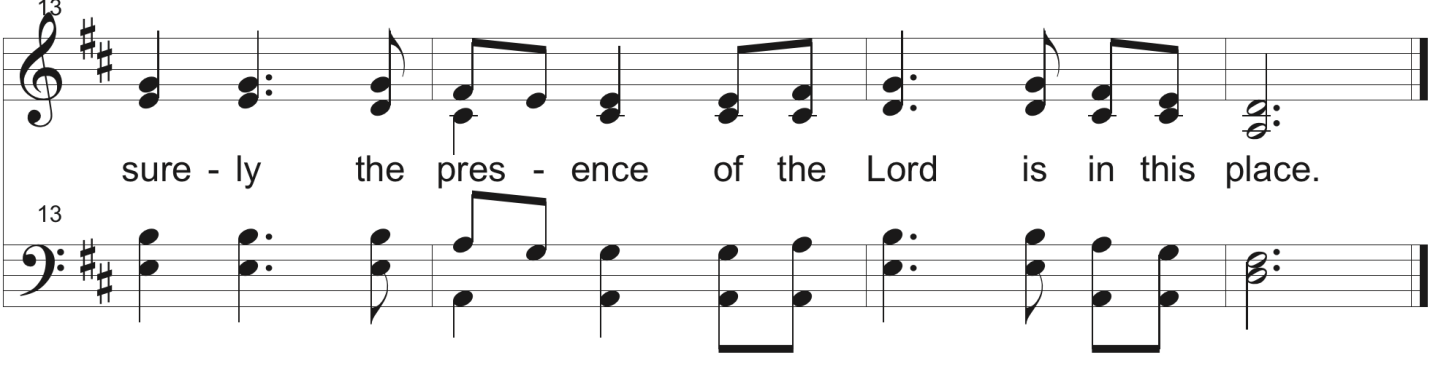 There Is Room for Alltext & tune: Bruce Harding; French trans. David Fines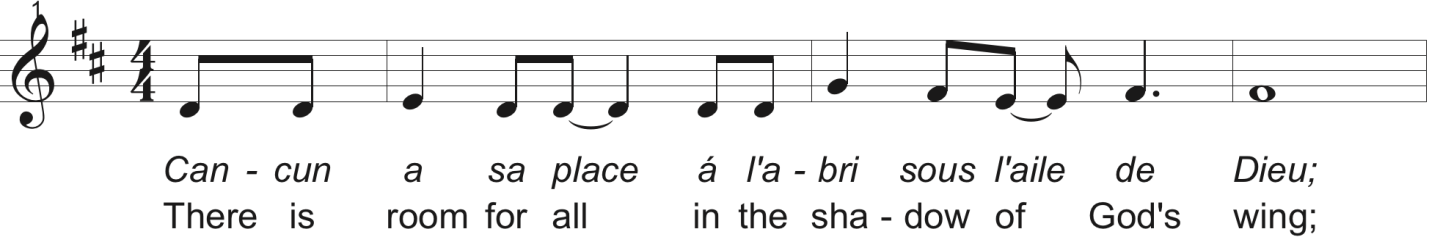 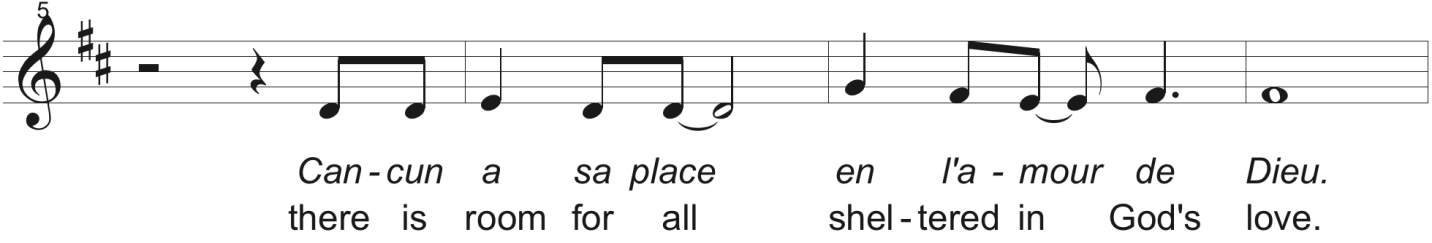 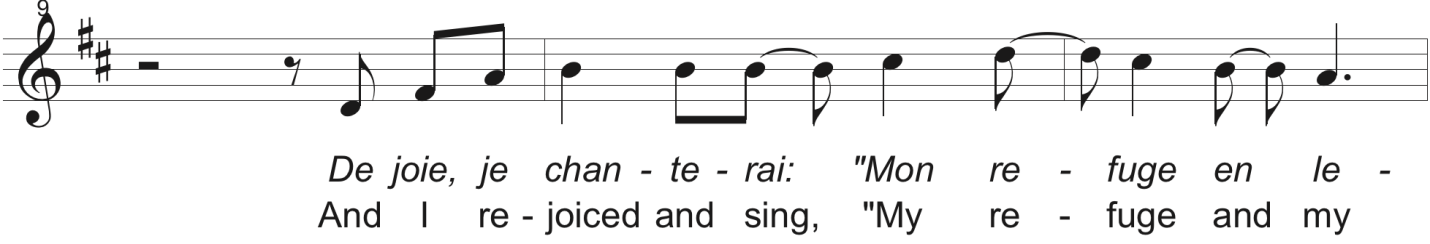 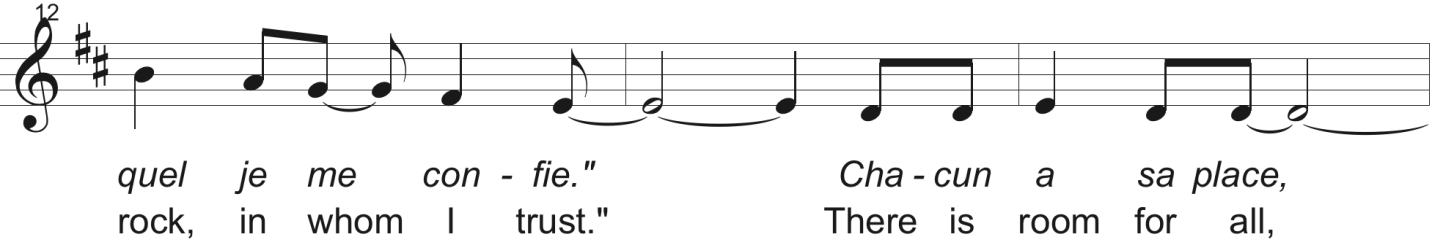 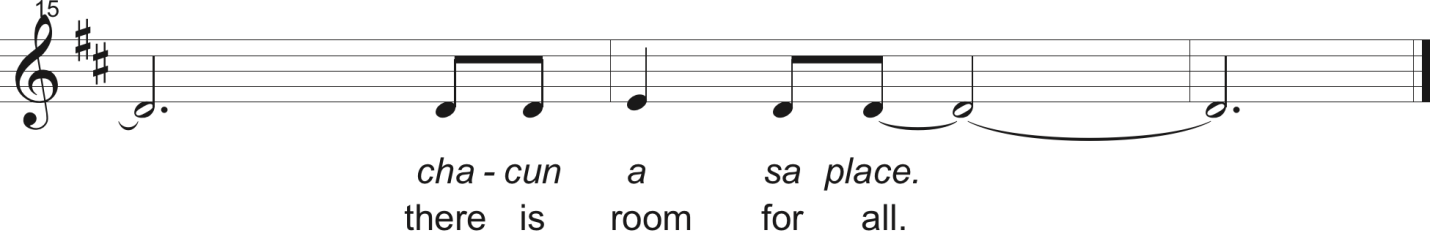 Thy Strong Wordtext: Martin H. Franzmann.; tune: EBENEZER, Thomas J. Williams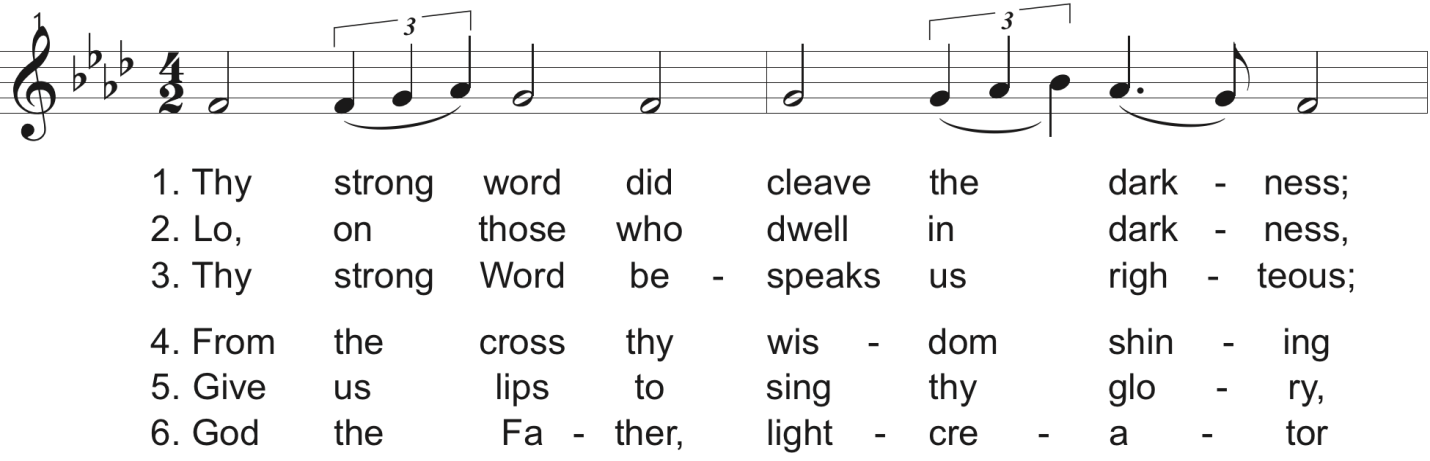 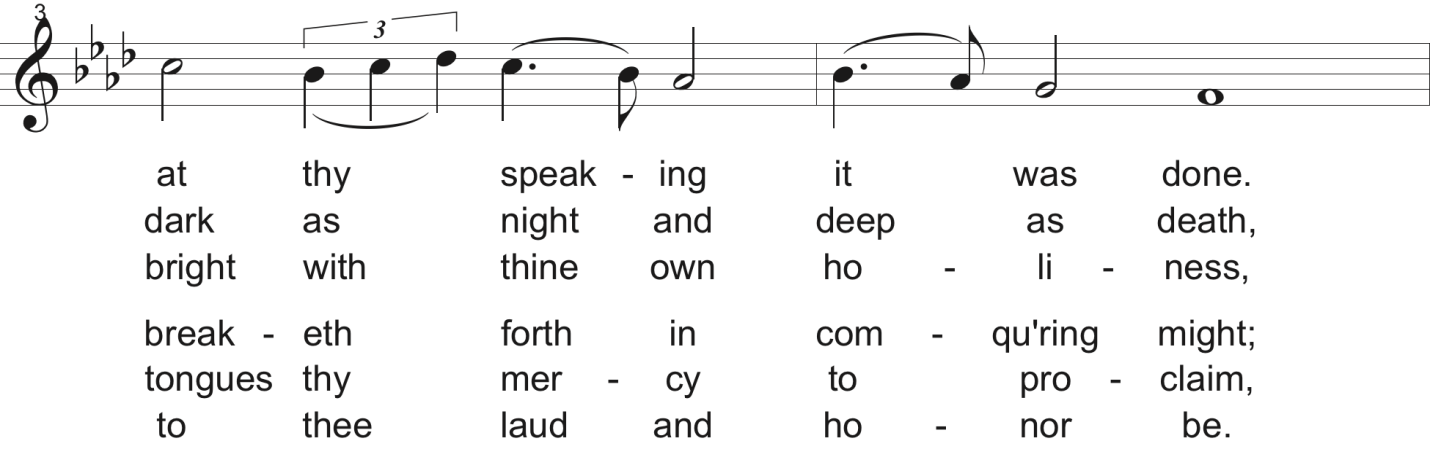 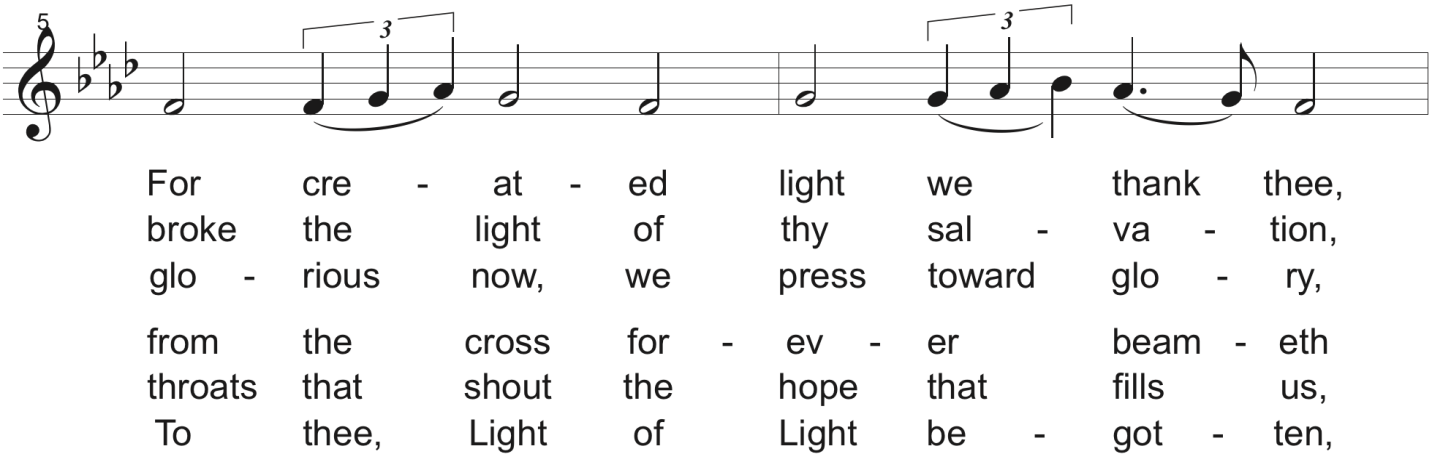 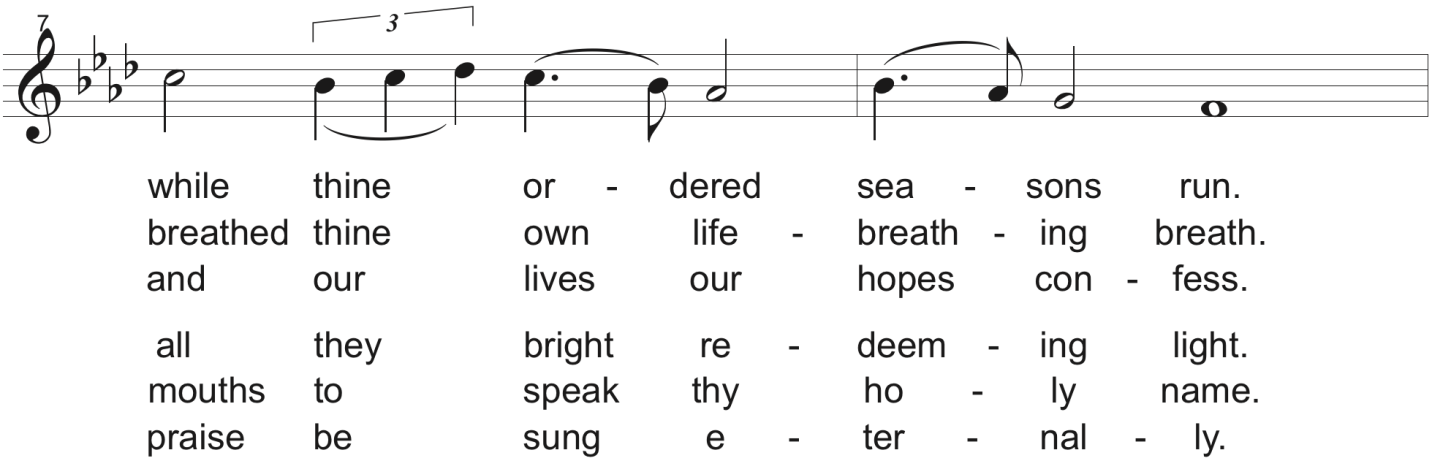 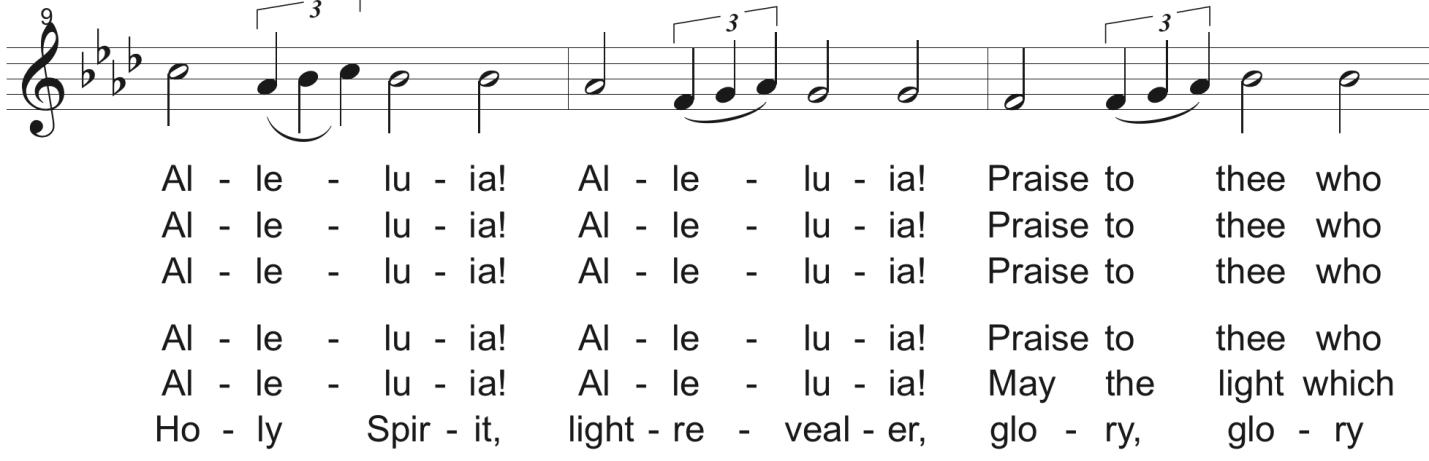 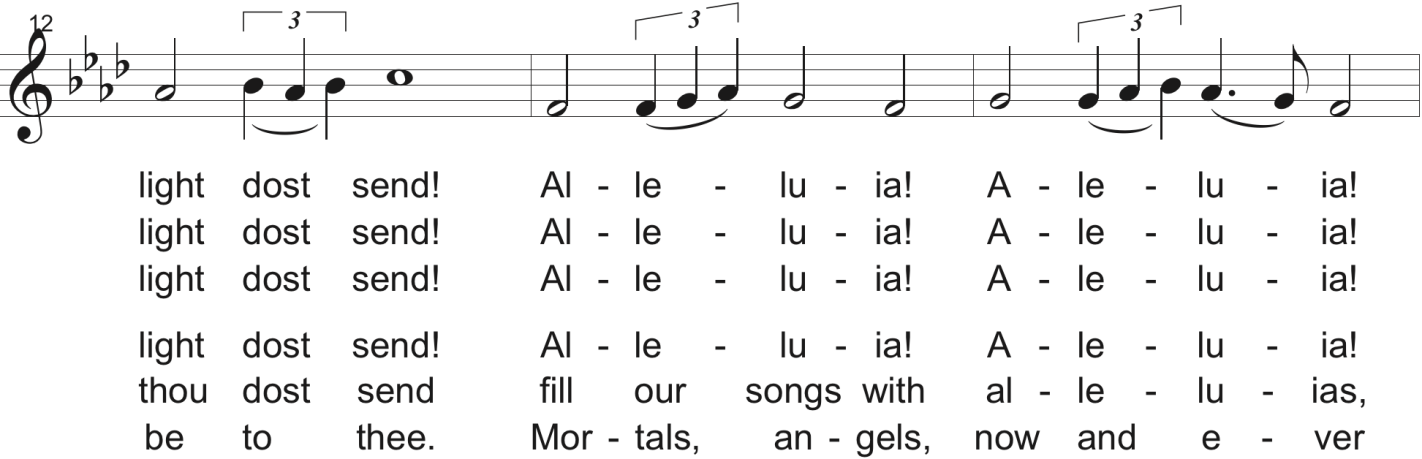 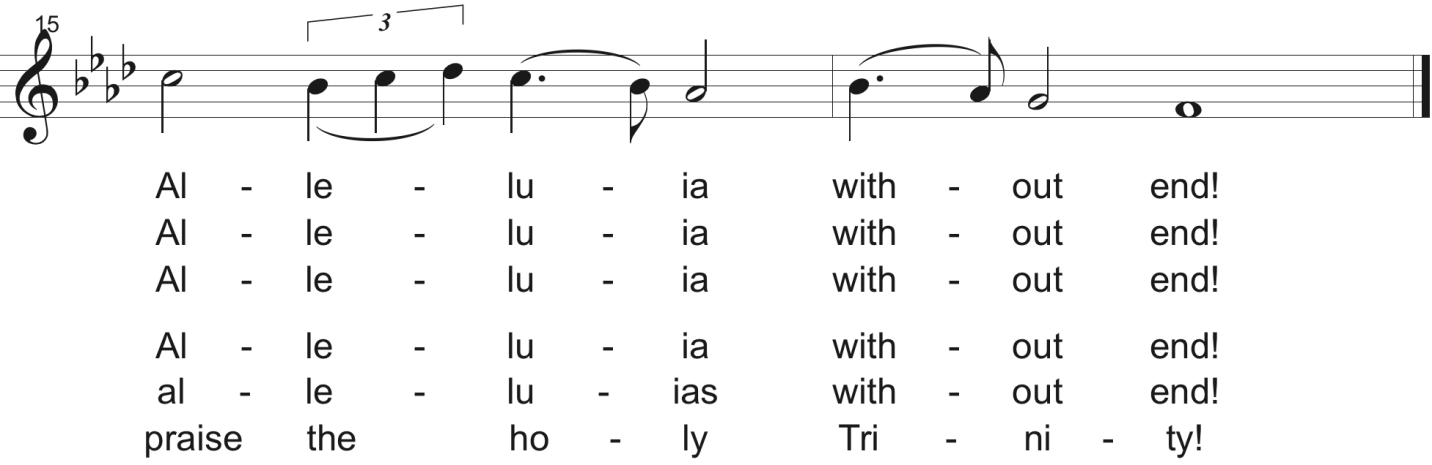 When My Life Feels Stripped of Meaningtext: Barbara Hamm; tune: GREEN VALLEY, Barbara Hamm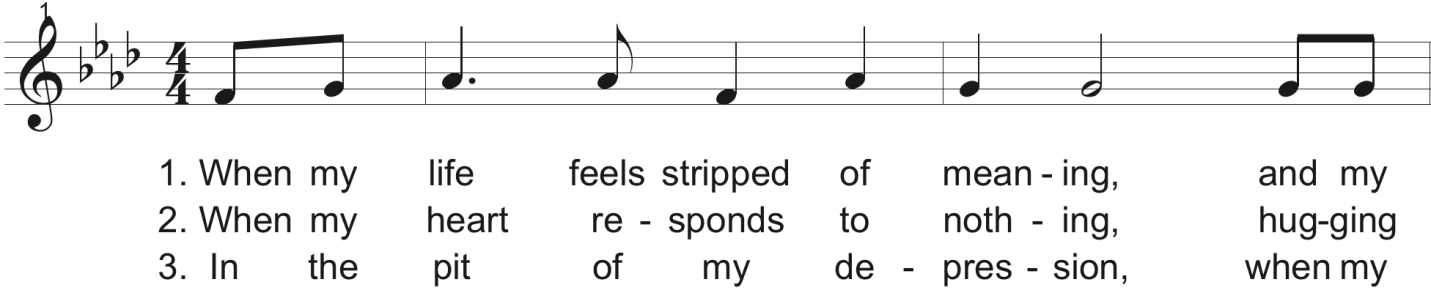 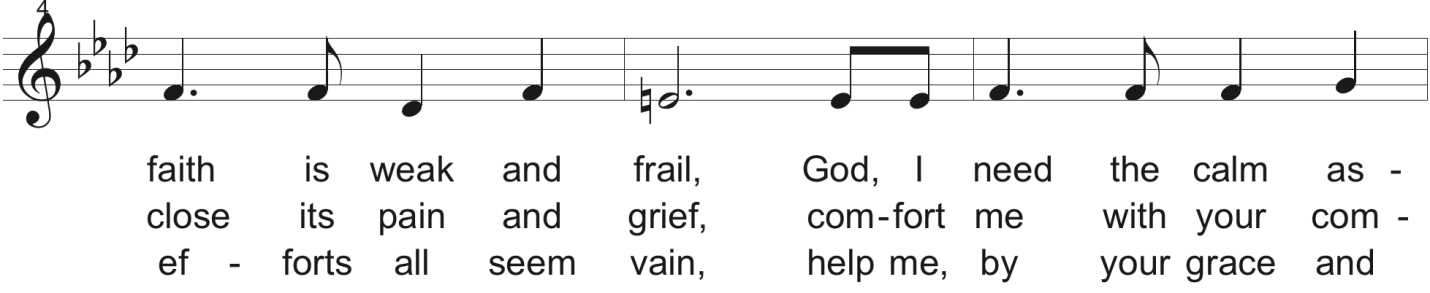 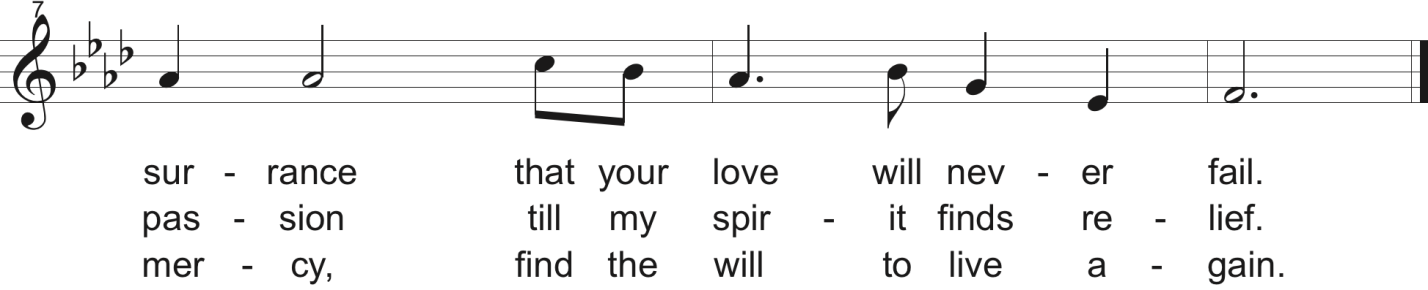 When Our Grief Is Heavytext: Barbara Hamm; tune: SOLACE, Barbara Hamm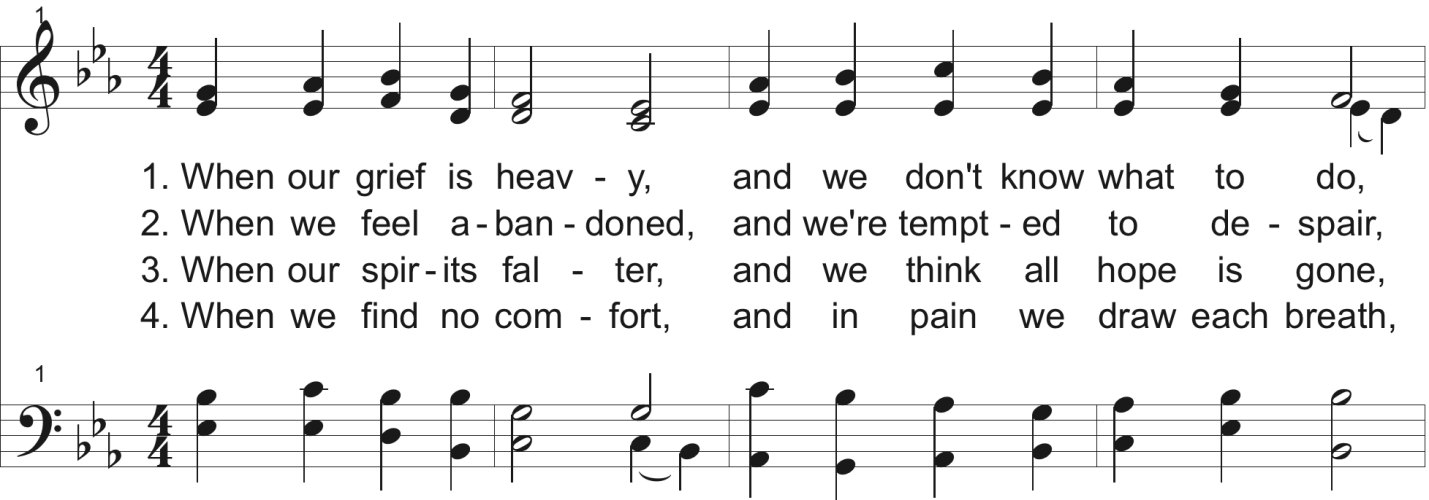 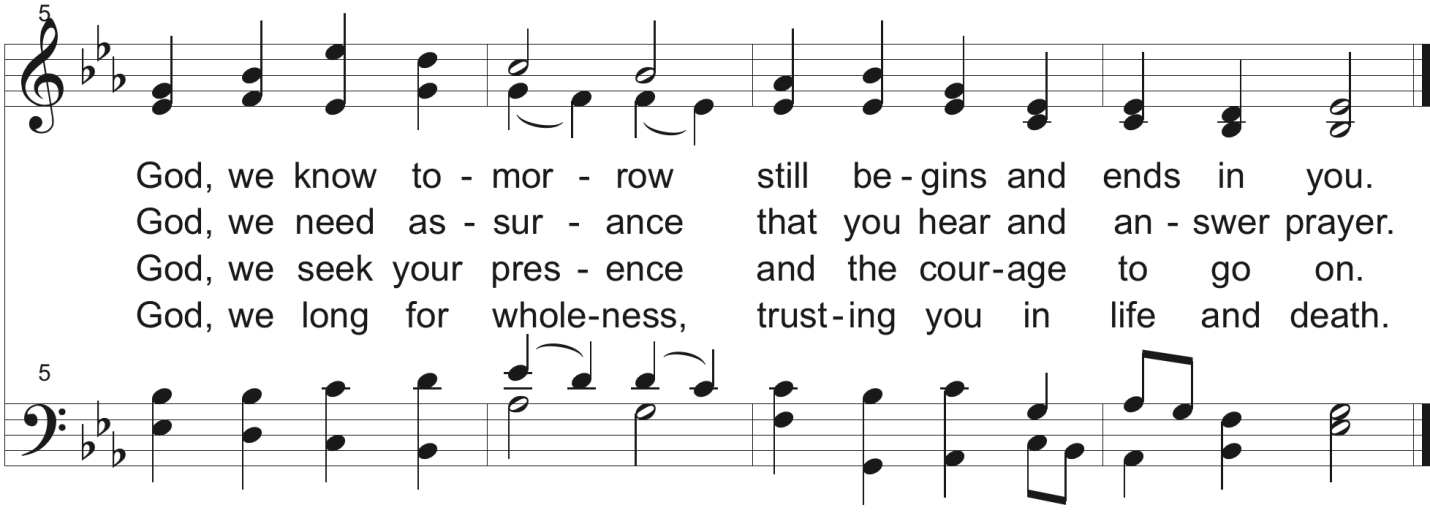 When Our Song Says Peacetext: Richard Leach; music: Jenkins, Thomas Pavlechko; arr. Brian P Stoffregen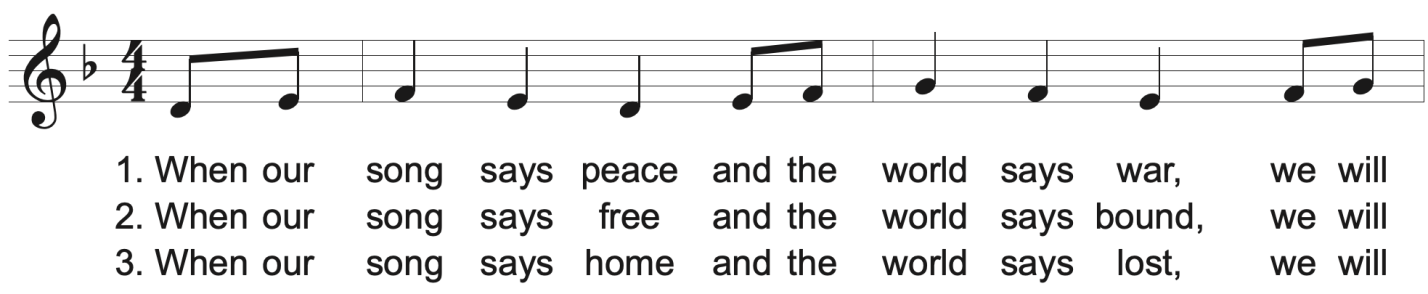 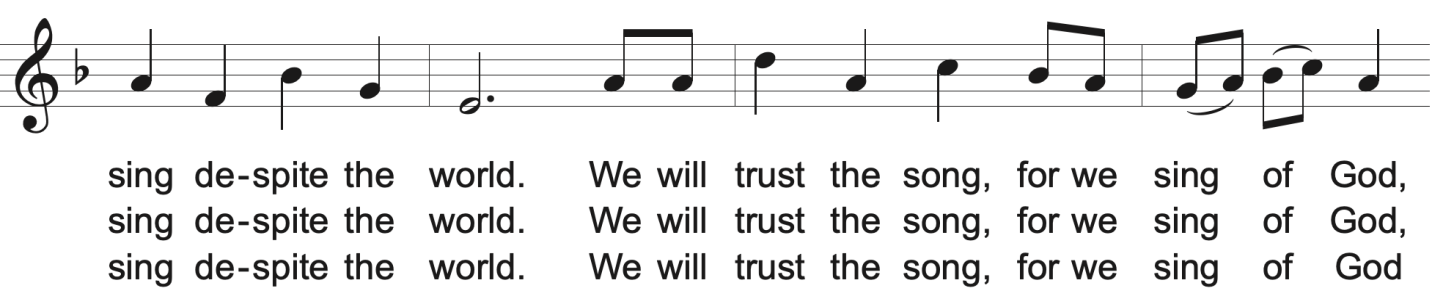 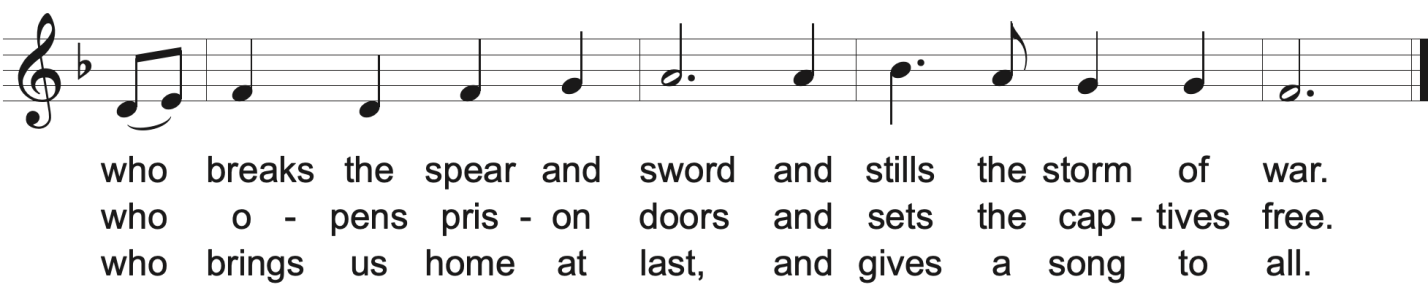 When We Are Testedtext: Ruth Duck tune: ANGELS OF HEALING, Carlton R. Young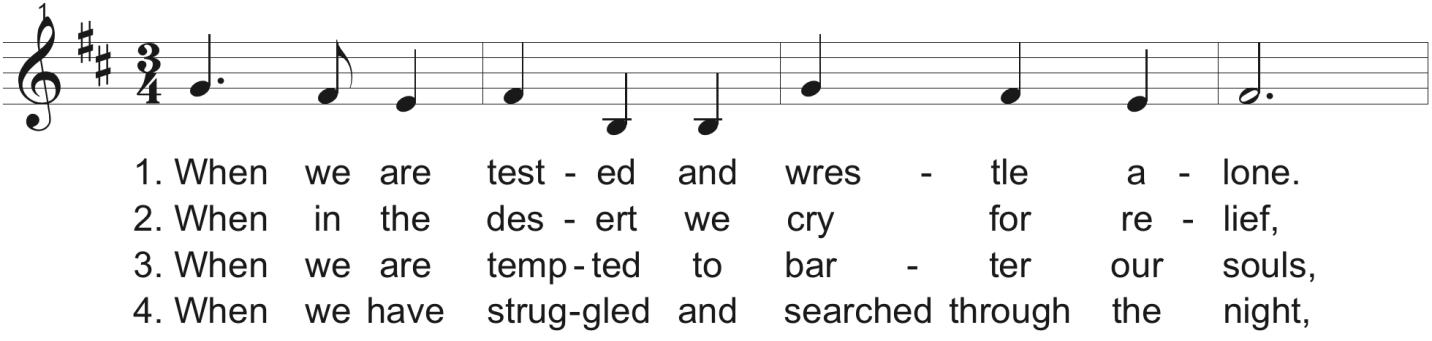 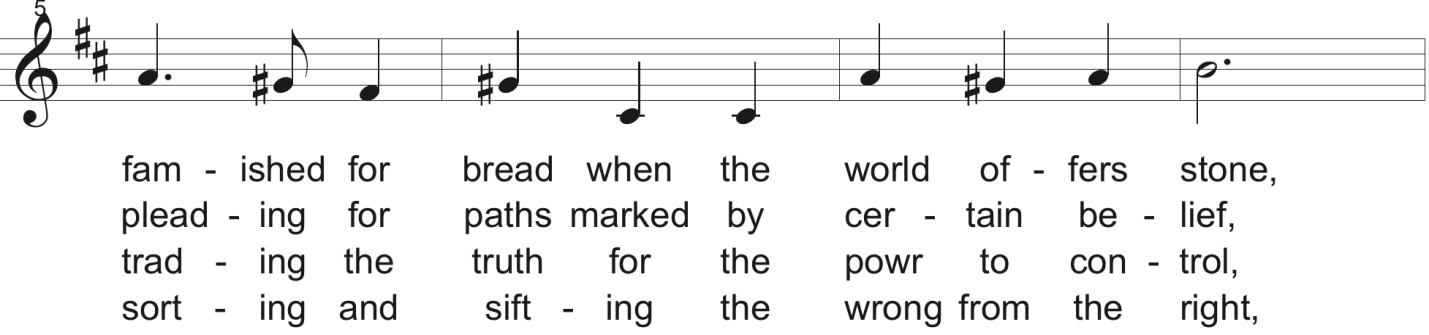 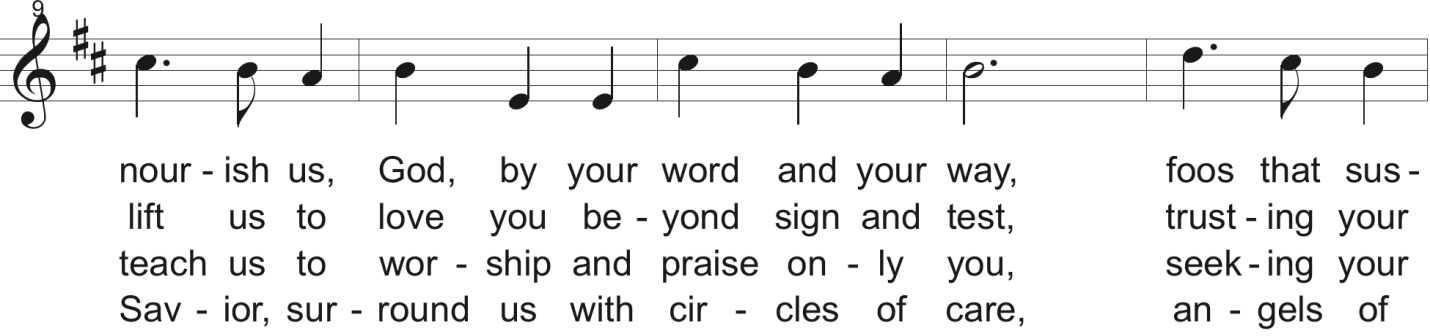 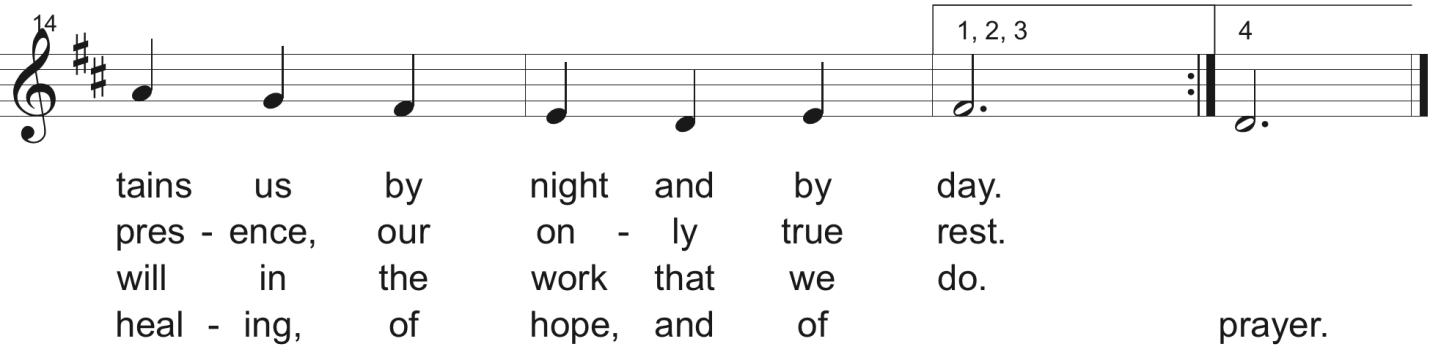 Wherever You Gotext: Barbara Hamm; tune: WHEREVER YOU GO, Barbara Hamm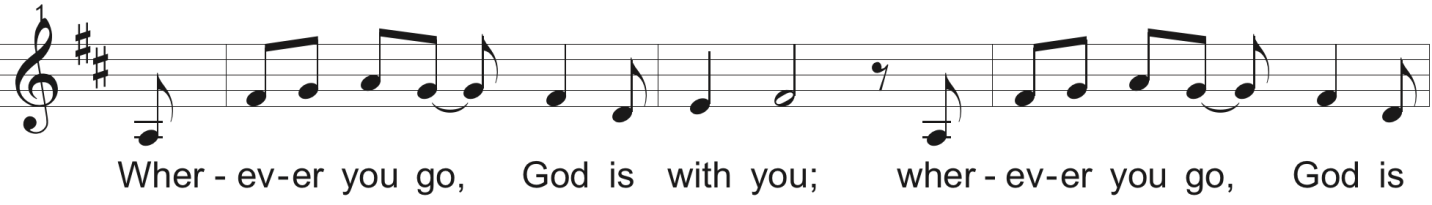 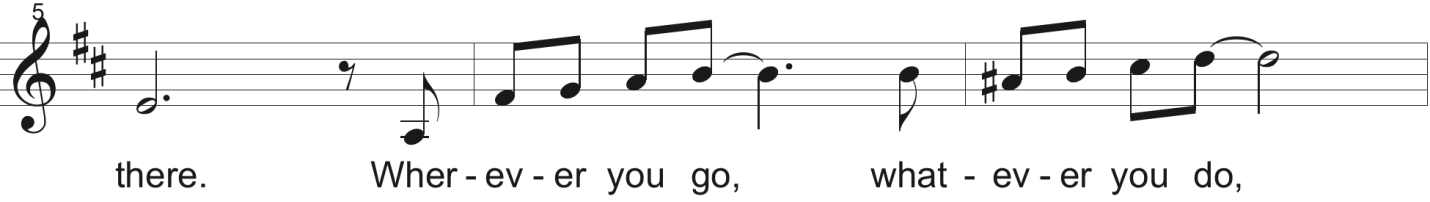 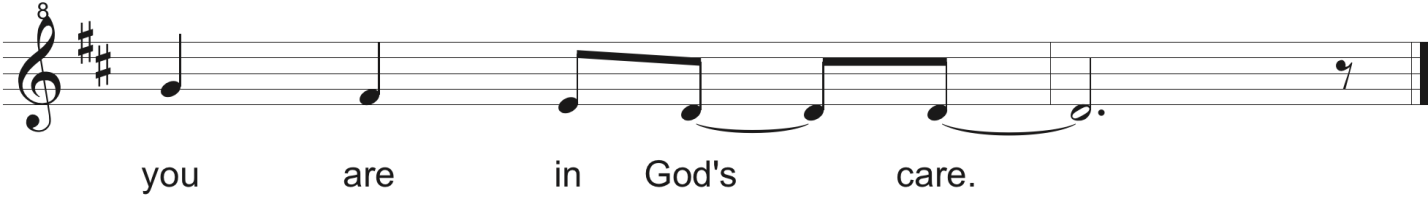 Why Do You Stand Far Off, O Godtext: Carl P Daw, Jr; tune: SALVATION, Kentucky Harmony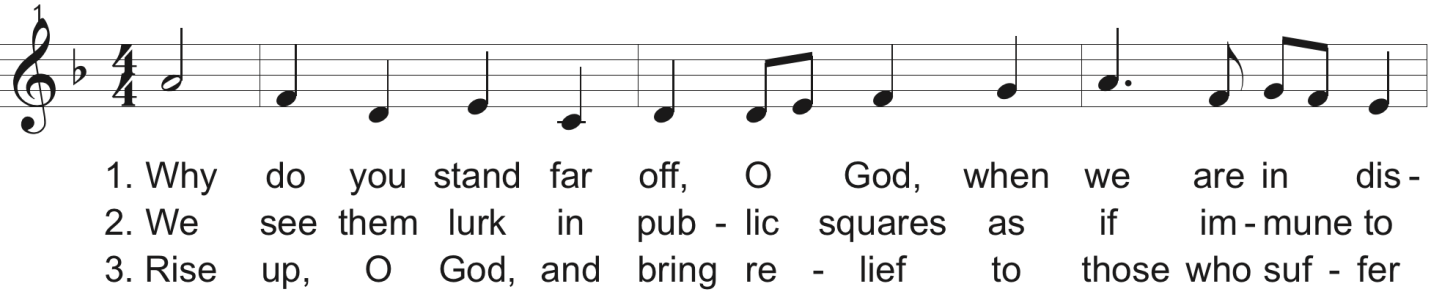 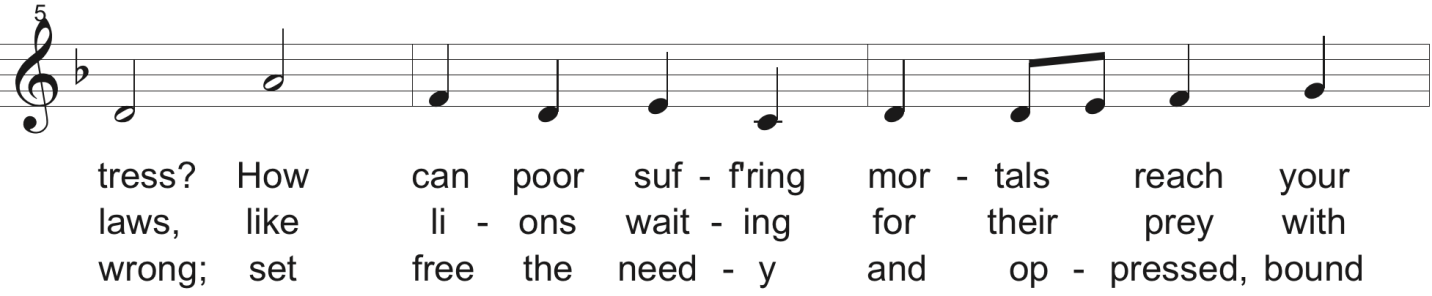 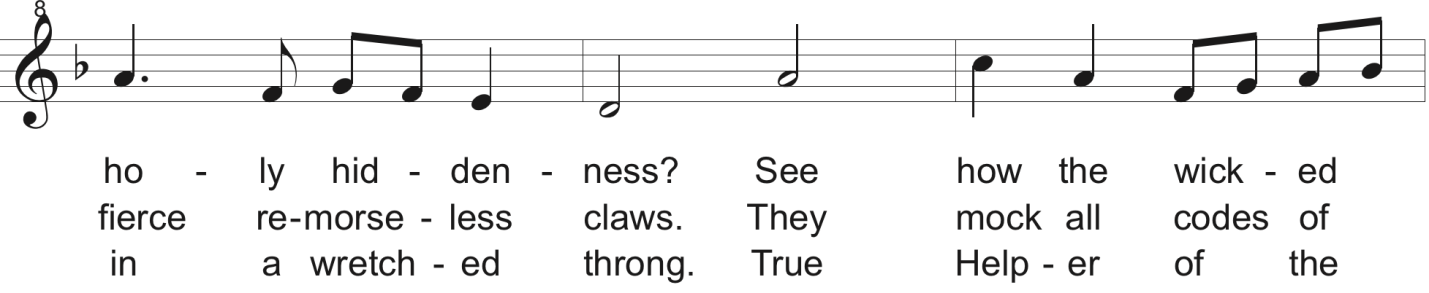 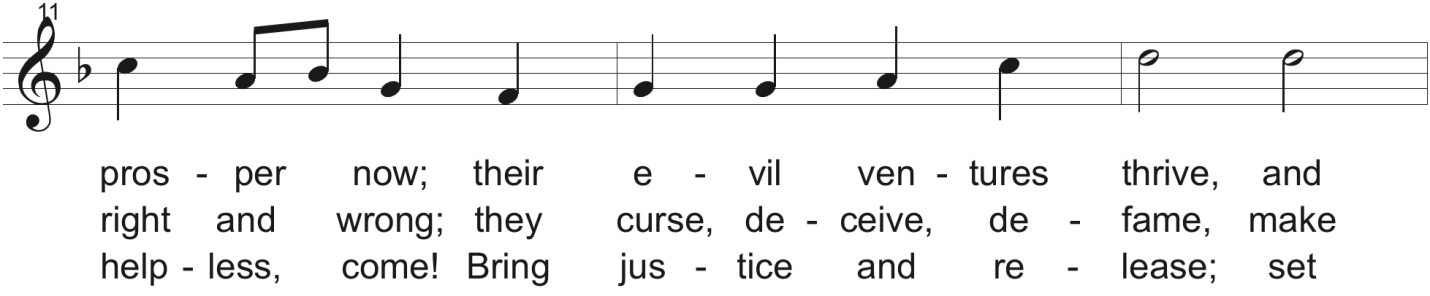 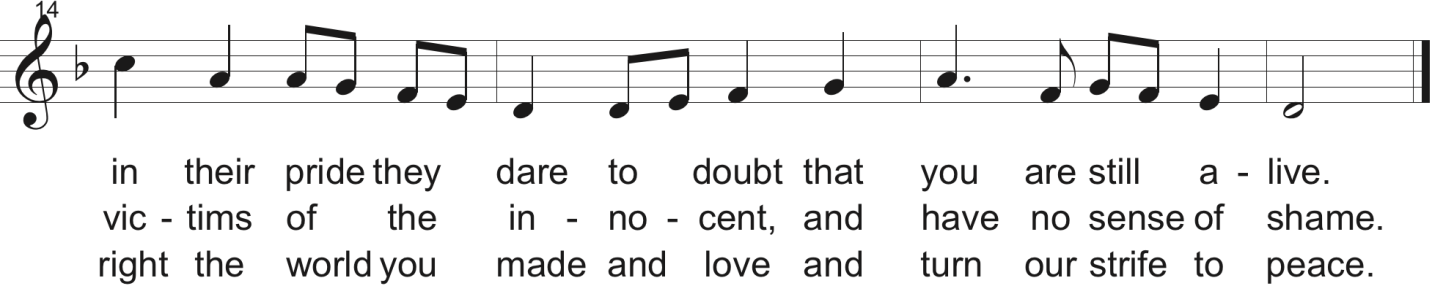 Why Stand So Far Awaytext: Ruth Duck; tune: WHY STAND SO FAR AWAY, Michael Mahler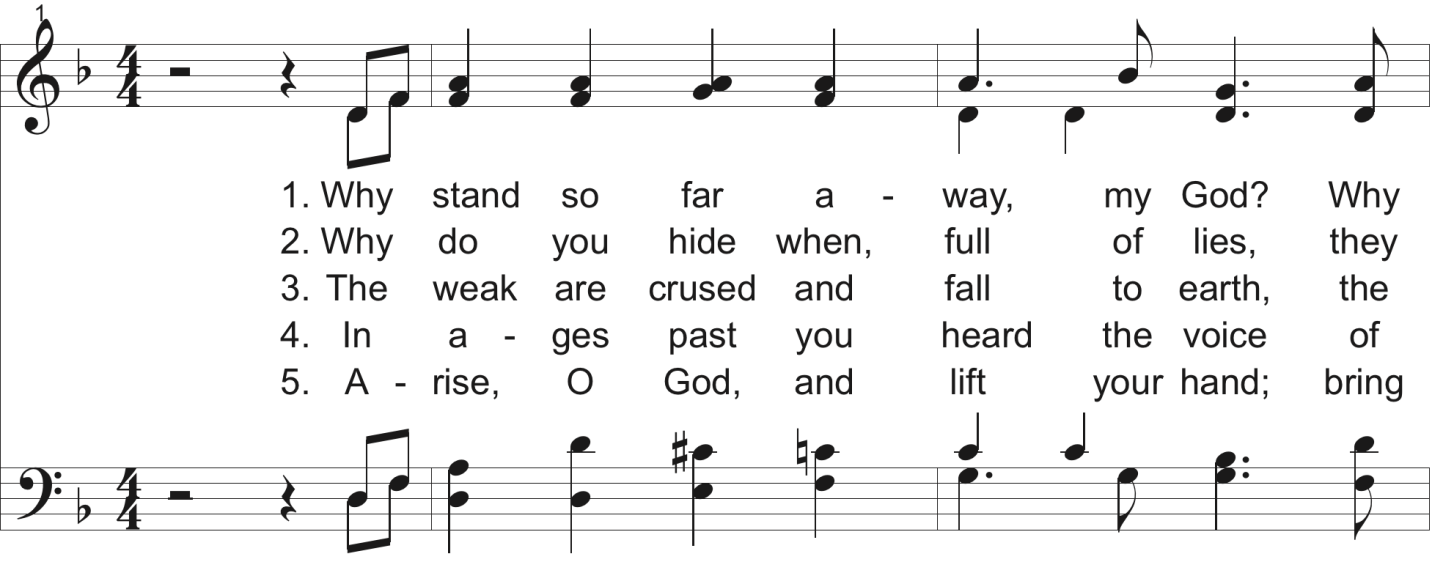 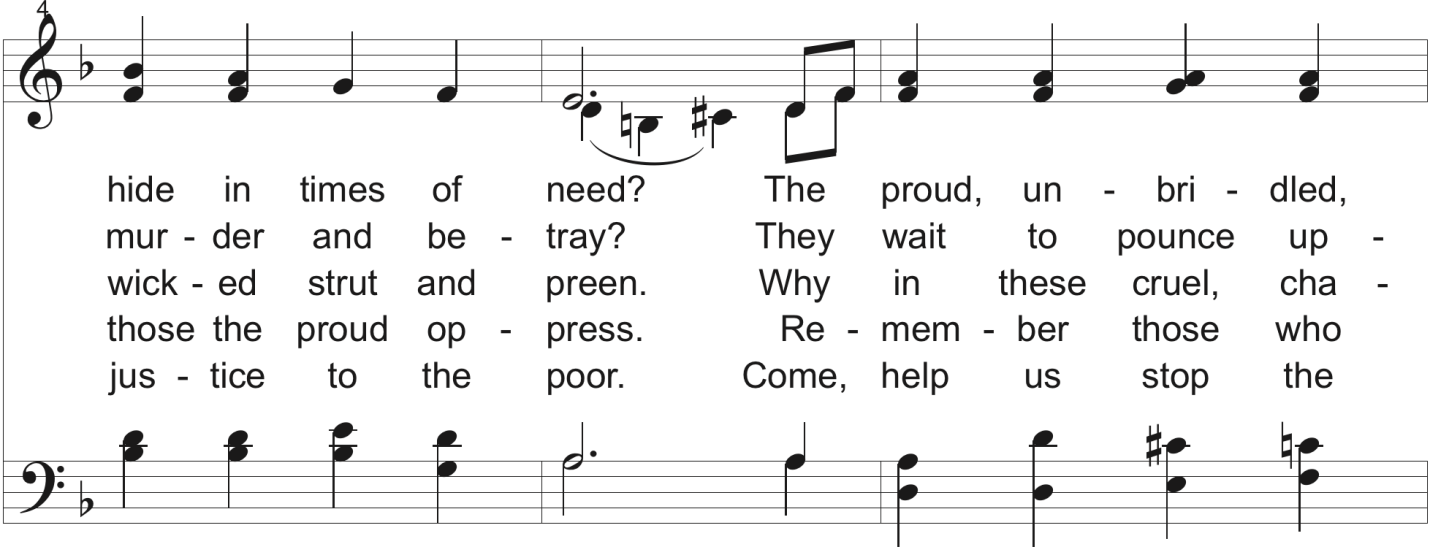 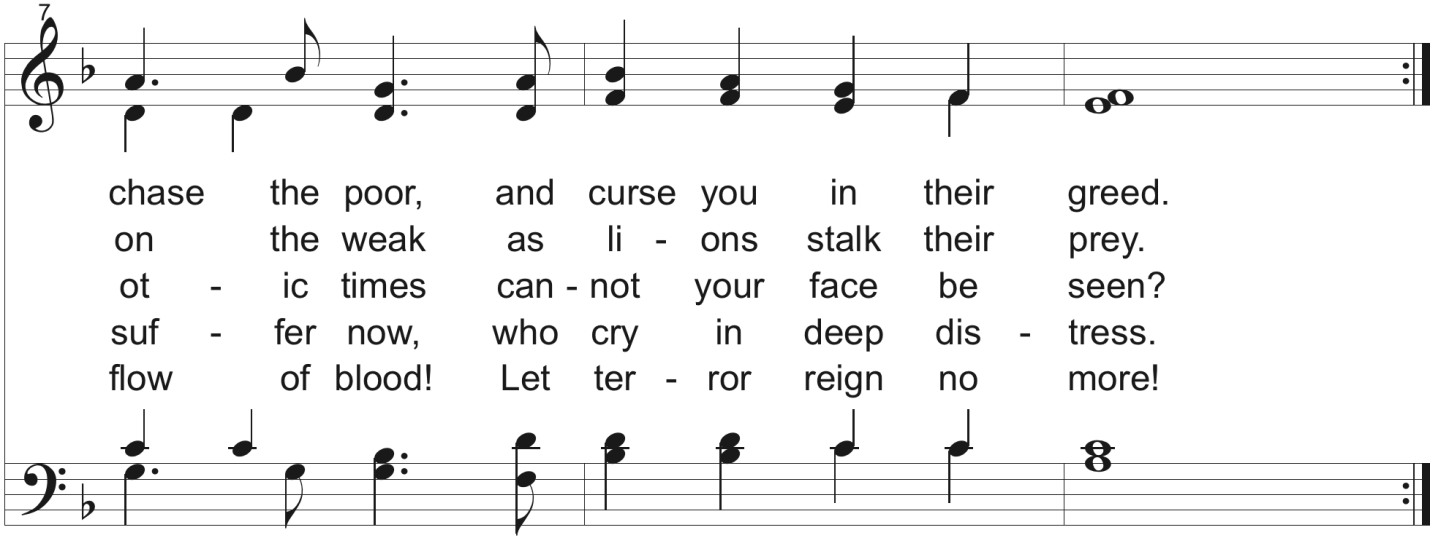 With Heavy Heart, O God, I Cometext: Barbara Hamm; tune: LONGEST NIGHT, Barbara Hamm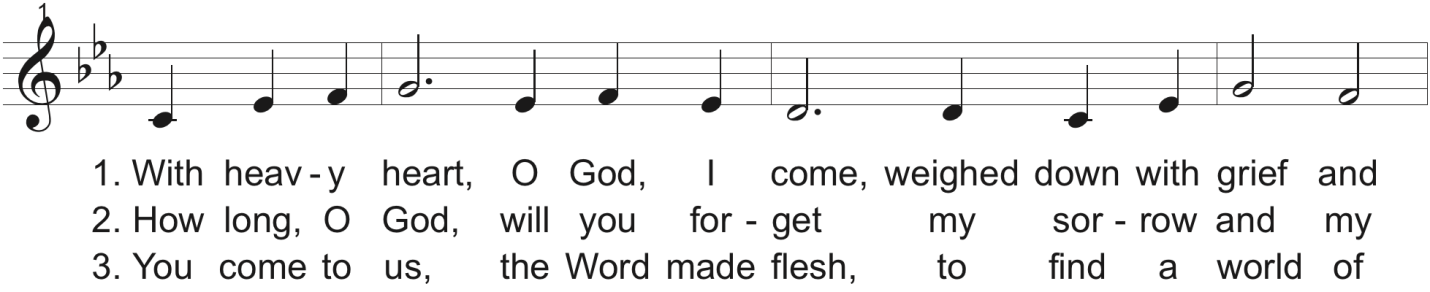 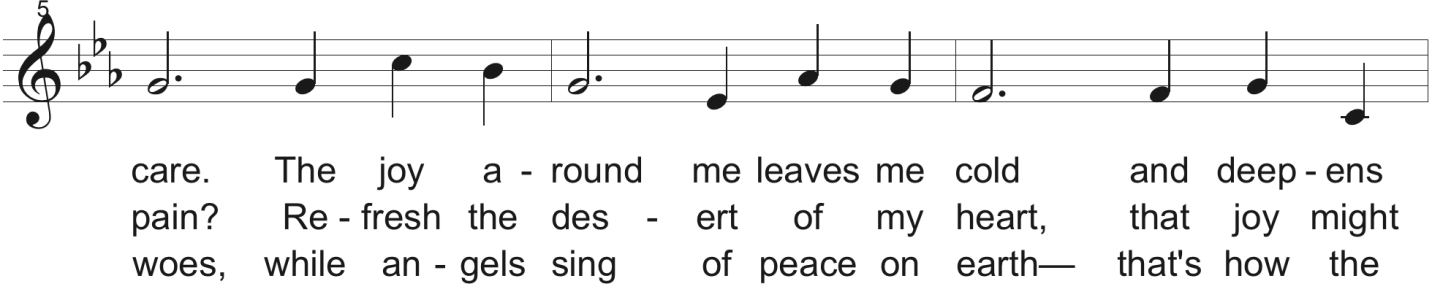 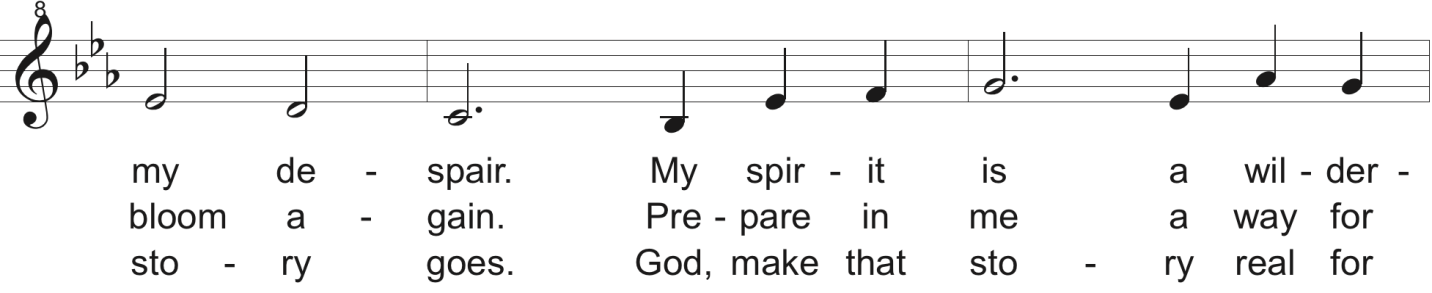 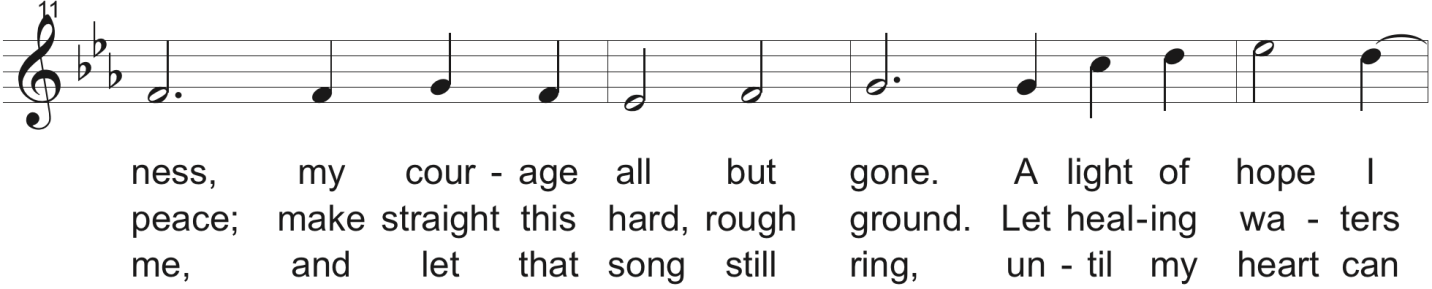 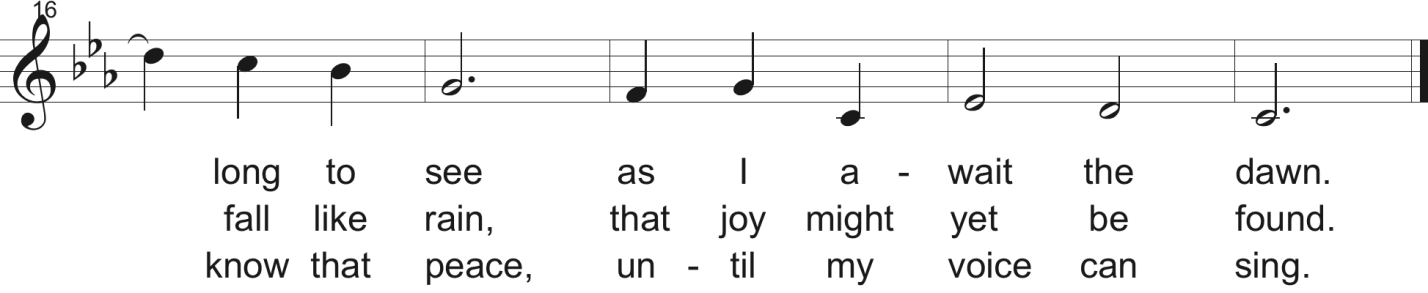 You Are Minetext: David Haas; music: You Are Mine, David Haas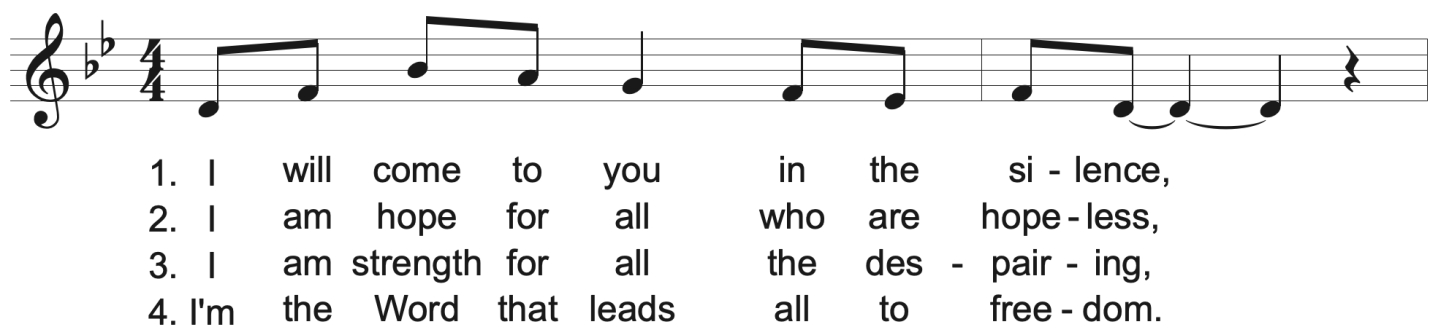 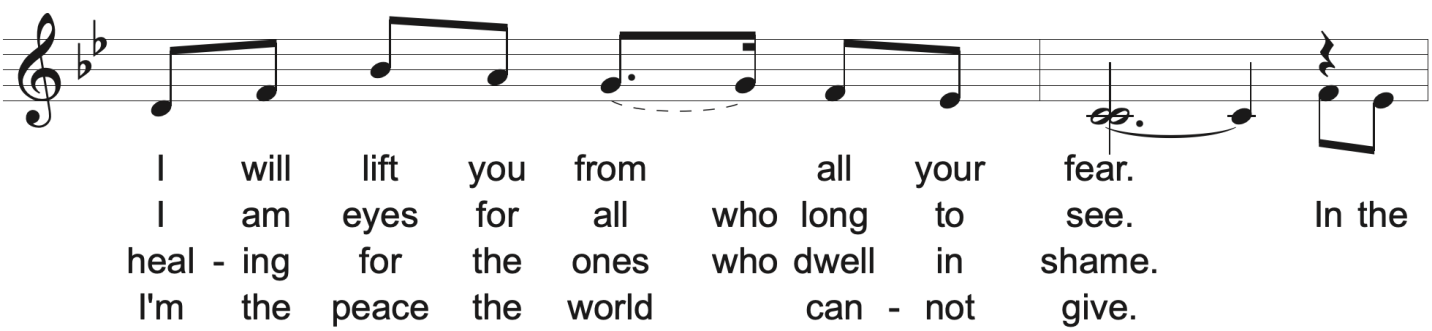 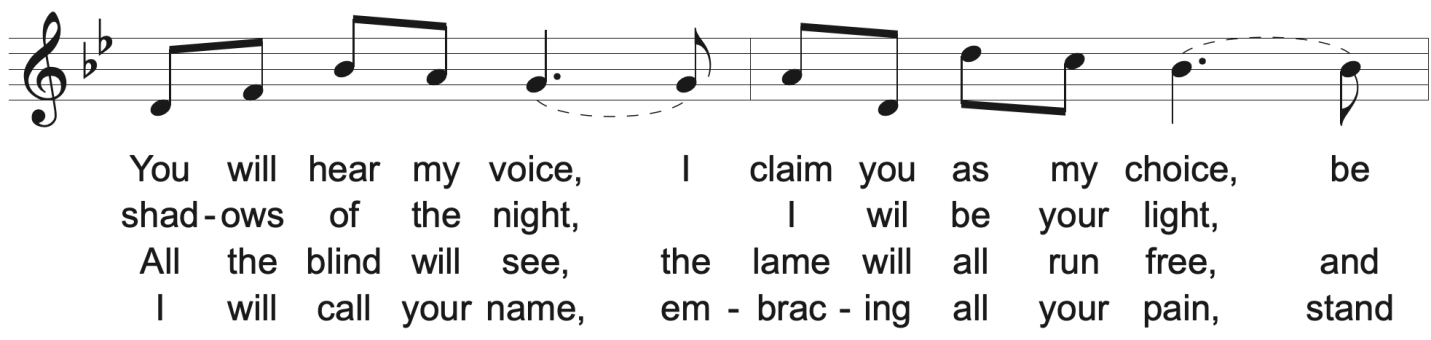 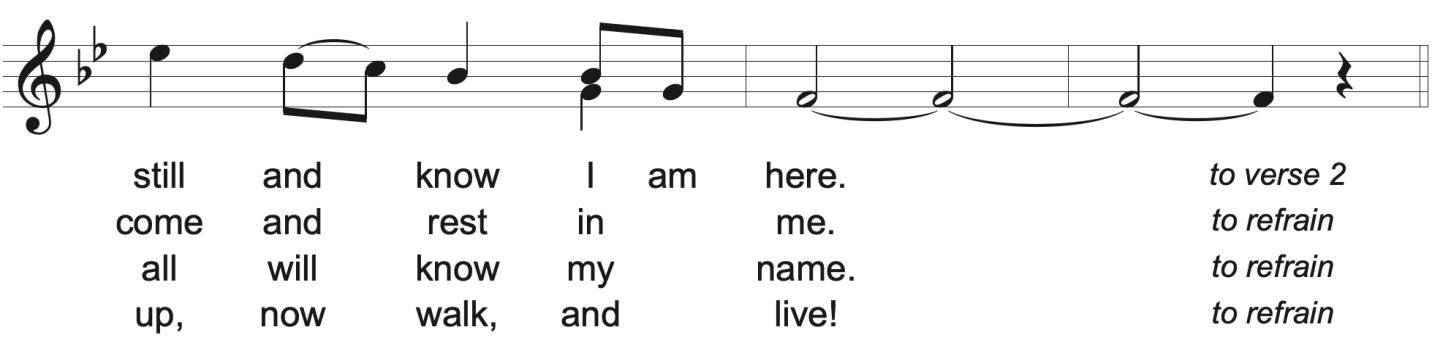 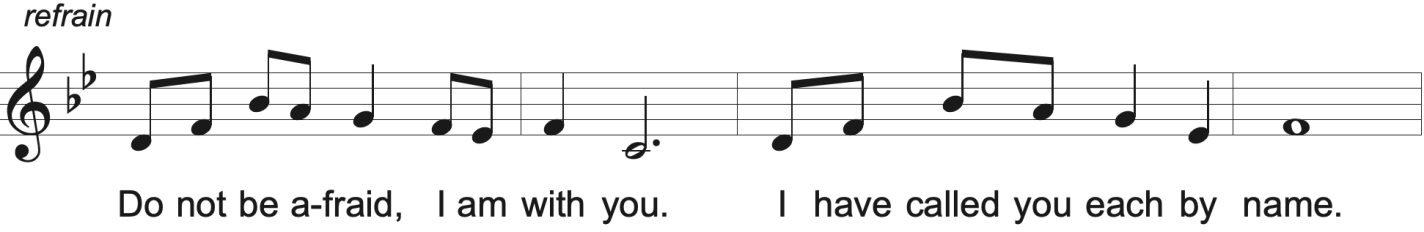 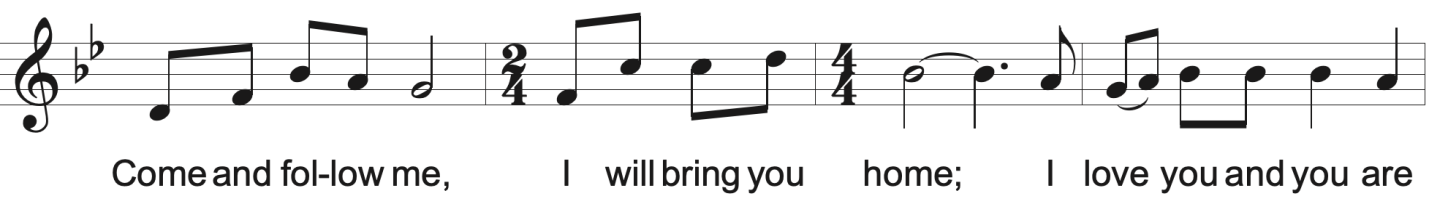 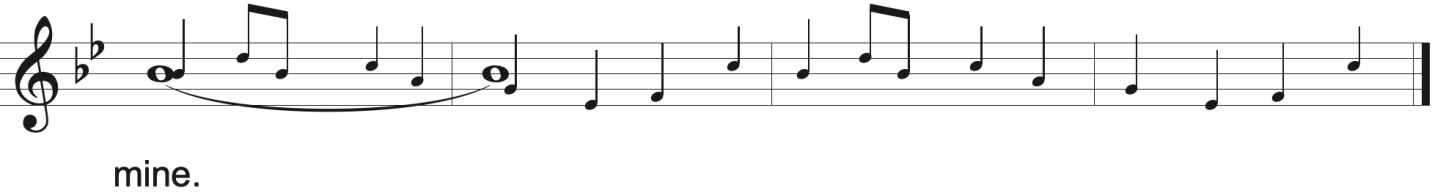 A Brief Service of Night Prayer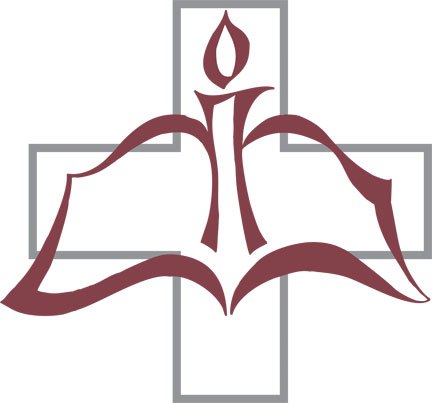 After gathering in silence, assembly stands.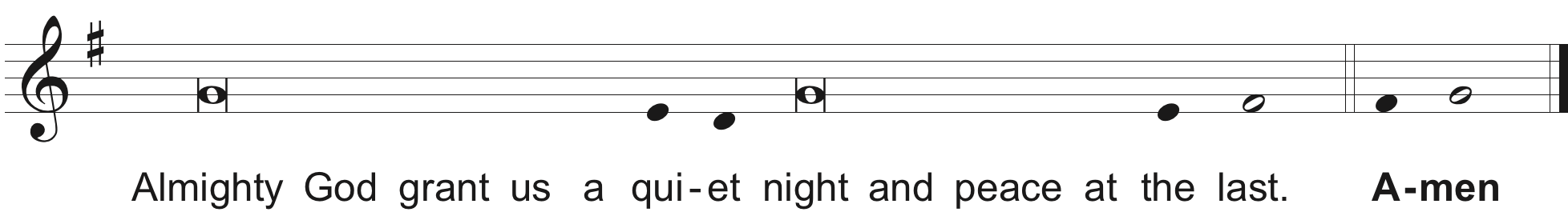 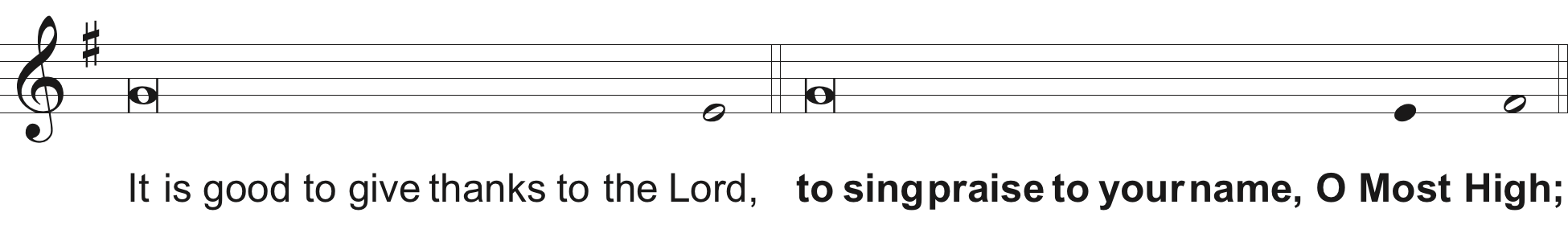 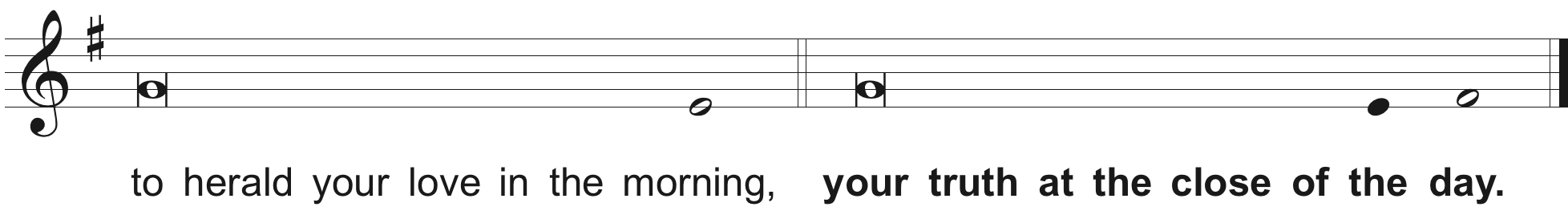 NIGHT HYMN	All Praise to Thee, My God, This Night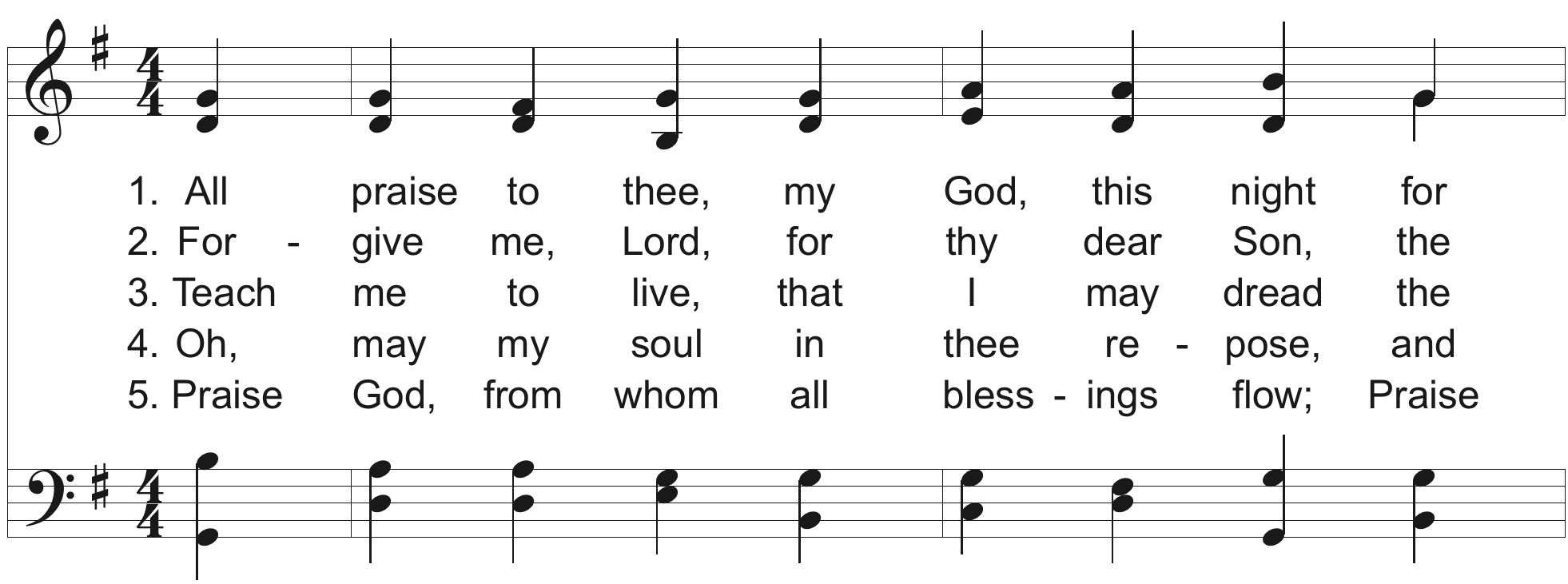 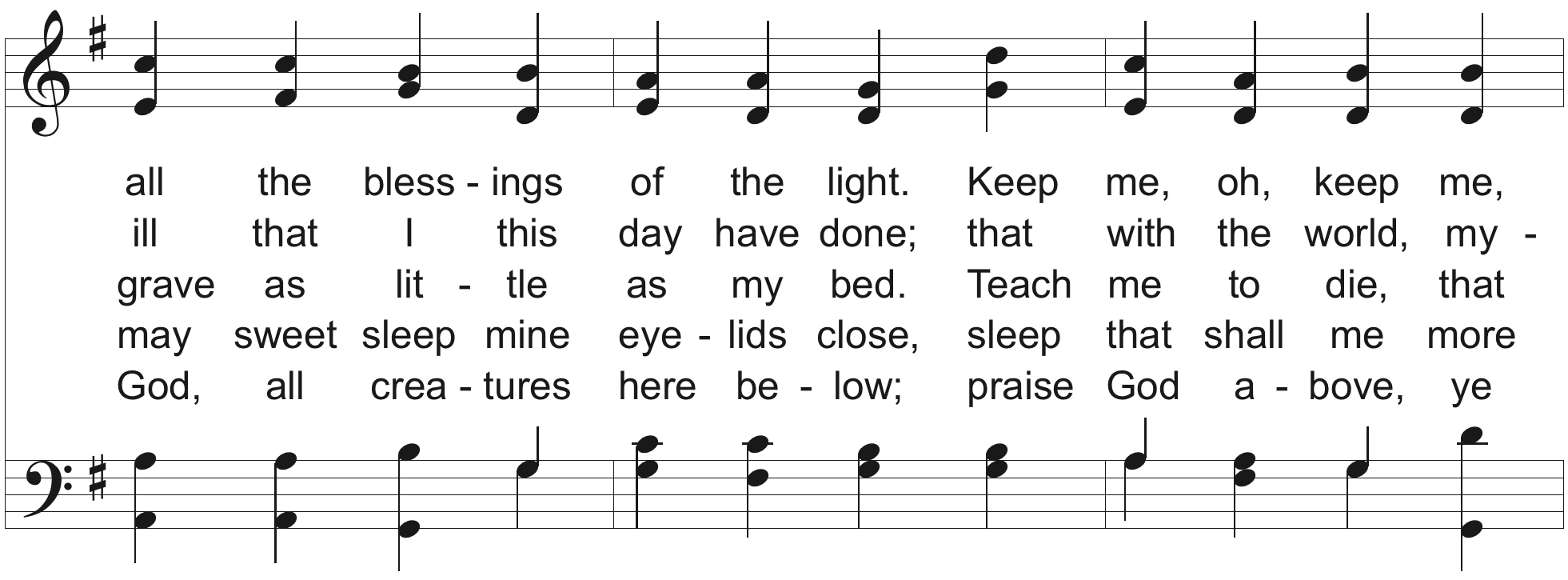 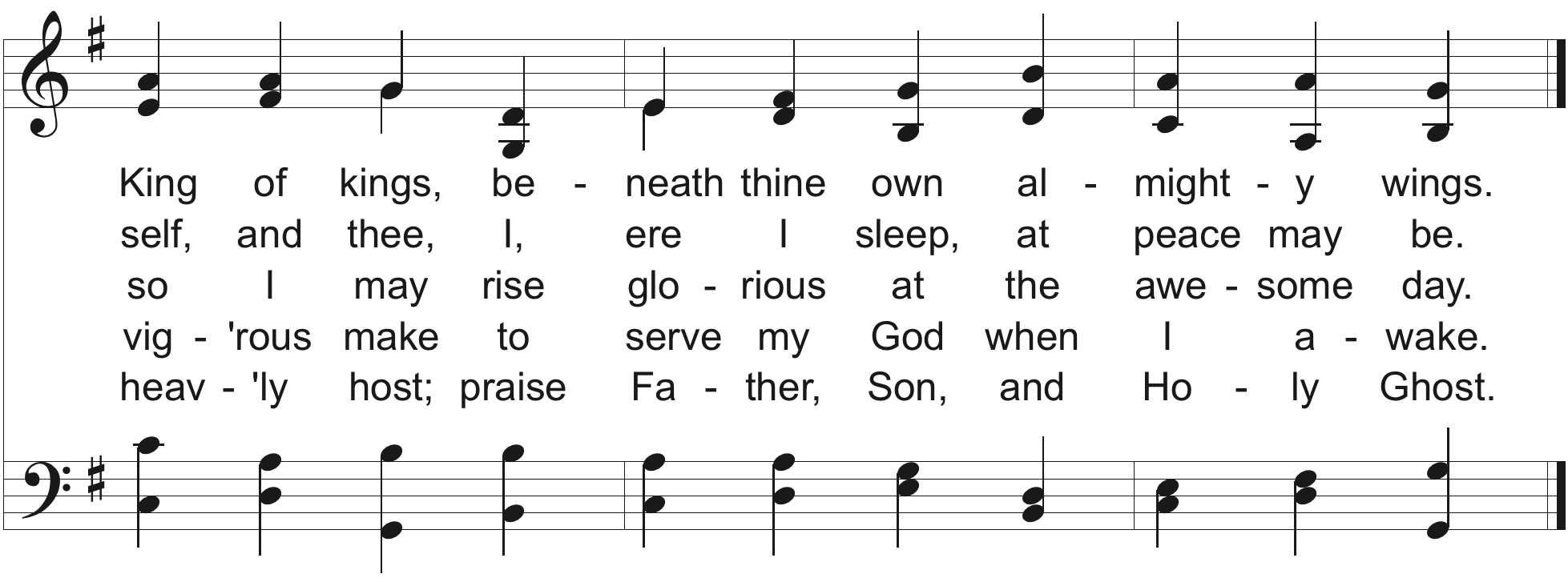 text: Thomas Ken, alt.; music: Tallis' Canon, Thomas TallisThe assembly is seated.READING	Jeremiah 14:8-9The reading of scripture is followed by extended silence for reflection and meditation. The silence concludes with the following responsory: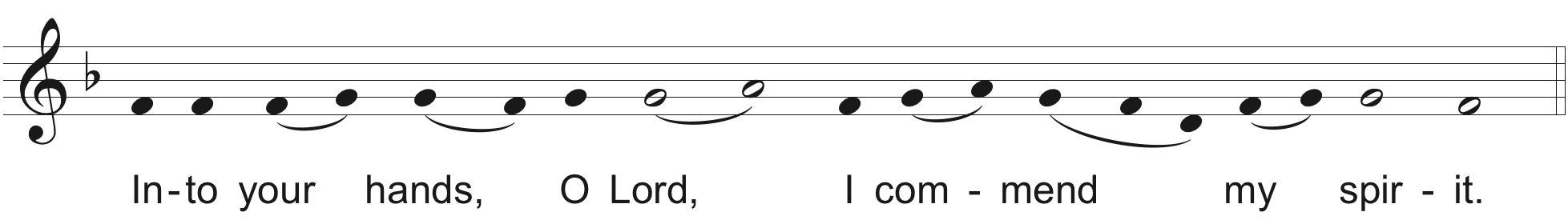 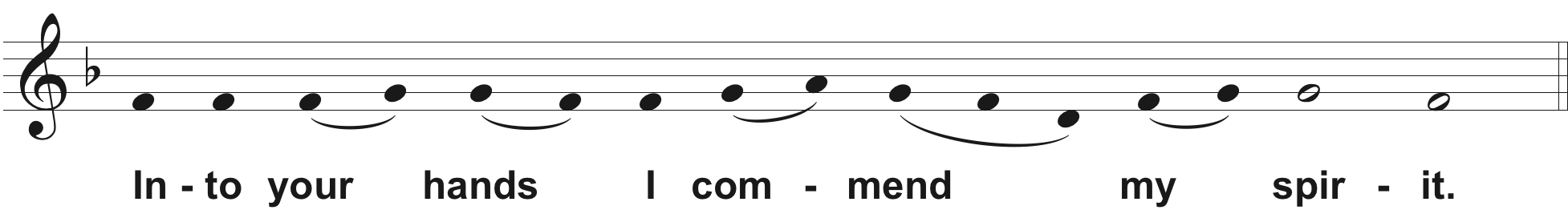 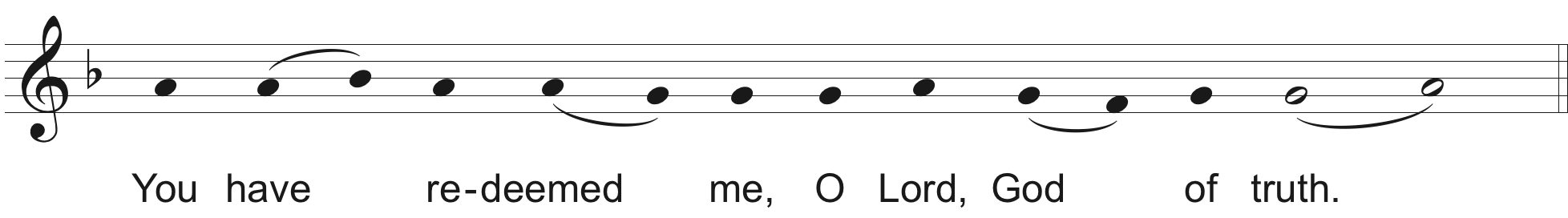 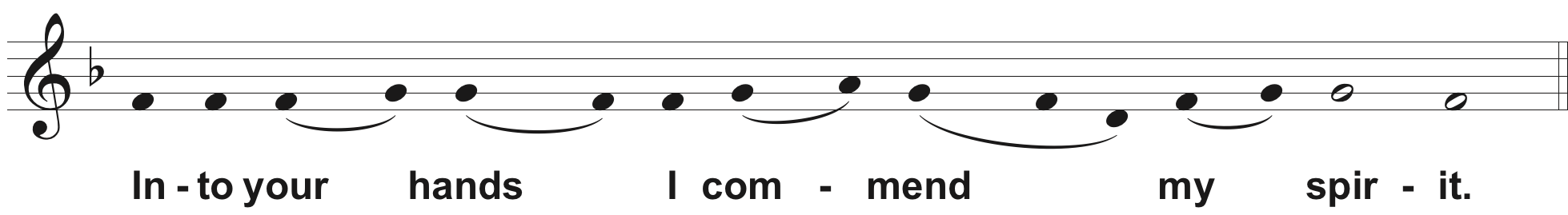 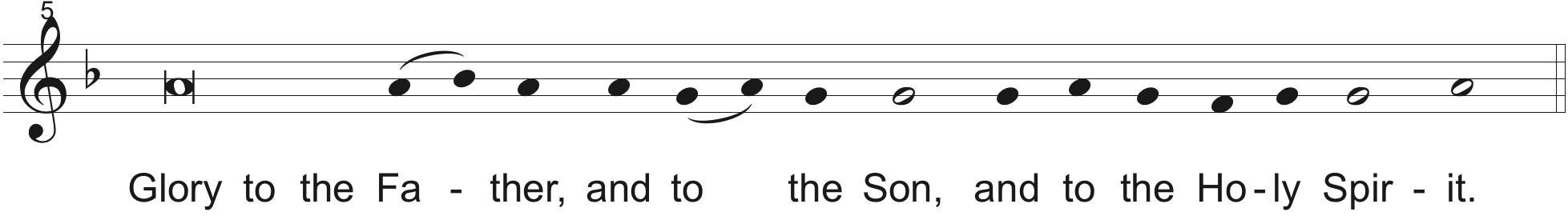 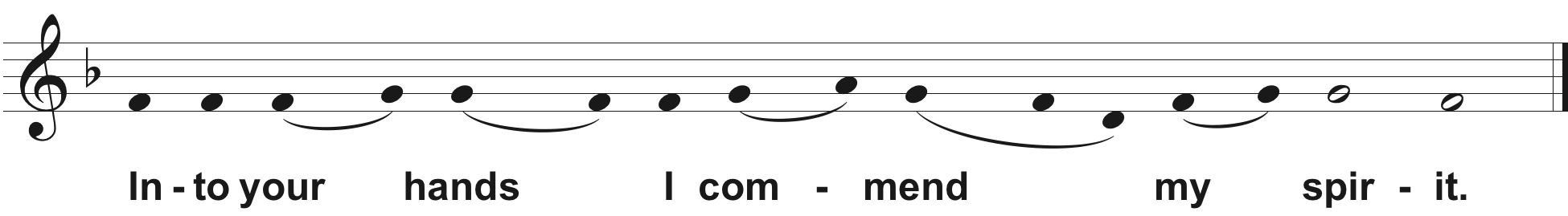 The assembly standsPRAYERS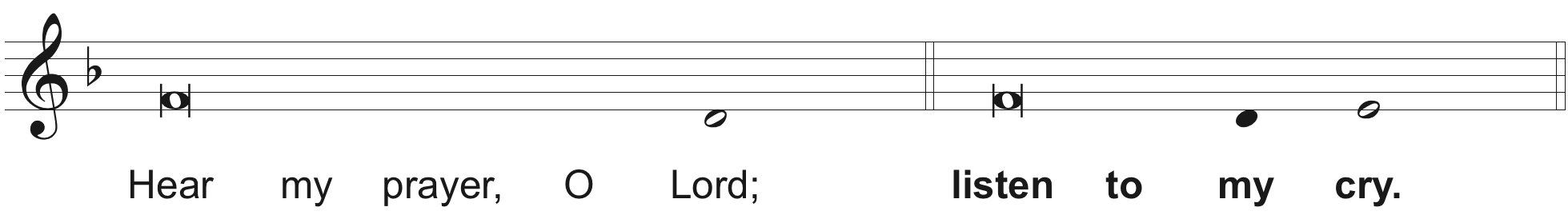 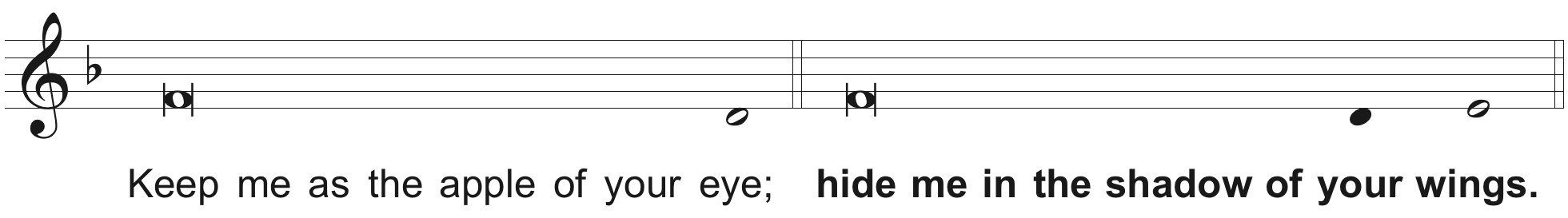 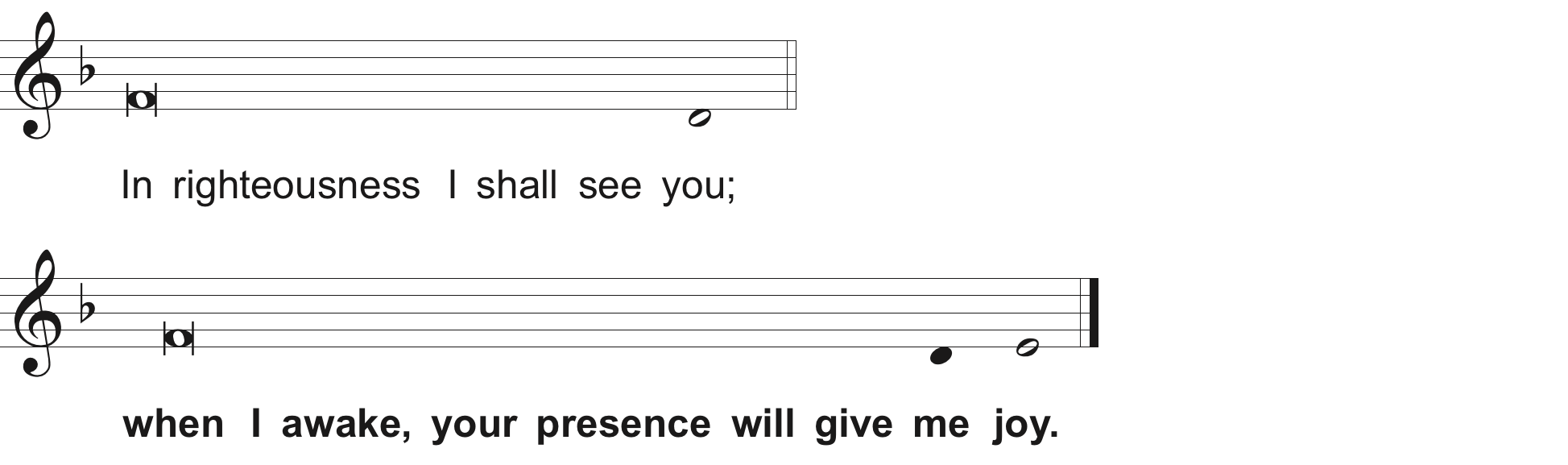 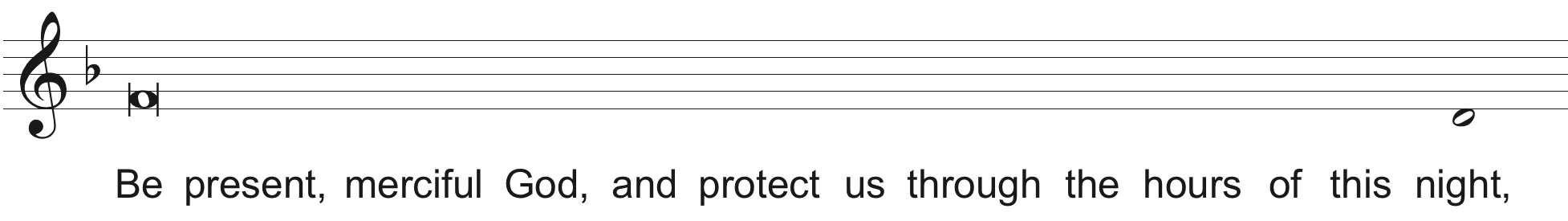 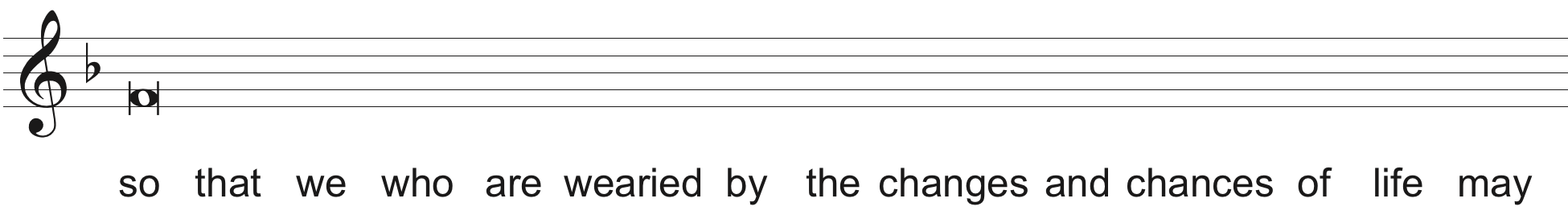 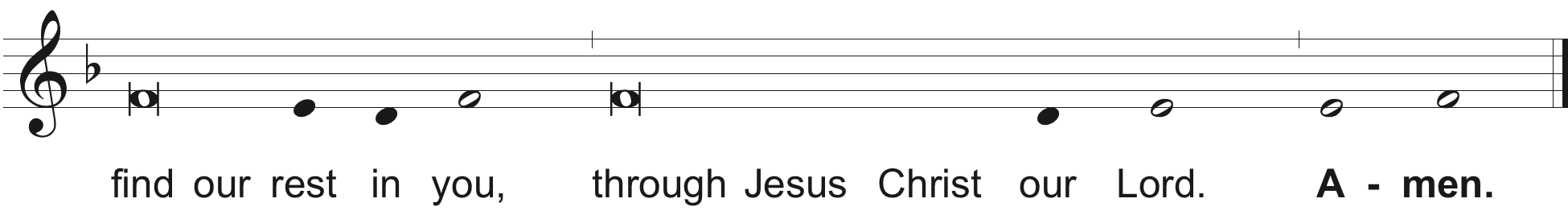 THE LORD’S PRAYER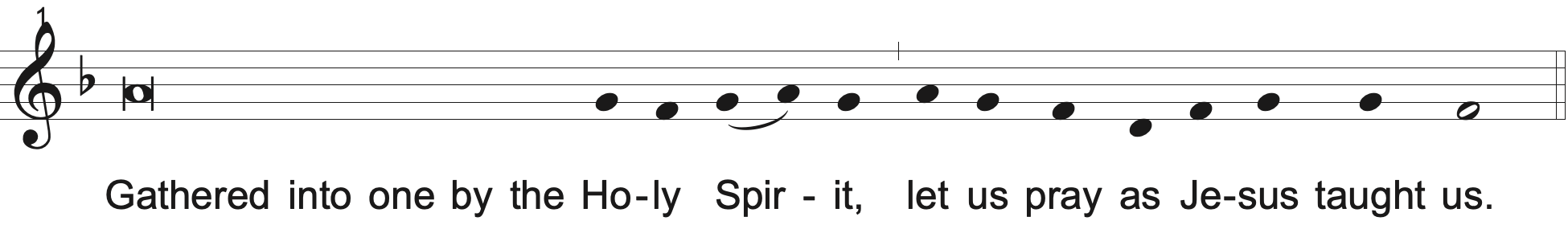 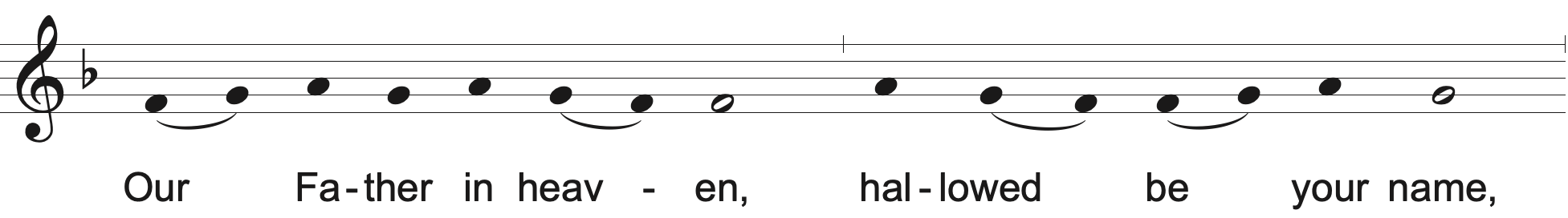 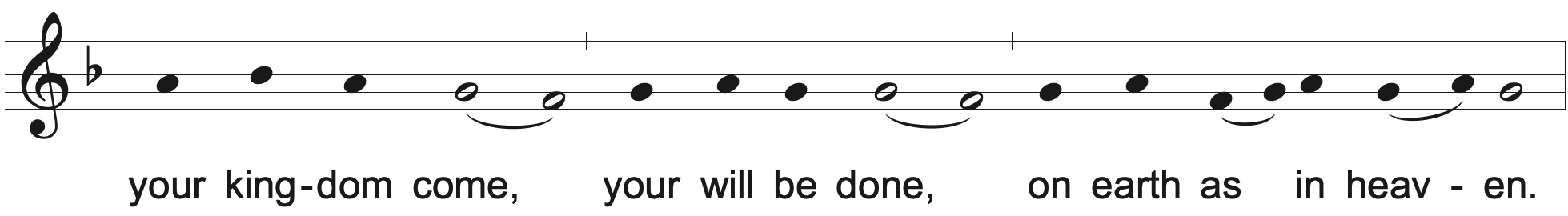 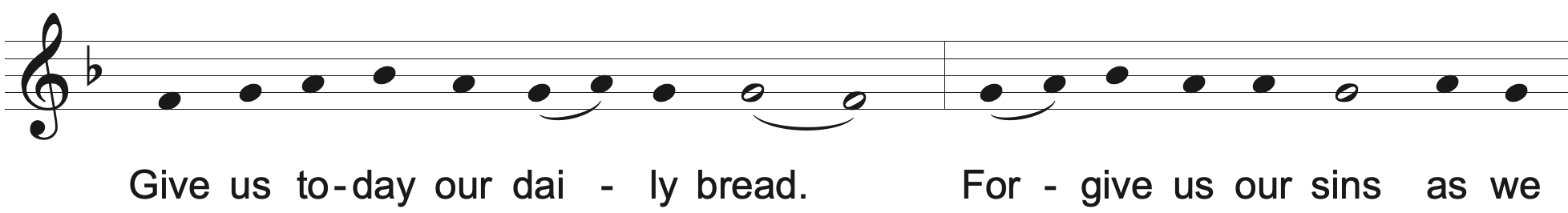 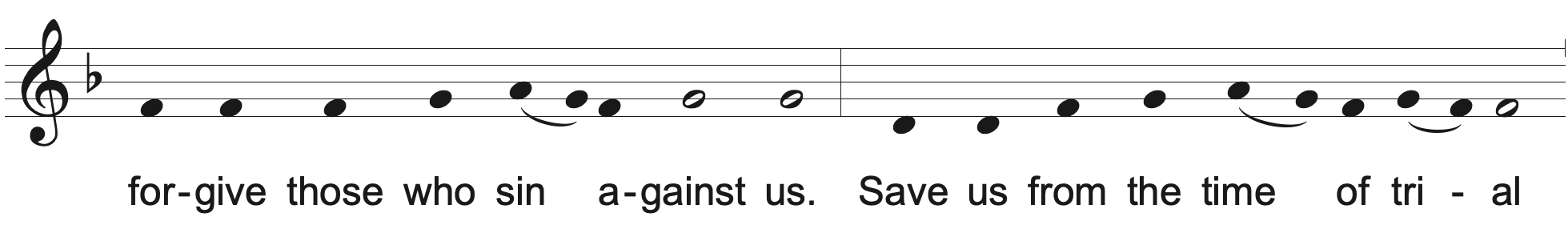 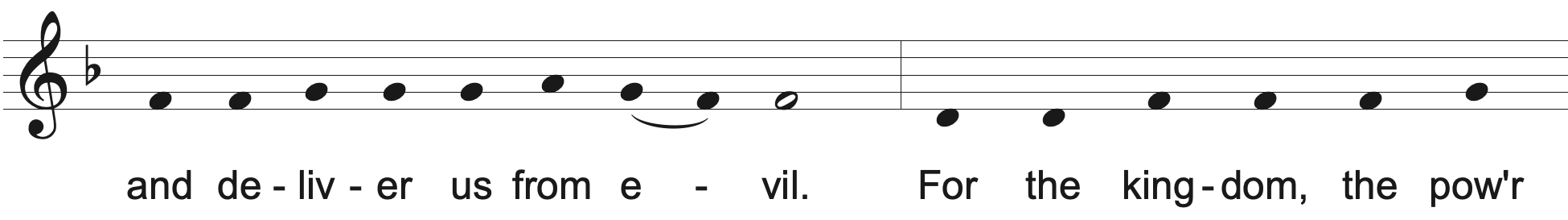 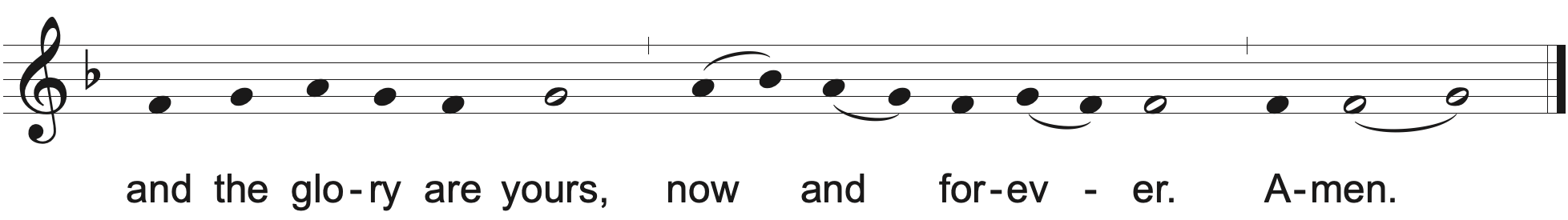 BLESSING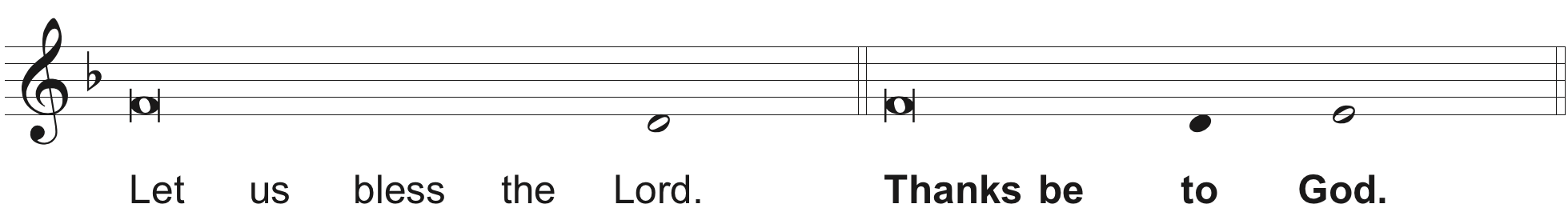 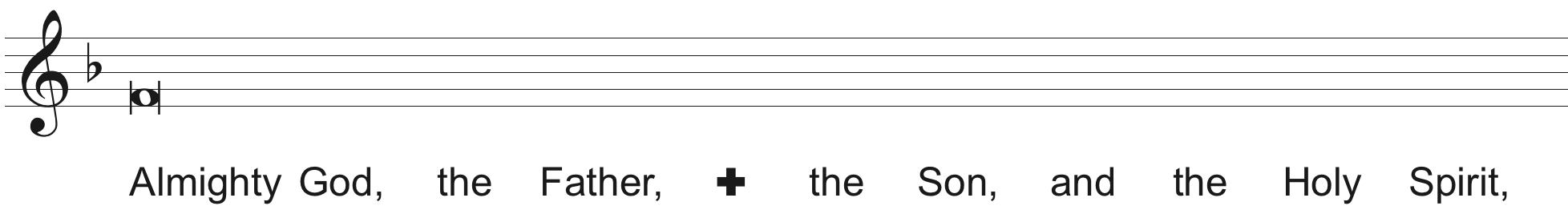 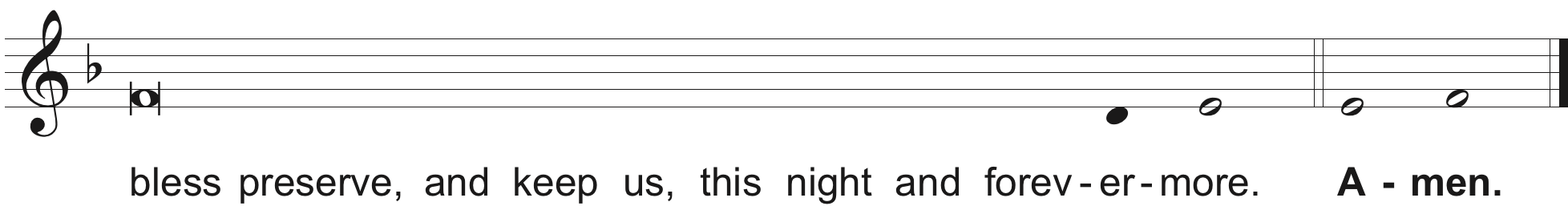 The Greeting of peace may be shared by all.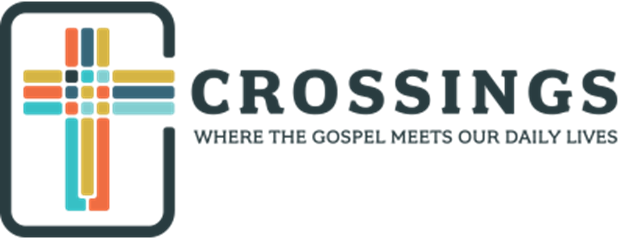 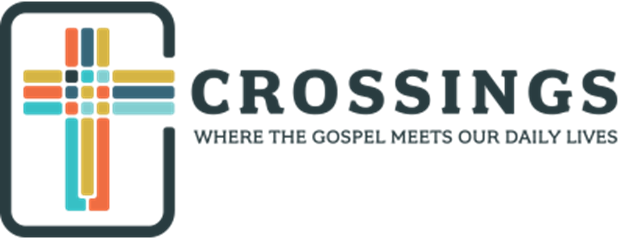 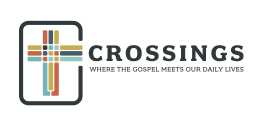 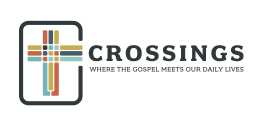 